Васютин АлександрВсемогущий разумилиЧеловек и его место во Вселенной«Я не знаю - достаточно ли эта идея безумна, чтобы быть правильной».А.Эйнштейн.Аннотация.Известно, что нет ни одного абсолютно точного факта, говорящего, что Бог есть. Также как бездоказательны и постулаты атеизма: нет ни одного доказательства, что Бога нет. То есть, обе системы мировоззрения ущербны. Но  многие люди не могут обходиться без ощущения трансцендентальности своего существования. И им при этом смешна мысль о Боге, сидящем на облаках и внимательно следящем за людьми. В данной работе я соединил самое лучшее из обеих систем мировоззрения и основывался при этом на теории Вернадского о Ноосфере. В результате получилась внутренне не противоречивая система мировоззрения, которая вполне приемлема для людей рационального 21-го века.ОглавлениеВведение.	3Психологический телевизор.	5Часть первая	7Глава первая, в которой мы поговорим о том – зачем людям нужна религия?	7Прогнозы – неблагодарное дело?	8Религия – продукт интуиции?	10Религия - самое первое изобретение человека?	12А может, обойдемся без Бога?	13Что дает современному человеку идея Ноосферы?	14Из ниоткуда в никуда? Или все-таки…	17Источник сил?	18Глава вторая, в которой я расскажу о том, как может быть организована Вселенная	20Бог не ошибается?	20У Богов тоже есть Боги?	21Мы тоже Боги?	23Бог – это компьютер из другой Вселенной?	24Боги тоже размножаются?	26Мы – нервные клетки Божественного Ребенка?	27Индусы тоже считали этот мир инкубатором Бога?	28Иерархия разума во Вселенной	29Мы стоим на пороге тысячелетнего Царства Христова?	30Индусы  знали – как отвечать на «проклятые» вопросы?	31Глава третья, в которой я постараюсь разобраться – как материя связана с энергией и информацией	33Ошибка в закладке фундамента всегда фатальна?	33Течение времени зависит от массы?	35Полет в космос - это полет в будущее?	36Скорость света – понятие растяжимое?	37Космонавт стареет быстрее?	38Время – это еще и функция движения энергии?	39Выкинуть на свалку машину времени?	40Сами признались?	41Время растяжимо?	42Эйнштейн в очередной раз изобрел велосипед?	43Глава четвертая, в которой я постараюсь доказать, что вещества как объективной категории тоже нет	44Мы волны на поверхности 4-го измерения?	45Можно ли навредить обитателям 2-х мерного мира?	46Энергия и масса связаны?	47Что такое поле в моем понимании?	48Как упаковать энергию в домашних условиях?	49Мы стоячие волны на поверхности 4-го измерения?	51Любое раскачивание требует энергии?	52Сила поверхностного натяжения пространства\поля конечна?	53Бог умеет писать?	55Прана вездесуща?	56Вещество приносит в этот мир пространство?	57В тесноте, да не в обиде?	58Динозавров погубило время?	58Небесный конвейер	59Вселенная открытая система?	60Глава пятая, в которой мы поговорим о информации.	63Информация – третий слон?	63Наблюдение изменяет мир?	64Мысль человека материальна?	65Мы с «Тамарой» ходим парой?	66Бог носил фамилию Шредингер?	66Глава шестая, в которой мы поговорим о том, как может быть организована информация.	68Голограмма – в основе всего?	68Мы едины со всей Вселенной?	69Часть вторая	72Мы – только промежуточный этап в развитии Материи?	72Как понимал Ноосферу Вернадский	74Поднимемся выше геологии?	74Глава седьмая, в которой я постараюсь доказать, что телепатия – реальность.	76Можно ли обучить человека телепатии?	76Есть ли аура у растений?	77Лучи – убийцы.	78Делай как я?	78Спасение утопающих…	79Общаются ли между собой животные и растения?	80Животные тоже телепаты?	81Мозг является радиопередатчиком?	82На что способны «собачки» Годика?	84Научные доказательства наличия телепатии.	85ЛСД – усилитель телепатии?	88Разумы людей могут взаимовлиять друг не друга?	89Глава восьмая, в которой мы поговорим о душе человека.	91Я – есть?	91Мое не есть Я?	93Отделима ли душа от тела?	93Душа не уходит сразу?	94Мозг – временное пристанище для души?	95Душа может отделяться от тела не только после смерти?	96Можно ли вспомнить свою прошлую жизнь?	98Душа тоже из чего-то состоит?	99Аура заряжена отрицательно?	100Нервные клетки являются конденсаторами энергии?	101Вместилище души?	102Биоплазма – материя души?	103Космос – наше все?	104Как записывается информация в душе человека?	105Что говорит по этому поводу патриарх?	106Немецкие «гроздья накопившегося гнева»?	107Душевные архетипы	108Человек – многолетнее «растение»?	109Где живет душа?	109Символы – это архивы разума?	110Что видит младенец во сне?	111Так душа вселяется в тело?	112Сон – большая работа?	113Гравитация оказалась не по зубам Эйнштейну?	114Космическая система связи?	115Глава девятая в которой мы поймем, что Ноосфера работает как Суперкомпьютер.	117Никто не забыт, ничто не забыто?	117Предтечи Ноосферы	118Коллективный доктор?	119Магнитное поле разделяет нас?	120Как и когда образуются телепатические сети?	121Какова мощность Ноосферы?	122Живые существа – нервные узлы Ноосферы?	123Какова емкость человеческого мозга?	124Творчество – это неопределенность?	126Количество всегда переходит в новое качество?	126Кроманьонец – первое разумное существо на Земле?	127Мы научились у синиц?	127Все в природе живет по одним законам?	129Саморегуляция – закон для всех живых существ?	129Материализм в действии.	130Рукописи действительно не горят?	131Все под контролем?	131Семья является ячейкой не только общества, но и Ноосферы?	133Чем лучше связь – тем лучше обмен информацией?	134Как мощность Ноосферы зависит от количества людей?	135Ноосферная гигиена	135Глава десятая, в которой мы поймем - как Ноосфера избавлялась от своих «родимых пятен»	138Ноосфера обладает иммунитетом?	138Кто посеял семена противоречий?	139Паллиативные меры не помогают.	140Пока гром не грянет…	141Принципы гомеопатии в «лечении» Ноосферы?	142От паразитов тоже надо избавляться!	143Самый лучший пример – наглядный!	144Этика Ноосферы	145Чем лучше работает каждая клетка – тем лучше всему организму?	146Может быть это и есть Нирвана?	147Часть третья	148Глава одиннадцатая, в которой мы поговорим о том, что морально-этическое развитие каждого человека – цель Ноосферы	148Пути Господни исповедимы?	148Стратегии Бога?	148Божественные весы	149Для чего Бог посылает нам испытания?	150Как избежать неприятностей?	151Может ли Ноосфера позволить происходить случайностям?	151Ноосфера любит играть в бумеранг?	152Опыт – действительно сын ошибок	153Опять «Око за око»?	154Если Магомет не идет к горе..	155Кому от мести будет хуже?	155Шепот Бога на ухо своему неразумному дитя?	156Прикосновение к смерти облагораживает?	157Глава двенадцатая, в которой мы поймем - как войти в режим наибольшего благоприятствования в жизни	160Слушайся Верховного Главнокомандующего!	160Ты тоже можешь стать таким!	161Влюбленность всегда окрыляет?	163Тефлоновый человек?	164Отбрось сумку «почтальона»!	165Стань Гражданином Мира!	167Заключение.	169Приложение.	170Введение.Дорогой мой читатель! На некотором этапе своей жизни очень многие люди поднимают голову от «кормушки», вглядываются в пронзительную синеву неба и задают себе вопрос: «А зачем и кем все это запущено?» Правда, большинство людей после этого «приступа мышления» опять опускают голову вниз и начинают компенсировать  пустоту в голове полнотой желудка. Но я искренне надеюсь, что ты не из таких! И поиск ответа на этот вопрос для тебя очень важен. И я постараюсь тебе помочь в этом деле.Когда-то мне, как и тебе, тоже надоело вести только животное существование. И я задумался над экзистенциальными вопросами. Конечно, мне помогала опять не опустить голову моя профессия, которая, хочешь – не хочешь, но заставляла постоянно возвращаться к этим вопросам. И я уже многие годы собирал разные данные, читал книги, пытаясь найти готовые ответы. Но их не оказалось! Решение любого частного вопроса упрется в непреодолимый барьер, если в начале не ответить на основополагающие аспекты проблемы в целом. И.Кант заметил в свое время, что философия должна ответить всем на два вопроса: «Кто мы такие?» и «Куда мы идем?»Естественно многие ученые во все века задумывались над фундаментальными вопросами бытия. Так вот, я тоже хочу поставить перед тобой, дорогой мой читатель, эти же вопросы:-Что такое человек, откуда он взялся и куда идет? -Зачем живая природа развивается от чего-то достаточно простого ко все более и более  сложному? -Для чего и кем закручена вся эта “карусель”? -Зачем нужна многострадальная лестница эволюции, зачем нужна смена поколений, стремление во что бы то ни стало оставить после себя жизнеспособное потомство? 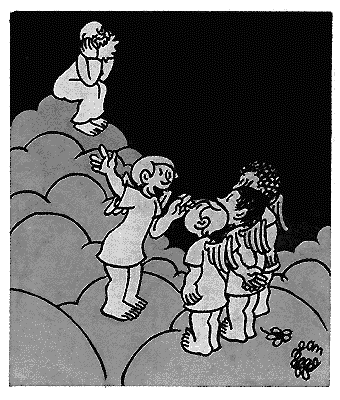 -Он придумал первый аврал – все сотворит за шесть дней.И самые животрепещущие вопросы:-Кто Я такой? -Каков смысл моего конкретного существования?  -Зачем мне нужно постоянно учиться, чего-то добиваться, зачем надо выживать в жестокой конкурентной борьбе? Зачем мне нужно всю жизнь лезть все “выше” и “выше”, если с моментом моей личной смерти все это уже не будет иметь никакого значения?И много еще подобных вопросов возникает в голове человека, который хоть немного оторвал голову от “кормушки”. И от того, как человек отвечал на эти вопросы, были ли найденные ответы удовлетворительными для него, во многом зависело - как жил человек в дальнейшем.  Во всяком случае, я на своем опыте могу подтвердить - как тяжело мне жилось тогда, когда я не мог найти удовлетворяющий меня ответ на эти вопросы. И насколько легче мне стало преодолевать трудности жизни тогда, когда я эти ответы для себя нашел. Психологический телевизор.Дорогой мой читатель! Мысленным взором окинь всю необъятную Землю. Представь ее во всем многообразии, со всеми странами, людьми, культурами и конфликтами между ними. Представь себе, что все это постоянно двигается, развивается, накапливает информацию, борется и конфликтует!Представь, как яростно отстаиваются идеи, как рождаются, развиваются и умирают люди. Как это ярко, сочно и многообразно! Многоязычие и многоукладность переполняют Землю также, как волны эфира переполнены радиостанциями. А теперь подумай:«Разве люди рождаются, растут, учатся и двигаются вперед только ради того, чтобы оставить на Земле свое потомство? Разве можно объяснить все, что они делают только заботой о своих детях и внуках? Нужно ли ради этого строить дома на века, писать книги, разрабатывать идеи, плоды которых появятся только после смерти?»Если все так, как говорит вульгарный материализм, то жизнь не имеет никакого разумного смысла! На страницах этой книги я постараюсь найти ответы на эти вопросы. Часть перваяГлава первая, в которой мы поговорим о том – зачем людям нужна религия?Люди столетиями поддерживали себя в тонусе мыслью, что за все труды и страдания в этой жизни они получат благодарность в загробной жизни. И это помогало им жить, развиваться и сопротивляться деструктивному влиянию окружающей среды. И эта вера в загробную жизнь, вера в то, что деяния в этом мире зачтутся в ином, помогала многим поколениям людей подавлять в себе животные начала и становиться людьми. И многие века религия давала людям чувство смысла своей жизни. Я считаю, что религия является одним из самых гениальных изобретений, которые сделало Человечество. Она сыграла огромную роль в развитии Человечества. Но в настоящее время объяснение через то, что Бог создал все, находящееся вокруг (да и людей в придачу к этому) и что он знает - зачем все это нужно, людей уже перестает удовлетворять. В современном мире религия давно утратила ту власть, которую имела на предыдущие поколения людей. В настоящее время очень многие люди выросли из этих “штанишек”.Для людей 21-го столетия, которые силой своей мысли давно уже вышли за пределы “хрустальных небес”, в которые священнослужители закрыли наш мир, религиозное объяснение  этого мира кажется смешным и примитивным. Мы видим своими глазами великолепные результаты научного подхода к решению проблем. А  духовность в наше время больше ассоциируется  с личностным развитием, чем с церковью. То есть те формы религиозности, которыми люди пользовались в течении тысячелетий, воспринимаются большинством людей в настоящее время как архаичные.  Но и обойтись без той или иной формы религиозности мало кому удается.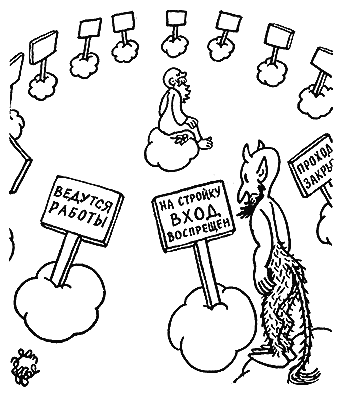 Мы видим собственными глазами и чувствуем на собственной «шкуре», что этот мир постоянно находится  в движении. И  в настоящее время не осталось практически никаких сомнений в том,  что он неуклонно развивается от чего-то достаточно простого ко все более и более сложному (во всяком случае, это совершенно верно относительно живой природы). Прогнозы – неблагодарное дело?Когда читаешь сочинения философов прошлых веков, то явно видишь, что их построения парциальны из-за того, что они строили свои концепции на основе той информации, которой в то время владело общество. В настоящее время наука дала нам такой поток фактов, что мы можем построить намного более адекватную картину внутреннего мира человека.Апокалипсические прогнозы на будущее основываются на анализе ЯВНЫХ тенденций, которые видны и действуют на МОМЕНТ прогноза. Но обычно в человеческом обществе в некоторый момент включаются новые факторы, на которые прогностики совершенно не рассчитывали. Например, такой процесс произошел с мальтузианским прогнозом роста народонаселения. Он подсчитал, что к началу 20-го столетия людям негде будет стоять – настолько большим будет население планеты. Оказалось, что Человечество действует не по правилам аморфного образования, а по законам единого живого существа, обладающего обратными связями, аналогичными биологической обратной связи в отдельном организме. Большие города стали своеобразными демографическими черными дырами, которые благополучно похоронили ужасный прогноз Мальтуса. Повышение уровня жизни снизило необходимость в большом количестве детей. И нам в настоящее время грозит не перенаселение, а резкое снижение количества населения на планете.То же самое произошло с прогнозом Лоренца, который предупреждал о колоссальной опасности внутривидовой агрессии для Человечества. Мы не уничтожили себя в атомной войне, а энергия агрессивности начала канализироваться или в разнообразные игровые формы или же в творчество. Не оправдались прогнозы Фрейда, Фромма и многих других. Вообще, прогнозирование - неблагодарное занятие, хотя и играет огромную роль в стимуляции и включении потенциально существующих в Человечестве  обратных связей, приводящих к устранению угрозы.Настоящий период отмечен беспрецедентным  ускорением темпа изменений окружающего нас мира. Специалисты самого разного профиля  откровенно признаются в неспособности предсказать будущее. Всеми ощущается потребность в новой мировоззренческой парадигме. Я полагаю, что сущность искомой смены парадигм состоит в переходе от механистического к организмическому видению мира.Марта Кремптон как-то сказала: “Человечество стоит на распутье. По-видимому, мы достигли в своем развитии той точки, где принимаемые нами решения о дальнейшем пути могут вызвать “квантовый скачок”, привести к резкому изменению эволюционирующей системы. Наш выбор может явить новые уровни созидательного порядка и целостности”.И, действительно, в последние годы появляются все новые и новые сообщения о необычных способностях людей, которые до этого были неизвестны. Известно, что 80% ДНК человека «спит». У животных-млекопитающих некоторые гены, которые у человека работают, спят. Возникает резонная мысль, что тогда, когда человек поднимется еще выше, оставшиеся гены«проснутся» и обеспечат сверхчеловеческие способности.Религия – продукт интуиции?С моей точки зрения есть несколько очень важных моментов,  которые обуславливают необходимость для людей той или иной степени религиозности. Во-первых, мы прекрасно понимаем, что этот мир не может существовать без связующей идеи - иначе просто-напросто наша жизнь не имела бы никакого смысла. 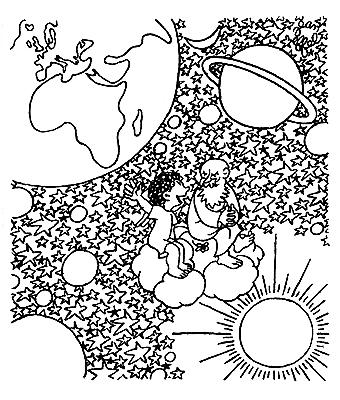 -Создать Вселенную – пустяк! Но ведь раньше это никому в голову не приходило.Мы интуитивно чувствуем, что мир не мог появиться так просто, как говорит материализм. Мы понимаем, что должна быть какая-то сила, которая запустила этот процесс. Поэтому нам противна грубо - материалистическая картина развития этого мира. И, во-вторых, человеческий разум категорически не может смириться с мыслью о том, что после смерти физического тела его Я тоже бесследно исчезает. Наверное, ты, дорогой мой читатель, согласишься с тезисом, что все мы психологически бессмертны, то есть для нашего Я мысль о растворении в небытие после смерти физического тела, совершенно не приемлема: «Там где Я, нет смерти, а там, где смерть, нет меня!» И мне представляется, что это далеко не случайно, мы интуитивно чувствуем, что сознание не просто продукт деятельности нервных клеток, но какое-то образование, которое развивается по определенным законам. Каковы эти законы – пока трудно сказать, но они, безусловно, есть! Религия - самое первое изобретение человека?Самая универсальная и долгоживущая концепция, созданная Человечеством  - идея создания  мира Богом.  Понятно, что пустая идея, не имеющая под собой никакого основания, очень быстро была бы отправлена людьми на свалку истории.  Но идея наличия Бога и создания им этого мира живет на планете тысячелетия. Из этого можно сделать вывод, что она основывается на чем - то вполне реальном. И не только на человеческом желании найти себе покровителя, который бы облегчил жизнь.Пока Человечество было «маленьким», то ему невыносима была мысль о безграничности Вселенной. И оно придумало такой маленький плоский мирок, за пределами которого нет НИЧЕГО (поэтому нечего морочить себе голову!) И оно чувствовало себя в этом мире удобно и уютно. Аналогом является то, как дети создают себе «штабики», норы из одеял и так далее и тому подобное.Каждый раз, когда предки встречались с необъяснимыми для них явлениями, они говорили себе примерно следующее:«Бог создал все это, он закрутил всю эту карусель и, наверное, у него для этого были серьезные основания.  И не надо ломать себе голову по этому поводу.»  То есть получается, что концепция Бога дает ответы на те вопросы, которые я привел в начале своего повествования, ничего на самом деле не объясняя. Это был очень хитроумный ход наших предков: «Раз я не могу этого понять, то, для того, чтобы не мучиться, сброшу-ка я ответы на эти вопросы на совесть  Бога! А пути господни неисповедимы». А может, обойдемся без Бога?Потом некоторые из людей решили все-таки найти реальные ответы на вопросы бытия и при этом обойтись без Бога. И в обществе и в науке начали развиваться концепции, в которых не было места Богу. Но и они не были совершенными. Атеистическое объяснение мира, на самом деле тоже ничего не объясняет. 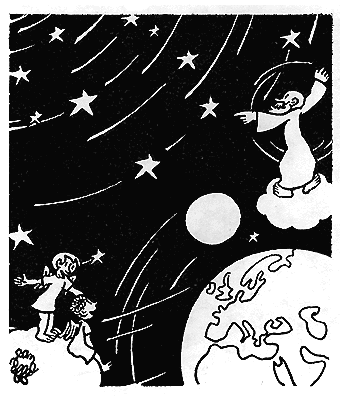 -Когда ему что-то нужно – он землю и небо перевернет.Мне кажется примитивной система объяснения мира с церковной позиции. А попытки объяснения этого мира с позиции атеизма вообще кажутся мне бесчеловечными. И я понял, что ни та, ни другая система объяснения мира мне не нравится. Если все так, как говорит вульгарный материализм, то жизнь несчастная для Земли случайность! И опять же если принять за веру ту картину мира, которую внедряет в людей религия, ничего хорошего не получается. В этом плане мне очень нравится высказывание А.Эйнштейна: «Наука без религии неубедительна, религия без науки – слепа». Одной из причин, которая заставила меня взяться за эту книгу, является то, что мы дошли до такой степени своего развития, что даже мировые религии становятся не способны объяснять всю сложность мира на данном этапе наших с ним взаимоотношений. И надо искать новые - логически непротиворечивые - формы объяснения организации этого мира, которые давали бы  веру в сверхсмысл существования. И при этом не сковывали бы нас. Для взрослых людей нужна ВЗРОСЛАЯ религия, если уж они не могут обойтись вообще без религии. Принятие идеи Ноосферы как идеи единого Бога, в принципе является единственным возможным вариантом включения веры во «взрослое» общество.  Поэтому мне представляется, что пришло время для синтеза религии с атеизмом, как ни парадоксально это звучит. С моей точки зрения лучшим вариантом этого синтеза на данный момент является теория наличия на Земле Ноосферы (а во Вселенной – Суперразума). Мне представляется, что она берет самое ценное в каждой концепции  и избавлена от недостатков обеих систем объяснения мира. И мне представляется,  что та картина мира, которая в результате получается – единственно возможна для человека, живущего в третьем тысячелетии, так как логически непротиворечива. В. Франкл, один из самых крупных западных психологов, как-то сказал слова, которые очень хорошо подтверждают вышесказанное: «Тысячи лет назад люди создали монотеизм. Сегодня нужен следующий шаг. Я бы назвал его монантропизмом. Не вера в единого Бога, а сознавание единого Человечества, единства Человечества».Что дает современному человеку идея Ноосферы?Надо сказать, что в концепции Ноосферы с самого начала меня привлекла идея объяснить многое и не использовать унижающий меня образ Бога. Так видимо, устроен человек 21-го столетия, что он преклоняется перед Разумом, т.к. ежечасно видит материальные и духовные проявления разума других людей, живет в мире, созданном творческим гением миллионов ему подобных, живших до него.  А если принять идею Бога (и особенно ту картину создания этого мира, которую нарисовало христианство), то разум человека – ноль без палочки!Идея наличия на планете Ноосферы дает современному человеку такие же по качеству перспективы, что давала раньше религия. Но не ограничивает человека в догматическом пространстве, давая такую же свободу действий, которую дает атеизм. 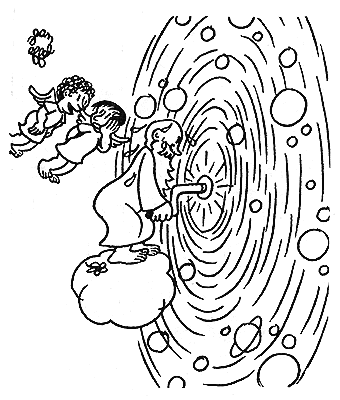 -Не так-то легко ее завести.Поэтому в своих построениях я постараюсь вплести коня и трепетную лань в одну телегу. И, надеюсь, не с тем результатом, который подразумевался в пословице.Современное естествознание до сих пор не нашло для человека подобающего места в структуре мира. Наука о Вселенной – космология – обходится без рассмотрения человека. Но с чисто позитивистской позиции человек – самый таинственный и сбивающий с толку исследователей объект науки. И он никак не  вписывается  в их примитивные атеистические схемы. Но если мы живем в этом мире и постепенно становимся все более значимой силой в нем, то это далеко не случайно. И если современная наука пока не нашла ему места, то это говорит только о том, что ее построения гроша ломаного не стоят!Человек вообще был создан Великой Эволюцией как какое-то замечательное и постоянно недовольное существо. Тем самым она как бы гарантировала ему – и себе - стимул к дальнейшему развитию.Теяр де Шарден в своей книге «Феномен человека» говорит, что человек есть ось и вершина эволюции, что человек есть сложный, развернувшийся  «микрокосмос», содержащий в себе весь потенциал космоса. Человек – скачок в эволюции земной жизни, венец беспрестанного эволюционного движения и вместе с тем некое начало направленной эволюции, стремящейся к точке Омега – планетарному сознанию, духовному «яйцу мира».Он считает, что эволюция – это незавершенный, но целенаправленный процесс. Он рассматривает Вселенную как стремление Господа объединить в неком разумном существе Христа эволюции, Индивидуума и Универсум. Каждая новая ступень эволюции была для Шардена символом надежд, он радовался даже тогда, когда открыли расщепление ядра. Космогенез выдвигает человека в центр Вселенной, нооогенез представляет из себя непрерывную эволюцию человеческого сознания, а гоминизация  является этапом на пути превращения хомо сапиенса в истинного человека. Тейьяр вовсе не считал, что человек когда-нибудь станет Богом. Он считал, что разум человека является составной частью процесса эволюции, когда все мироздание и, человек в том числе, станут едины с Божеством.Из ниоткуда в никуда? Или все-таки…Если после смерти моего тела ничего не останется, если я превращусь в постепенно затухающий образ в воспоминаниях родных и близких, то очень многое не имеет для меня смысла.  Зачем мне писать книги, строить дома на века, если для меня как существа, пришедшего из ниоткуда и вынужденного уйти в никуда, все кончается с прекращением деятельности моего тела. Но, если есть надежда на продолжение моей жизни после смерти, все радикально меняется - у людей, верящих в это, появляется стимул для высокоморального поведения. Мне представляется, что в идее ТРАНСЦЕНДЕНТАЛЬНОСТИ (жизни после смерти) есть очень много не только привлекательного, но и реального. Ведь нельзя отрицать, что у людей явно присутствует стимул к высокоморальному поведению.  Естественно, не у всех, но он есть!Я применяю здесь термин «трансцендентальность» в том смысле, что цели, которые двигают человека по жизни, не должны быть связаны только с обеспечением его выживания, но должны выходить за пределы его жизни. Если этой трансцендентальности в действиях человека нет, то он очень быстро теряет смысл жизни и приходит к краху всех своих начинаний.Источник сил?В. Франкл говорил, что вера в сверхсмысл своей жизни имеет огромное психотерапевтическое и психогигиеническое значение. Подобно истинной вере, основанной на внутренней силе, такая вера делает человека гораздо более жизнеспособным. Для такой веры, в конечном счете, нет ничего бессмысленного. Ничто не возникает «напрасно», ни одно действие не остается необъясненным. Ни одна великая мысль не может пропасть, даже если она была «унесена в могилу». 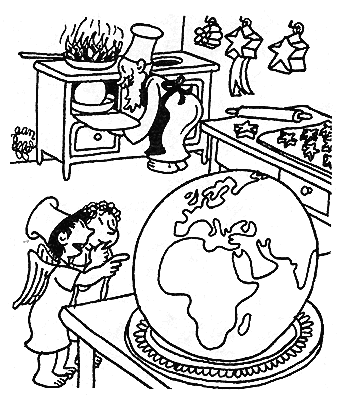 -Коронное блюдо шефа – сверху корочка, внутри горячая начинка.Ни одна драма или трагедия  внутренней жизни человека никогда не проходила впустую, даже если она разыгрывалась втайне, не отмеченная, не прославленная ни одним романистом.Я практически на 100 процентов уверен, что моя жизнь имеет трансцендентальное значение, что я не случайно появился на белый свет и что этот мир существует почему-то и зачем-то. Чего и тебе желаю! И для того, чтобы убедить и тебя в этом, я начну с анализа структуры нашего мира – как и зачем он появился? А затем я постараюсь понять – какую роль в этом играет все Человечество. И напоследок – какая роль отведена для каждого человека.Глава вторая, в которой я расскажу о том, какое место Разум занимает во Вселенной Современная физика определила, что Вселенная устроена как бы на грани. Если бы при Большом Взрыве были чуть-чуть другие условия, она не смогла бы расширяться. Можно конечно уповать на счастливую случайность. Но по мне это говорит, что есть серьезные основания предполагать, что эти параметры были ИСКУССТВЕННО подобраны!Мы, конечно же, можем считать, что это связано только с законами материи и является естественным процессом. Может быть это и так! Но в эту схему не вписывается существование Разума. В настоящее время есть вполне солидные основания считать, что Разум является функцией материи. А, значит, зачем-то он нужен Вселенной. А Разум без цели не может существовать! Бог не ошибается?Один американский математик, высчитывая вероятность случайного возникновения жизни, привел такой пример. Представь, дорогой мой читатель, что взорвали большую типографию и все шрифты взлетели на километровую высоту. Вероятность того, что при падении эти буквочки сложатся в текст 46 томов Британской энциклопедии равна 10 в степени минус 20 и считается нулевой. Так вот, вероятность случайного возникновения жизни еще ниже. Не имеется и не получено поныне ни одного доказательства происхождения вещества живого из неживого. Американский ученый Л.С.Миллер при помощи многократного пропускания электрических разрядов через смесь углекислого газа и воды получил ряд аминокислот. Но из аминокислот ДНК случайным образом может образоваться  с вероятностью 10 в 600000 степени.  А вот случайное возникновение разума вообще не поддается никакому измерению. Разум настолько сложная штука,  что его такими примитивными способами не измерить.Таким образом, наличие Разума (а в этом факте, я думаю, никто не сомневается) предполагает, что он не мог появиться случайно.  И есть два объяснения его существования. У Богов тоже есть Боги?Если разум был создан Богом, то пытливый ум человека, который развился на основе научного метода познания мира, находит в этой картине логические несуразности. Например, вот одна из них. Если Бог создал человека и наделил его разумом, то напрашивается вопрос: “А кто создал Бога? ” И даже если на эти вопросы будет найдет ответ, то тут же возникнет следующий вопрос: «А кто создал того, кто создал Бога?» И этот процесс будет бесконечным!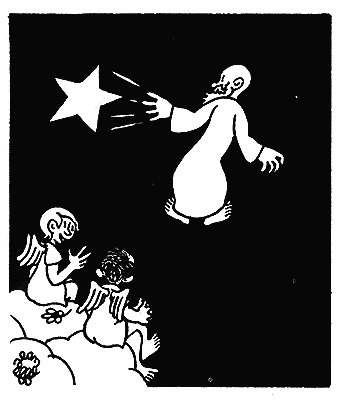 -В нем есть искра божья.И понятно, что объяснение появления и развития этого мира через промысел божий, на самом деле не является объяснением, но только вспомогательной мерой, которая позволила снять с повестки дня «проклятые» вопросы, на которые долгие века у людей не было возможности найти логически непротиворечивые ответы. Поэтому надо найти такие ответы на эти вопросы, которые не будут иметь логических противоречий. И единственным логически непротиворечивым ответом является то, что жизнь является функцией Материи, которая через людей познает сама себя и вследствие этого развивается и усложняется.Если есть существо высшего порядка, которое мы можем назвать Богом, оно просто является Разумом более высокого порядка, который тоже является функцией Материи. Наша трехмерная Вселенная вполне может быть творением этого четырехмерного существа (почему с моей точки зрения наша Вселенная является только трехмерной, а это существо  четырехмерным, я объясню ниже).Мы тоже Боги? Очень хорошо понять эту концепцию можно через аналогию с компьютерами.  Для чего мы создали компьютеры? Для того, чтобы они помогали нам управлять этим миром, чтобы с их помощью делать его более комфортным. То есть мы создали компьютеры как своих помощников, которые будут помогать развиваться не только Человечеству, но и самому миру.Мы, трехмерные существа, создали двух-мерный – виртуальный - мир. Мы с помощью программирования задали правила его функционирования. Я, как психолог, в течение долгого времени изучающий функционирование психики и правила, по которым это происходит, в процессе изучения компьютера все время удивлялся – насколько близки принципы  работы компьютера и мозга! Мы, как Боги, по ОБРАЗУ и ПОДОБИЮ СВОЕМУ создали 2-х мерный мир и населили его виртуальными существами с определенной свободой выбора. Естественно, они ограничены рамками этого пространства. Но внутри него они в ряде случаев ведут себя так же, как живые существа. Конечно, они ПОКА еще очень примитивны. Но, в принципе, это Разум, который когда-либо вполне может сравниться со своим Создателем. И даже в чем-то превзойти его. И самое главное – компьютеры при помощи различных устройств могут влиять на трехмерный мир, например, управлять сложными технологическими процессами. Прогнозы говорят, что с течением времени роль компьютеров в жизни людей будет возрастать все в большей степени. Они будут помогать нам осваивать весь видимый мир, развиваться и расширяться в пространстве, становиться все более могучей силой в Мироздании. Это инструмент в руках Человечества.Бог – это компьютер из другой Вселенной?Возможный сценарий этого описан А.Азимовым в его фантастическом рассказе «Последний вопрос». Люди создали гигантский компьютер, с помощью которого успешно изучали и осваивали весь окружающий мир. Они ответили на массу вопросов организации пространства и времени. 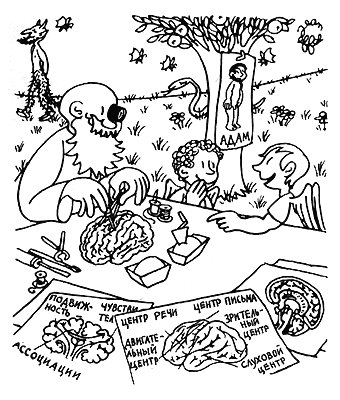 -А вы не потеряли голову, что даете ему разум?Но их волновал процесс энтропии, так как они видели, что “часики Вселенной” рано или поздно перестанут тикать. И они периодически спрашивали этот компьютер: “Можно ли повернуть процесс энтропии вспять?” И каждый раз компьютер после долгих раздумий отвечал: “У нас недостаточно информации, чтобы ответить на этот вопрос”. Люди освоили всю видимую Вселенную. Более того, они избавились от своего тела и превратились в сгустки энергии, которые свободно перемещались в пространстве. Компьютер же все время рос, становился все более мощным и нематериальным. И периодически люди приходили к Компьютеру с одним и тем же вопросом и получали тот же самый ответ.Люди ушли куда-то в другие пространства и времена, а Компьютер постоянно развивался и стал существовать во многих измерениях. И вот, по прошествии неизмеримого количества времени после того, как время Вселенной остановилось, и наступила ее тепловая смерть, Компьютер находит путь, чтобы все процессы начались заново. И говорит: “Да будет свет!” И стало светло. Этим заканчивается научно - фантастический рассказ. По сути Айзек Азимов говорит этим рассказом, что единственное решение вопроса об энтропии - это бесконечный творческий Разум, находящийся в сверхпространстве и могущий повелевать: “Да будет мир!”И в этом плане правомерен вопрос: «Может быть, Бог создал людей с такой же целью?»  Человеческий разум является  трехмерным воплощением разума Бога, пока еще примитивным и мало на что способным. Но с КОЛОССАЛЬНЫМ потенциалом развития! И через какое-то время с помощью тех исполнительных систем, которые Бог создал при нашем появлении, мы сможем воздействовать на 4-х мерное пространство, в котором живет Бог, и станем надежными помощниками в его неустанном преобразовании мира.Боги тоже размножаются?Или вот еще одно объяснение появления нашей Вселенной. Большой Взрыв, который положил начало нашему миру, может являться моментом зачатия Божественного Ребенка. В этот момент он был помещен в  особого вида «матку» из структур пространства\поля. Здесь он обеспечивается специальными условиями и «питательными веществами», в результате чего разовьется до того состояния, когда созреет и родится в мир Богов – новорожденным Богом. Естественно, он получает достаточное количество «питательных веществ» из этой «матки» в виде энергии.  Чем больше энергии поступает из внешнего мира, тем этот Ребенок становится больше и сложнее. Это проявляется в том, что наша Вселенная расширяется. Эта энергия вошла в мир не только в элементарном виде, но образовала и материю. Эта материя как раз и является телом Божественного Ребенка, которое развивается по той «генетической» программе, которая получена от родителей (или только от одного родителя?) Она несет в себе стремление к развитию и усложнению. И на некотором этапе в ней образуется разум как функция этой сложно-структурированной материи. Этот разум вносит в развитие новый компонент – он начинает работать с материей и энергией и бесконечно манипулируя с ее структурированными формами, познает ее и помогает ей быстрее развиваться. Разум создает новую информацию и помогает созреть этому Ребенку. Мы – нервные клетки Божественного Ребенка?Если пользоваться аналогией с развитием человеческого плода, то это подобно появлению центральной нервной системы, которая постоянно развиваясь, начинает играть все большую и большую роль внутри организма ребенка. Разум является заложенным при ее появлении свойством материи и одним из механизмов, обеспечивающих развитие, усложнение и, в конечном счете, рождение этого Божественного Ребенка. Таким образом, можно предполагать, что все, что находится в этой Вселенной, является частями тела этого Божественного Ребенка. А разум каждого человека является его нервной клеткой. А когда Человечество объединилось в Ноосферу, оно стало нервным узлом этого Ребенка. И таких узлов во Вселенной может быть очень много. И когда они объединятся в единую сеть, то образуется Суперразум. И развитие этого Ребенка будет закончено. Понятно, что для того, чтобы снять логическое противоречие (а кто создал самого Бога?) мы и здесь должны добавить, что этот Бог является функцией бесконечно изменяющейся и развивающейся Материи.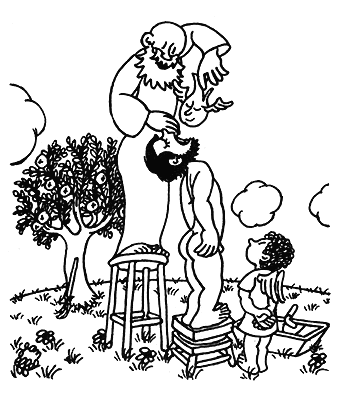 -Душу, пожалуй, дам ему с возвратом.Индусы тоже считали этот мир инкубатором Бога?Я думаю, что в этой картине мироздания есть рациональное зерно. Она не является только моей фантазией. В индуистской традиции считается, что истинным существованием обладает лишь одно существо – Брахман, или сам творящий принцип. Все отдельные личности на всех планах существования – лишь производные бесконечных метаморфоз этого одного неизмеримого существа. Каждый человек является разумной и познающей частью Вселенной. И появился на белый свет не случайно, но как часть процесса развития и созревания этого Божественного Ребенка.Опять же, я не настаиваю на том, что  акт творения Бога является действительно зачатием Божественного Ребенка. Я говорю это, основываясь на известных аналогиях с нашей жизнью, когда любая жизнь начинается с зачатия. Мы, с примитивным и ограниченным разумом, можем пользоваться только известными нам аналогиями. Но то, что появление нашей Вселенной - созидательный акт, направленный на получение какого-то результата, я почти не сомневаюсь.  Во всяком случае, мне такое понимание появления жизни и Разума нравится, оно намного более человеколюбиво, чем все остальные концепции целей и смысла существования человека. К тому же оно имеет АБСОЛЮТНО такой же шанс быть верным, как и так называемые «научные» теории происхождения мира.Иерархия разума во ВселеннойТаким образом,  Разум является функцией Материи. Он является механизмом, помогающим ее развитию. Разум, развиваясь и усложняясь, начинает менять и усложнять Материю. И вместе с ней переходит на новые уровни сложности. Более высокие уровни разума обладают всеми СВОЙСТВАМИ Бога относительно низших уровней. На Земле Разум появился в лице человека. По мере того, как Человечество росло и развивалось, оно все в большей степени становилось единым, хоть и аморфным, организмом. На некотором этапе эти процессы привели к образованию Ноосферы, как бы единого Разума Человечества. Но пока этот Разум еще не признается существующим большинством людей, так как они не чувствуют связи с ним, они соединены с ним только на бессознательном уровне. Но Ноосфера постепенно развивается и через некоторое время количество перейдет в новое качество – она полностью разовьется и люди осознают свое единство. Мы стоим на пороге тысячелетнего Царства Христова?Если судить по предсказаниям, это произойдет в начале эпохи Водолея (она начинается примерно в первом десятилетии 21 века). Может быть, предсказанное тысячелетнее Царство Христа и есть этот процесс слияния?В этом плане очень интересны статистические изыскания российского ученого Ройземана Ф.М. Он считает, что смена общественно-экономических формаций тесно связана с изменениями уровней цивилизации. Так переход от феодальной к капиталистической  формации происходил параллельно с появлением паровой машины.Согласно исторической науке родовой (первобытно-общинный) строй появился 7000 лет назад. Переход от него к рабовладельческому строю для Европы произошел примерно в 1200 году нашей эры. В качестве рубежа между феодальной и капиталистической формациями можно принять буржуазную революцию 1789 года. Аналогично в соответствии с формированием после Второй мировой войны социалистической системы датой ее появления можно считать 1950 год. С учетом указанных датировок можно определить  длительность существования общественно-экономических формаций: 1) первобытно-общинный – 6400 лет, 2)рабовладельческий – 1800 лет, 3) феодальной – 590 лет, 4)капиталистической – 160 лет, 5) социалистической – 50 лет. Это позволяет вычислить коэффициент ускорения развития. Он равен в среднем 3,4. Данные рассуждения позволили автору в 1974 году прогнозировать длительность социалистической формации. Для этого длительность капиталистической формации разделена на этот коэффициент. Получилось 47 лет. Если к 1950 прибавить 47 лет, то получается 1997 год! Понятно, что при таких расчетах должен быть принят допуск не менее плюс минус 5 лет. И действительно наша страна перешла от социалистической системы к соцкапитализму в период с 1992 года по 2002 год!И Ройземан Ф.М предполагает, что если продолжить эту линию, то переход к следующей, более прогрессивной стадии произойдет через 10-15 лет. То есть если следовать его логике, то доминирующая сейчас соцкапиталистическая система сменится новой, более прогрессивной формацией, обладающей большими возможностями для развития. Конечно, еще Марк Твен сказал, что есть ложь, есть большая ложь. И есть статистика! Поэтому можно по разному относиться к этим вычислениям. Но все равно мне они показались интересными и я их привожу для иллюстрации своих выкладок.Что же это за более прогрессивная формация? Мне представляется, что это как раз и связано с процессом «взросления» Ноосферы. И когда этот процесс завершится, образуется полная Ноосфера, которая, естественно, будет функционировать в экономическом плане намного более эффективно.В этот момент Суперразум Человечества обретет новый уровень возможностей по изменению и развитию Материи. Естественно люди при этом не потеряют своей индивидуальности. Человечество не превратится в суперрой по типу пчелиного. Новые идеи появляются и творческий процесс происходит только внутри индивидуума. И Суперразум Человечества ни в коем случае не будет заинтересован в подавлении  самостоятельности и индивидуальности. Просто творческие потенциалы людей будут работать на порядок лучше, чем до этого. Любая идея, возникшая внутри человека, мгновенно станет известна всему Человечеству. И весь колоссальный потенциал Суперразума включится в ее разработку и реализацию. Естественно это в огромной степени ускорит развитие Человечества, оно начнет распространятся в Космосе, познавать и изменять пространство. Затем, на следующем этапе, оно войдет в контакт с Суперразумами других планет и других разумных рас, что опять же взаимообогатит их и подстегнет развитие. 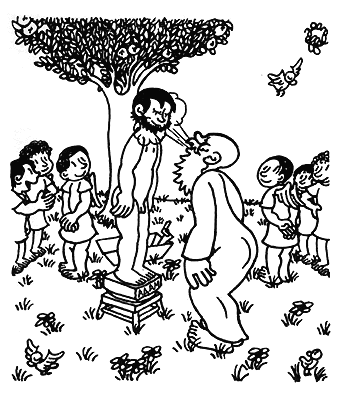 -Вдохнуть жизнь просто. Набрал воздуху побольше и готово!В конце концов, все эти разумы сольются в Суперразум нашей Вселенной. Естественно к тому времени он станет мощнейшей силой космического масштаба, которая будет воздействовать на процессы развития и движения Материи. И возможно решит проблему с энтропией, если она существует в нашей Вселенной (почему я сомневаюсь в этом, об этом ниже). Но скорее всего этот Суперразум станет катализатором перехода Материи  или в иную форму или в иное пространство. Индусы  знали – как отвечать на «проклятые» вопросы?Дальше моя фантазия отказывается работать, так как это выше разумения человека. Просто приведу индуистскую концепцию существования этого мира. Она такова: Он существует 12000 лет и входит секундой в мир более высокого порядка, который тоже существует 12000 лет. Затем уже этот мир входит секундой в мир более высокого порядка…. И так семь раз. Седьмой мир тоже существует 12000 лет и входит секундой в …. наш мир! И они символически обозначили этот мир как змею, кусающую свой хвост. Конечно, Материя развивается от чего-то менее сложного ко все более и более сложным структурам. Но не бесконечно же! Но нам очень трудно это понять, так как мы ПОКА очень ограниченные существа.Я привел тебе, дорогой мой читатель, два сценария появления нашей вселенной и возможных вариантов ее дальнейшего развития. По большому счету они не противоречат друг другу – просто изложены на разных языках.И для того, чтобы как-то обосновать свои теории, я начну с анализа научной точки зрения на строение Вселенной. В ней современными учеными обнаружена масса противоречий и искусственных построений. Я постараюсь выявить их и доказать тебе, что картина мира, которая была построена с подачи Эйнштейна, в корне не верна. А затем я изложу свою точку зрения на строение вещества, движение энергии и обмен информацией в этом мире. Я приведу результаты ряда исследований, которые докажут, что Разум человека совсем не такая простая штука, как утверждала материалистическая наука. И что Ноосфера существует!Глава третья, в которой я постараюсь разобраться – как материя связана с энергией и информациейВ начале я изложу тебе, дорогой мой читатель, общую картину мира, которая образовалась в моей голове в течение многолетнего размышления над теми вопросами, которые я изложил выше. Естественно, я буду при этом опираться на разные источники. Работы современных ученых - физиков безусловно говорят, что наша Вселенная имеет свое начало – им является Большой Взрыв. Как утверждают физики, в начале материя была сосредоточена в одной бесконечно малой – сингулярной – точке. А затем она ПОЧЕМУ-ТО внезапно взорвалась, что дало начало появлению пространства, времени и материи. Ученые соглашаются, что, скорее всего, все так и было. Сами ученые, которые отстаивают современную теорию возникновения Вселенной, признают, что теория относительности и квантовая механика несовместимы, они противоречат друг другу. Все их попытки создать единую теорию пространства\времени не дают никакого результата. Естественно можно и нужно подумать: «А может быть те фундаментальные посылы, на которых строились эти теории, не правильны?» Я приведу здесь подробный анализ той системы мировоззрения, которая образовалась в современной физике. Вполне возможно, что тебе это будет не очень интересно. Поэтому просто перелистай эту книгу до конца этой части книги, где я дам эклектическое резюме по этому анализу.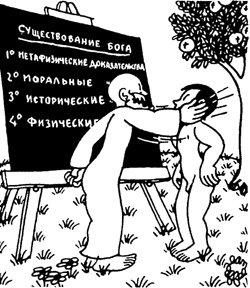 -А это доказательство самое веское!Ошибка в закладке фундамента всегда фатальна?И давай, дорогой мой читатель, вначале разберемся с самым идиотским постулатом современной физики. Усилиями Эйнштейна и многих других ученых время было постулировано как четвертое измерение. Поэтому в настоящее время в науке сложилась концепция нашего мира как 4-х мерного пространства,  наполненного материей и энергией и движущегося во времени. Таким образом, время возводится в  категорию, объективно существующую в нашем мире. Но так ли это? Мне очень нравится шутливый закон Фингейла, который гласит, что в любом наборе данных самая надежная величина, которая не требует никакой проверки, оказывается ложной. Мне представляется, что основная ошибка А.Эйнштейна была сделана им тогда, когда он искал объяснение опыту Альберта Майкельсона  и Эдварда Морли. В 1887 г. они поставили в Кливлендской школе прикладных наук очень точный эксперимент. Майкельсон и Морли сравнивали значение скорости света, измеренной в направлении движения Земли, с ее значением, измеренным в перпендикулярном направлении. К своему огромному удивлению, они обнаружили, что оба значения совершенно одинаковы! Долгое время они сами и другие ученые не могли найти объяснения этому феномену. Но этот опыт явился фундаментальным для многих последующих построений. А.Эйнштейн, пытаясь объяснить данные этого опыта, вынужден был ввести понятие времени как 4-го измерения нашего пространства. Это вполне рационально и с помощью математических методов объяснило парадокс, выявленный в опыте. А затем уже – пошло, поехало  именно в этом направлении. И, в конце концов, они додумались уже вообще до абсурдного положения – что время обратимо. Понятно, что если время такое же полноценное измерение нашей Вселенной, как три других, то это вполне возможно. Но как можно объяснить этот опыт по-другому? Только для того, чтобы не было путаницы, тогда, когда я буду говорить о времени, как бытовом явлении, я буду писать его с маленькой буквы. А Время, которое ввел Эйнштейн и которое с его точки зрения является 4-м измерением, я буду писать с большой буквы. Также я хочу ввести гипотетическую величину – Абсолютное время. Представим, что вне нашего пространства стоят часы, которые отмеряют время вне зависимости от перипетий взаимодействия масс, движения и энергии в нашей Вселенной.Течение времени зависит от массы?Одно из предсказаний общей теории относительности состоит в том, что вблизи массивного тела типа Земли время должно течь медленнее. Наблюдателю, расположенному на большой высоте, должно казаться, что внизу все происходит медленнее. Это предсказание было проверено в 1962 г. с помощью двух очень точных часов, расположенных в разных местах: одни поместили на самом верху водонапорной башни, а вторые – у ее подножья.   Оказалось, что нижние часы, которые были ближе к Земле, в точном соответствии с общей теорией относительности шли медленнее. Теперь надо определить этот параметр – как это – медленнее? Часы были абсолютно одинаковыми и должны были идти одинаково. Но в тех часах, которые были ближе к центру Земли, из-за более сильной гравитации скорость движения атомов была меньше. А значит колесики этих часов (или что там у этих часов их заменяло) крутились медленнее. И они начинали отставать от тех – на вершине башни.То есть получается так, что вблизи массивных тел скорость движения атомов уменьшается – чем больше масса, тем меньше свобода их движения, тем медленнее идут процессы. А это значит, что часы, которые находятся ближе к центру тяжести этого объекта, должны идти медленнее. Что и доказано этим опытом.  А это БЕЗУСЛОВНО говорит, что время только ФУНКЦИЯ данной точки пространства. Меняются параметры этого пространства – меняется время!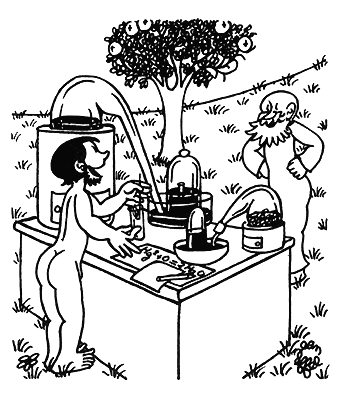 -Ничто не исчезает и ничто не появляется из ничего.-И это ты мне говоришь?Полет в космос - это полет в будущее?Можно предполагать, что если отойти как можно дальше от массивных объектов, то время (например, в космическом корабле) будет идти все быстрее по мере отдаления от этого объекта. На любом независимом от других объекте (а таковыми являются звезды, планеты, астероиды, метеориты, отдельно двигающийся в пространстве корабль) темп времени будет свой, отличный от того, которое регистрируется на поверхности другого объекта.Мне представляется, что при объяснении опыта Майкельсона и Морли движение Земли не должно учитываться. Имеет значение только сам объект, а не его скорость ОТНОСИТЕЛЬНО других объектов.  Таким образом для объяснения парадокса измерения скорости света в движущихся объектах вовсе не обязательно вводить понятие Времени как измерения. В этом случае вся картина мира, которая создана современной физикой, изменится радикально. Скорость света – понятие растяжимое?А. Эйнштейн постулировал, что скорость света не может превышать 300000 км в секунду. Но ведь ученым удалось измерить скорость света ТОЛЬКО на Земле. А в других объектах все может быть по-другому. В настоящее время известно, что скорость света в стекле значительно ниже, чем в вакууме. Почему нельзя предположить, что есть среды, в которых скорость света выше, чем в вакууме? Мы просто еще не знаем об их существовании.Например, ты двигаешься в космическом корабле со скоростью близкой к скорости света в вакууме. Приборы в корабле будут измерять скорость света внутри него в том режиме времени, который определен движущимся объектом. Процессы взаимодействия вещества и энергии (а, значит, и время) там будут идти в другом темпе, чем на Земле.  И если мы направим по ходу движения свет, то этот свет будет находиться ВНУТРИ этой системы. И измеряться по законам этой системы. И в этой системе скорость света будет стандартной, не зависящей от направления его движения относительно других объектов, измеряй ее хоть в сторону движения, хоть поперек его.Допустим (и это только допущение, которое не проверено) скорость света будет равна 300000 км в секунду. Но секунда на этом корабле будет ДРУГАЯ! В единицу времени ЭТОГО объекта, вполне возможно, скорость света будет равна 300000 км в секунду. Но в СЕКУНДУ ЭТОГО ВРЕМЕНИ! Но какова будет Абсолютная скорость перемещения по пространству относительно Земли?Скорость света в движущемся объекте всегда одна потому, что объект НЕ двигается ОТНОСИТЕЛЬНО 4-го измерения. 2 мерный мир для 3 мерного мира не обладает никакой массой, так как у него нет третьего измерения. А раз нет массы, то он не может быть зафиксирован в 3-х мерном мире, он будет только сингулярной точкой в нем. Поэтому сколько бы обитатели 2-х мерного мира ни двигались в своем 2 мерном пространстве, относительно 3 мерного мира они не двигаются. То же самое верно и для нашего 3 мерного мира относительно 4 мерного. Космонавт стареет быстрее?По А.Эйштейну выходит, что чем выше скорость объекта, тем медленнее в нем идет Время по сравнению с другой системой, движущейся с меньшей скоростью. Но если мы пришли к выводу, что скорость движения относительно других объектов не играет никакой роли, то имеет значение только масса этого объекта и его температура. Например, космический корабль неизмеримо меньше планеты. И когда он выйдет из гравитационного колодца планеты, он становится независимым объектом. И скорость процессов обмена энергии в нем будет определяться его массой. А это значит, что время в нем должно пойти быстрее. Для самих космонавтов ничего не меняется – время идет как обычно. Но когда они прилетят домой, то окажется, что там времени прошло намного меньше, чем у них  на корабле.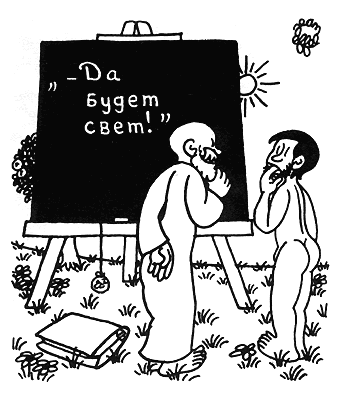 -Начнем с изучения классиков!Время – это еще и функция движения энергии?Движение атома относительно пространства\поля возможно только при получении им импульса энергии. Внутри гравитационных колодцев это движение резко ограничено и атомы не могут далеко убежать – они начинают колебаться приблизительно в одном и том же месте, что приводит к повышению температуры среды. Известно, что чем выше температура, тем быстрее двигаются атомы, тем быстрее там идут процессы обмена энергии. За единицу времени в этом пространстве происходит очень много  взаимодействий атомов, а значит событий атомарного масштаба. Поэтому мне представляется, что и время в этой системе  координат должно идти быстрее, чем там, где этих взаимодействий меньше. Таким образом, на Земле время идет медленнее, чем на Солнце, так как в ней мало свободной энергии. А на Солнце огромное количество энергии увеличивает количество событий.Чем медленнее энергия передвигается, тем медленнее в этом пространстве идет время. Чем больше свободной энергии, тем быстрее двигаются атомы и тем быстрее они взаимодействуют друг с другом, тем больше за Абсолютный отрезок времени произойдет событий в этом пространстве. Если предположить, что на поверхности Солнца существует жизнь, то она протекает в тысячи (или даже миллионы) раз быстрее, чем на Земле. Если бы мы могли наблюдать жизнь его обитателей, то увидели бы, что от их рождения до смерти прошло бы всего несколько секунд. А для них протекла бы целая длинная жизнь с массой событий.Таким образом, время независимого объекта является функцией его массы и температуры. И ни в коей мере не является 4-м измерением.Выкинуть на свалку машину времени?Если бы существовало Время как объективная категория, то есть как 4 измерение,то можно было бы по нему передвигаться. А сама эта возможность вносит непреодолимое противоречие в структуру организации такого мира. Такой мир не мог бы существовать, так как путешествия во Времени в прошлое изменяли бы его – как пластилиновую ворону, ежесекундно. Также важно то, что если бы эти путешествия были возможны, то, скорее всего, мы бы видели их или  их последствия. Но мы, слава Богу, их не видим! Если предположить, что путешествие по Времени в прошлое все-таки возможно, то любое такое  путешествие должно приводить к созданию альтернативных Вселенных с исчезновением навсегда из нашего мира этого путешественника. Только при соблюдении таких условий мир сохранит стабильность.А вот возможность путешествия в будущее с возвращением обратно, вообще является абсурдом и обессмысливает все усилия  людей. Стабильно развивающаяся Вселенная (а та, в которой мы живем, таковой является) ни в коей мере не может позволить путешествия по Времени. А значит, Времени как объективно-существующей категории, нет!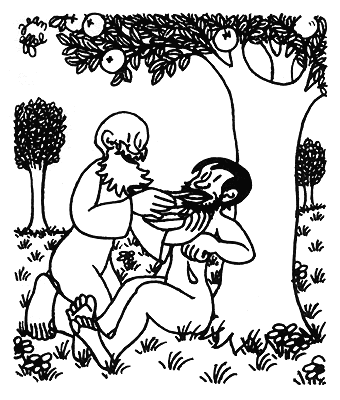 -Одну ложку за папу…еще одну ложку за папу…и еще одну – тоже за папу!Мы можем сказать, что есть энергия, есть материя, есть поле. Эти  понятия худо-бедно, но можно измерить и объективизировать. Но  что такое время? Мне представляется, что время чисто  субъективная категория, помогающая людям отмеривать  происходящие процессы. Людям очень сложно  жить без того, чтобы как-то их не отделять друг от друга. Таким образом, если есть события, идущие друг за другом – есть время. Нет событий – нечего измерять, ничего не меняется – не имеет смысла говорить о времени.Время растяжимо?Например, со мной однажды на учебе произошло такое событие. Я учился новым методам психотерапии на декаднике в Красноярске. Учеба была построена так, что мы 10 дней находились в бешеном водовороте событий: занятия начинались в 9 утра и с небольшими перерывами продолжались до часа ночи. А потом ведь хотелось пообщаться с коллегами, как-то расслабиться. И на сон времени оставалось с гулькин нос! И вот однажды, где-то на 7 день декадника, я понял, что выдохся. И решил пропустить послеобеденные занятия. Я пошел к себе в комнату и прилег отдохнуть. Но спать из-за перевозбуждения не мог и включил магнитофон. И услышал, что музыку «тянет». Это бывает тогда, когда или батарейки стали слабыми или же когда в кассете образовались ступеньки. Я сменил батарейки, но это не помогло. Я постучал кассету и перемотал ее туда-сюда. Но и это не изменило звучания. Я сменил кассету, подключил блок питания – результата никакого! Я решил, что магнитофон сломался и его надо будет по приезду домой отдать в починку. Каково же было мое удивление, когда дома, решив проверить магнитофон, я включил его. Звук был прекрасный и магнитофон работал как новенький! И вот тогда я понял, что огромное количество событий, которые происходили на декаднике, перевели меня в ускоренный режим функционирования. А обычная, реальная жизнь воспринималась мной тогда как заторможенная. С моей точки зрения это как раз говорит о том, что время ни в коей мере не свободно от тех событий, которые происходят, а является их  функцией. После декадников у меня всегда появлялось ощущение, что с их начала прошло не десять дней, а три месяца.Эйнштейн в очередной раз изобрел велосипед?Аристотель сказал так: «Время – мера изменения. Время – мыслительная конструкция, позволяющая систематизировать поток ощущений или нечто объективно заданное». И я полностью согласен с ним! Мне представляется, что время действительно является чисто человеческим «изобретением», которое помогает нам отделить прошлое от будущего. Представление о том, что имеется три измерения в нашем пространстве связано с тем, что гравитация дает нам градиент «верх-низ». Симметричность нашего тела дает «право-лево». А зрение дает направление «вперед-назад». С помощью трех измерений можно обозначить ЛЮБУЮ точку в обозримом пространстве. Четвертое измерение пространства является пятым колесом в телеге нашей Вселенной!Глава четвертая, в которой я постараюсь доказать, что вещества как объективной категории тоже нетКогда я  начал  интересоваться вопросами организации вещества в нашем мире, меня особенно заинтересовала природа электромагнитных волн. Современная наука вполне  достоверно установила, что свет обладает дуалистической природой. И иногда ведет себя как волна, а иногда как частичка. Если свет ведет себя как волна, то эта волна поперечна, т.е. волны света  колеблются так же, как обычные волны на поверхности воды. 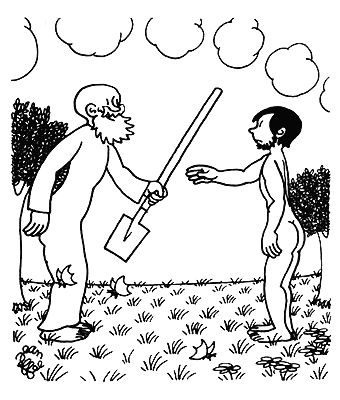 -Бог в помощь!Но тут же возникает резонный вопрос: на чем они колеблются? какова эта среда? Обычная волна на воде не имеет собственной массы – это импульс энергии, который колышет поверхность воды. То же самое и с электромагнитными волнами. Та грань, на которой они колеблются, нам не видна. Но она находится везде – ведь свет летит со всех точек пространства вокруг нас во все точки его. Мы волны на поверхности 4-го измерения?Раньше считали, что передача этих колебаний происходит с помощью эфирного желе. Но ряд  опытов по его поиску позволяют  сделать однозначный вывод, что его не существует. Но и факт  существования колебаний волн отрицать никак нельзя. Значит  все - таки волна света колеблется в какой-то среде, на  какой-то всемирной плоскости. А это предполагает, что наш 3-х мерный мир колеблется на поверхности 4-х мерного мира. Только это 4-ое измерение никакого отношения не имеет к Времени Эйнштейна. Это такое же полноценное измерение, как и остальные три.Возможно ли это?   Существу, живущему в 3 измерениях, очень сложно понять, как это  может происходить. Но представь себе 2-х мерный мир  с 2-х  мерными существами  на бумаге (только толщины у этой бумаги нет). Могут ли обитатели этого мира почувствовать волнообразные колебания этого мира? Конечно же, нет! 3-е измерение находится в каждой  точке их пространства, но они не могут его почувствовать, т.к.  оно для них не существует - ведь они живут и могут двигаться только  в  своих двух измерениях. А если их мир перегнуть пополам? Смять в комок? Понятно, что и в этих случаях они ничего не почувствуют, их мир совершенно не изменится, т.к. изгибание произошло в 3 измерении, которого они не  знают. Они будут совершенно спокойно проходить по этому изгибу примерно также как и по другим частям этого листа. Можно  предположить только, что этот изгиб будет проявляться в их мире в  виде своеобразного "Бермудского треугольника", в котором будут появляться парадоксальные с точки зрения обитателей 2 мерного  мира явления. И то вряд ли!Можно ли навредить обитателям 2-х мерного мира?Если скатать этот 2-х мерный мир в шарик, то для 3-х мерного мира он исчезнет (превратится в точку), так как он не имеет объема. И в этом случае обитатели 2м мира ничего не почувствуют. Но  происходит любопытная вещь! В понимании обитателей 2-х мерного мира их мир  остался неизменным и надо долго и нудно добираться от одной точки  до другой. Но если воспользоваться третьим измерением, то  в необходимую точку 2-х мерного мира можно перебраться мгновенно.  Если в 3-х мерном мире развернуть 2-х мерный мир, то он как бы появится из ничего. Это точка сингулярности 2-х мерного мира, когда в бесконечно малой точке 3-х мерного мира находится бесконечно большая масса 2-х мерного мира.  Мне представляется, что если эти рассуждения перенести на наш 3-х мерный мир, то можно провести такие же параллели. Энергия, которая разворачивает 2-х мерный мир – энергия 3-х мерного мира. Энергия, которая развернула наш 3-х мерный мир – энергия 4-х мерного мира (и, возможно, 4-х мерного существа).Теперь возвратимся  к нашему 3-х мерному миру. Мы не можем выходить в 4 измерение, т.к.  являемся 3-х мерными существами. Но в каждой точке нашего мира это 4  измерение присутствует и определенным образом воздействует на   наши 3 измерения.  Может быть, Большой Взрыв является моментом развертывания нашего 3-х мерного мира из точки 4-х мерного, которая для этого мира является сингулярной?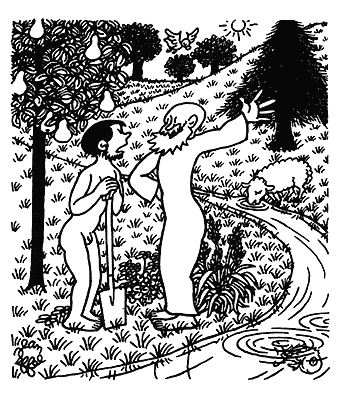 -А как оплата?-Натурой.Энергия и масса связаны?Общая теория относительности говорит, что чем выше скорость, тем выше его масса, т.к. скорость является  выражением количества энергии, приданной массе. А.Эйнштейн и Л.Инфельдт в своей книге «Эволюция физики» приводят такой пример. Если взять ящик с шарами и  заставить их внутри двигаться со скоростями, соизмеримыми со  скоростью света, то ящик станет тяжелее, его будет труднее  сдвинуть с места. В этом случае происходит общее увеличение  энергии системы за счет кинетической энергии, что приводит к увеличению  массы. Максвел был убежден, что вся энергия является  механической  энергией, независимо от различного рода явлений.  «Однако, говоря  об энергии поля, я хочу, чтобы меня понимали буквально. Вся  энергия есть то же, что и механическая энергия, независимо от  того, существует ли она в форме движения или в форме  упругости. Энергия электромагнитных явлений есть механическая энергия». Можно  сделать резонный вывод, что  вещество - связанная каким-то образом энергия. И А.Эйнштейн постулировал эту связь своей знаменитой формулой: Е=mc^2.  (где Е – энергия, m – масса, а с – скорость света). То есть общая энергия равна массе, умноженной на скорость света в квадрате. Задумайся, дорогой мой читатель: масса, то есть материя, НА САМОМ ДЕЛЕ является ЭНЕРГИЕЙ! Только эта энергия находится в связанном виде. Но что связывает энергию? Сами признались?А.Эйнштейн и Л.Инфельдт в своей книге «Эволюция физики» отмечают, что разделение на вещество и поле, которое имеется в современной физике, после признания эквивалентности массы и энергии есть нечто искусственное  и неясное. Но все-таки в конце своей книги они отмечают, что квантовая физика должна базироваться на этих двух понятиях. В результате этого она становится дуалистичной, но с этим ничего нельзя поделать. Также они отмечали, что это не приближает ни на шаг реализацию старой проблемы - сведению всего к понятию поля.Что такое поле в моем понимании?В  последнем параграфе «Электричества и магнетизма» Максвелл  цитирует утверждение Торичелли о том, что энергия «...является квинтэссенцией такой тонкой природы, что она не может содержаться  ни в каком сосуде за исключением самой внутренней субстанции  материальных вещей».Мне представляется, что эта внутренняя субстанция является полем. Но я понимаю  поле не так, как понимает его современная физика. Я понимаю поле как некую «ткань», по которой энергия распространяется в виде волн. Назовем эту грань между измерениями пространством/полем. Для того, чтобы понять – что это такое, давай разберемся с процессом аннигиляции вещества.Электрон и позитрон при встрече взаимоуничтожаются  с    образованием двух высокоэнергичных фотонов. Точно таким же образом могут распасться ВСЕ элементарные частицы,  даже нейтрон. А фотоны, как мы поняли это выше, являются волнами, движущимися со скоростью света по ткани пространства/поля. Эта волна является только  импульсом энергии, флуктуацией пространства/поля, больше ничем. А вот электрон и позитрон – вполне реальные частички вещества. Но при их встрече что-то происходит, их стабильность как частичек нарушается и они превращаются в свободную энергию.Как упаковать энергию в домашних условиях?Мне представляется, что материя на самом деле является каким-то особым образом упакованной энергией. И только! В квантовой механике есть такое понятие как «спин». Им обозначают право или лево-закрученность той или иной квантовой частички (что это означает на языке квантовой механики – понятно только тем странным людям, которые хоть что-то понимают в ней). Возможно, что есть своеобразный «суперспин», который определяет закрученность ткани пространства-поля. Материя и антиматерия «упакованы» им по-разному. И при встрече взаимно нарушают друг у друга целостность этой «упаковки».Проиллюстрирую это таким примером: представь себе, что я надул  воздушный шарик, а затем перехватил его посередине. Получится как  бы два шарика, перехваченные тонкой ножкой. Затем начал крутить  оба этих шарика в одну и ту же сторону, но только в середине  продолжаю придерживать эту ножку. Если после этого руку отпустить, то обе  свертки, которые образовывали как бы отдельные шарики, взаимоуничтожатся и вновь образуется единый шарик. 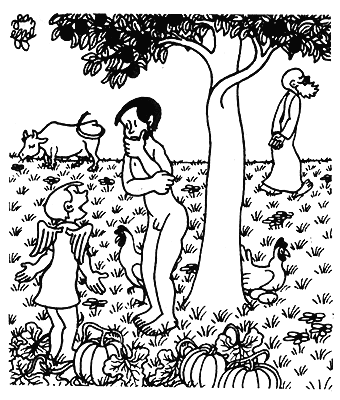 -Еду и питье вы имеете. А зарплаты не будет – ведь вы работаете на отца.Возможно, что  и при образовании вещества нашего мира происходят подобные  процессы. Вещество, проявляясь в пространстве, имеет одну  закрутку, а антивещество – другую. Когда  вещество и антивещество находятся на далеком расстоянии друг от друга, то  ничего не происходит, они сохраняют стабильность своей структуры. Но когда они сближаются на определенное  критическое расстояние, свертки взаимоуничтожаются, энергия  проявляется в свободном виде на грани измерений в виде флюктуаций пространства/поля - фотонов.Таким образом, реакцию аннигиляции можно представить 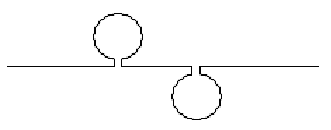 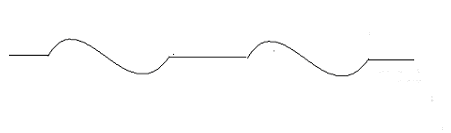 Здесь может возникнуть вопрос: «Почему антивещество с одной  стороны ткани пространства/поля, а вещество с другой?»  Действительно на рисунке это так. Но в действительности эта  грань находится везде и поэтому и вещество и антивещество   для наблюдателя находятся в одном пространстве. Мы стоячие волны на поверхности 4-го измерения?Таким образом, вещество может превращаться в волну, то есть,  в колебания, во флюктуации пространства/поля.  И, наоборот, при определенных условиях волна может превратиться в вещество. Этот процесс, скорее всего, похож на образование «стоячих» волн, который можно наблюдать в ряде случаев в нашем мире. Или же на пузыри на поверхности воды, которые образуются при сильном ударе капли дождя. Элементарные  частицы в концепции "вывертов" являются своеобразными стоячими   волнами.То есть двигающийся по ткани пространства/поля импульс энергии в зависимости от условий, в которые попадает, может быть только флуктуацией пространства/поля, может образовывать на нем «пену», то есть становиться движущейся с огромной скоростью частичкой, а может при уменьшении количества энергии в этом импульсе превратиться в стабильные частички. Энергетическое возмущение пространства/поля приводит к появлению материи.Любое раскачивание требует энергии?Свет по мере движения ослабевает, то есть длина волны увеличивается, что проявляется в так называемом красном смещении. То есть энергия фотона тратится на колебание пространства-поля, по которому он движется. Таким образом, фотон как бы размазывается по ткани пространства/поля Вселенной. Подтверждают эту теорию  исследования Дирака, который с помощью математических способов доказал, что вакуум, который мы привыкли считать абсолютно пустым, на самом деле является высокоэнергетическим образованием – в нем постоянно появляются и аннигилируют пары частиц вещества и антивещества. В рамках вышеизложенной теории это вполне объяснимо – на грани между тремя измерениями и четвертым постоянно идут энергетические процессы. Энергия входит в этот мир в виде свертки, но тут же «падает» обратно, так как импульс энергии был маловат для образования устойчивой частички.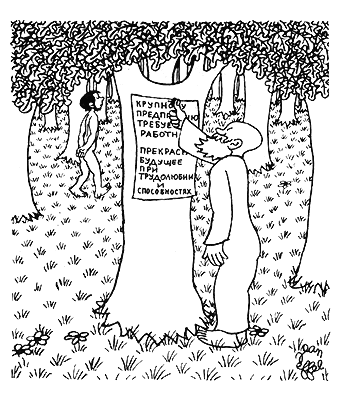 Таким образом энергия – это перемещение по ткани пространства/поля некоего импульса изменения этого пространства. И эта энергия взаимодействует со структурированной энергией (то есть материей). Энергия фотонов рассеивается в материи, повышая ее температуру, то есть заставляя атомы двигаться быстрее. Легче и быстрее двигаться по  пространству просто волне, т.к. энергия в ней свободна. Если же  частичке материи придать энергию для движения со скоростью волны, то  суммарная энергия будет очень большой и она распадется - развернется с  образованием такого количества волн, которое будет  соответствовать этой суммарной энергии. Сила поверхностного натяжения пространства\поля конечна?Мы знаем из преобразований Лоренца, что когда скорость материального объекта станет равной скорости света, то  этот материальный объект сократится в размерах настолько, что  станет равен 0. Мне представляется, что это положение, этот вывод из преобразований Лоренца прекрасно обосновывает гипотезу о  свертках. Если исходить из того, что любое вещество есть выверт  энергии в наше пространство, а его движение - перераспределение  остаточного импульса энергии, то понятно, что при скоростях близких к скорости света количество энергии  движения будет  настолько огромным, что та сила, которая сохраняет целостность свертки (сила поверхностного натяжения пространства/поля?) уступает напору энергии и  она освобождается в виде флуктуаций пространства/поля. В  результате этого материальный объект  превратится в поток фотонов. И говорить о его размере уже не приходится.И в рамках этой концепции легко объяснить квантовую  неразделимость  частиц. Дж.Белл, сотрудник Европейского центра ядерных  исследований доказал, что фотоны, образовавшиеся, например при  распаде атома кальция, как бы неразделены, связаны с собой  даже  на огромном расстоянии. Например, если воздействовать на один и  изменить его направление, то другой тоже тут же изменит свое  направление, хотя на него и не воздействовали. Объяснения этому  нельзя найти кроме как предположить, что они остались  соединенными через 4 измерение. Связь, раз образовавшаяся,  сохраняется на длительное время. Куда бы ни улетел фотон, на  каком бы ни был расстоянии, он находится совсем рядом от другого если идти через 4 измерение. Таким образом, Вселенная - это безбрежное море сверток, которые обмениваются энергией  друг с другом. Мы можем сказать, что   волны, колебания на грани между нашими 3-мя и 4-м измерением - это свободная   энергия флюктуации пространства/поля, а свертки - энергия   закрытая. Если при воздействии на наш мир из 4-го  измерения придано мало энергии, то образуются только волны, если  энергии достаточно - образуются свертки в виде элементарных частиц. Бог умеет писать?Теперь давай, дорогой мой читатель, зафиксируем   некоторые следствия из этого. Сколько может быть в 3-х мерном мире  2-х мерных миров? Никто не будет спорить, что неисчислимое  множество. Полагаю, что это же можно сказать и о количестве 3-х мерных миров в 4-х мерном пространстве. 4-х мерное существо, конечно же, может свободно воздействовать на любую    часть 3-х мерного мира и изменять его. 4-х мерное существо может создавать любые 3-х мерные миры по своему  усмотрению.Чтобы лучше понять это, давай, дорогой мой читатель, вновь вернемся к  аналогии с 2-х мерным миром. Я, существо 3-х мерного мира, беру в руки лист бумаги (будем предполагать, что он не имеет толщины) с  2-х мерным миром и при помощи авторучки ставлю на нем точку. Обитатели 2-х мерного мира воспримут это как внезапное и чудесное появление ниоткуда   объекта, вполне реального для них. Если смотреть с точки зрения   2-х мерного мира, то эта точка является своеобразным «вывертом»  энергии   3-х мерного мира на плоскости 2-х мерного мира. 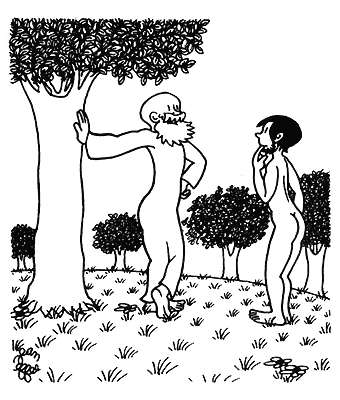 -По правде сказать, мне нужен был сторож для моего садового участка.«Выверты» поля (то есть материя) - суть те же «точки», «буквы»   4-х мерного мира в нашем 3-х мерном мире. Может быть действительно это «буквы», написанные Богом?Прана вездесуща?Кстати в древних воззрениях есть много интересных  идей, которые  перекликаются с современными теориями. Оккультисты всех времен и  народов всегда учили, что в воздухе, воде, пище, солнечном свете, повсюду находится некая субстанция или принцип, из которого  происходит всякая деятельность, всякая энергия, сила и  жизненность. Китайцы называли ее Ци. Йоги предпочитают обозначать этот жизненный принцип  санскритским словом "прана", что значит - абсолютная энергия. Они  учат, что прана есть принцип мировой энергии или силы и что  всякая энергия или сила происходит от этого начала. Именем праны  йоги обозначают сущность всякого движения, силы или энергии,  проявляющейся в силе тяготения, в электричестве, в обращении  планет и во всех формах жизни от низших до высших. Прана, с их точки зрения, хоть и  находится во всех формах материи, однако же она - не материя. Для того, чтобы еще лучше понять ту картину мира, которая складывается,  вспомни, дорогой мой читатель, детский опыт с магнитом и железными опилками - опилки  повторяют движения магнита и по-новому распределяются по листу – согласно прохождению магнитных линий.  Теперь вспомни: как закручивается пена на поверхности стакана с  чаем? Не напоминает ли это тебе спирали Галактики?  «Пена» на поверхности пространства/поля под влиянием сил, находящихся в 4-м измерении, начинает двигаться и образовывает материальные структуры нашего мира. Этой силой, как мне кажется, является гравитация.Вещество приносит в этот мир пространство?Разбегание галактик - факт продолжающегося образования  вещества во Вселенной. Нарождающееся вещество приводит к  появлению вместе с ним нового объема пространства. Это и приводит  к тому, что галактики Большого Взрыва вынуждены расходиться  все  дальше и дальше друг от друга. Материя может появиться в любой точке нашего пространства (межзвездный водород, скорее всего так и появился). Эта межзвездная пыль под влиянием гравитации притягивается друг к другу, образуя, в конце концов, более крупные образования. А внутри них продолжается возникновение материи. Что и приводит к образованию планет.В тесноте, да не в обиде?В точках образования материи размер образующихся атомов зависит от внешнего давления на эти ядра. В самом  начале этого процесса для свертывания энергии в  материю  достаточно минимума энергии и поэтому образовывались атомы легких  элементов. Но чем больше их образовывалось, тем больше  становилось  давление на вновь образующиеся элементы. Внутрь  "свертки" закладывается все больше и больше энергии для того, чтобы при этом давлении атом оставался стабильным. Поэтому  рождались все более тяжелые элементы, вся Периодическая система.  Тяжелые атомы под этим давлением начинают распадаться с выделением свободной энергии, что, в конце концов, приводит к расплавлению недр. В жидкой среде более легкие элементы вытесняются на верх и таким образом образовывается атмосфера и гидросфера. Динозавров погубило время? Когда-то Земля была совсем маленькой,  но в результате этого процесса она увеличилась,  континентальные  плиты разошлись, а во впадинах накопилась образовавшаяся глубоко  в Земле вода. Это предположение подтверждается наличием на дне  океанов симметричных полосовых магнитных аномалий - спредингов, наличие которых дает основание для вывода о расширении   океанического дна. Но это явно говорит об образовании излишней массы внутри Земли. 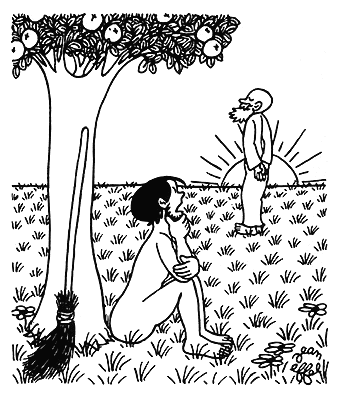 -Никаких перспектив на продвижение…так и буду всю жизнь ходить в заместителях.Также мало кто задумывается над размерами динозавров. При их массе и при нынешнем значении гравитации они просто не смогли бы передвигаться по Земле. Да и появление их – таких огромных – было бы проблематичным. А вот при маленькой гравитации они вполне могли появиться и благоденствовать. А когда она стала увеличиваться, их звезда стала закатываться.Небесный конвейерТо есть, вещество, образуясь внутри планеты, приводит к тому, что она  постепенно увеличивается и в размерах и в массе. В результате она  превращается в газового гиганта. Таким образом, развитие планет идет  от Меркурия через Марс к Земле, Венере и Юпитеру. В определенный момент планета  достигает критической массы, когда давление в ее недрах будет таким большим, что уже не смогут образовываться атомы даже очень большой  массы. Образование внутри планеты трансурановых элементов  приводит к тому, что начинается ядерная реакция, поднимается  температура и загорается звезда. Материя – движущаяся энергия. А абсолютный нуль по теории - полное отсутствие движения атомов и  всех излучений. Насколько я понимаю, это состояние в нашем мире достичь  невозможно в принципе. В этой точке после исчезновения движения должно исчезнуть вещество. Ведь это тоже энергия, но в «свертке». А эта свертка, как мы знаем на основе наблюдений, все время перемещается – относительно Солнца, Галактики и так далее. И, вполне возможно, что при остановке этого движения «свертка» разворачивается. А это приводит к тому, что вещество исчезает. Нет движения – нет энергии. С исчезновением вещества исчезает и пространство.Вселенная открытая система?Второй закон термодинамики Больцмана говорит, что в закрытых системах все природные процессы сопровождаются увеличением энтропии. Это означает упрощение системы, разрыв связей между ее элементами, рассеивание в пространстве материи и энергии.Ученые, еще со времен Эйнштейна, считали, что во Вселенной преобладают, доминируют  процессы энтропии, то есть процессы рассеивания энергии, так как она является закрытой системой. И считали, что все идет к тому, что  через энное количество времени вся энергия равномерно распределится по пространству и наступит так называемая «тепловая смерть» Вселенной. Конечно, если считать, что время – 4-ое измерение, то в этом случае Вселенная становится закрытой, абсолютно изолированным образованием. И тогда все расчеты подтверждают то, что энтропия в конце концов победит. Если же исходить из того, что Вселенная – открытая система, она не будет коллапсировать. А синергетика говорит, что все открытые системы самоорганизуются, то есть развиваются в сторону все большего упорядочивания. В ОТКРЫТЫХ системах, в которых происходит постоянный обмен веществом, энергией и информацией с вмещающей средой, происходит прогрессивное развитие. При прогрессивном развитии энтропия не увеличивается, а уменьшается, то есть увеличивается негэнтропия. Л.Бриллюэн считает, что она является синонимом накопления информации в этой системе.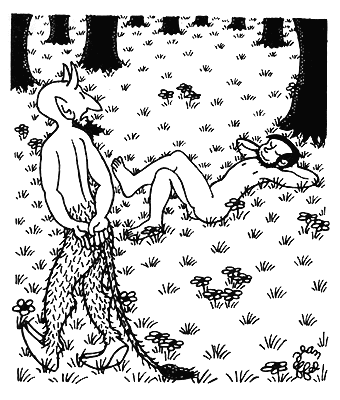 -Папенькин сынок Развитие Божественного Ребенка ускоряется?Известно, что наша Вселенная все время расширяется - за каждый миллиард лет на 5-10%. А по данным американских астрофизиков Д.Гана и Б.Тинсли она не просто расширяется, а расширяется с ускорением. Если 4-ое измерение является таким же, как первые три, то есть равноценно им, то наш мир становится малой частью грандиозного мира, открытой системы. Если же принять во внимание, что Большой Взрыв может быть моментом «зачатия» Божественного Ребенка, то эта система будет открытой до его рождения из-за постоянного притока энергии в мир.Противоречие прогрессивного развития Вселенной второму закону термодинамики является одним из основных аргументов научного креационизма, то есть научного обоснования божественного сотворения мира. Таким образом, современная физика является заложницей фундаментальной ошибки, которую сделал Эйнштейн. И, как в бредовых системах, она строит здание современной физики на негодном фундаменте. И вроде бы эти теории подтверждаются опытами. Но как сказал академик Ухтомский: «Доминанта всегда оправдывается. А логика слуга ее!» Ученые, которые поддерживают эйнштейновскую модель, неосознаваемо делают такие эксперименты, которые подтверждают их предустановки.Видение мира современной физикой надо отправить в отвалы истории – она построила внешне очень красивое здание на негодном фундаменте. Фундаментальные ошибки, которые сделали А.Эйнштейн и другие первые современные физики, позволяют нам сомневаться в их даже очень хорошо математически доказанных теориях.Глава пятая, в которой мы поговорим о информации.Теперь давай, дорогой мой читатель, поговорим еще об одном фундаментальном явлении, которое присутствует в мире – информации. Мы как-то привыкли без всякого анализа относиться к ней как к чему-то совершенно обыденному. Но Н.Винер, отец кибернетики, сказал как-то очень важную с моей точки зрения фразу: «Информация – не материя и не энергия». И это действительно так! Но это определение заставляет задуматься: «А что же это такое на самом деле?» Информация – третий слон?Мне представляется, что определение Н.Винера ставит информацию на один уровень с этими фундаментальными вещами – материей и энергией. И позволяет нам подумать: «А не третий ли это слон, на котором все держится?» Если же принять во внимание, что материя на самом деле является инкапсулированной энергией, а времени, как объективной субстанции тоже не существует, то получается так, что существуют только информация и энергия. Если же пойти еще дальше, то информация тоже является только функцией энергии – мерилом ее изменения и движения.Квантовая механика говорит, что не бывает измерений без последствий, без необратимого следа. Это было в свое время постулировано Шредингером и названо парадоксом его имени. Сам факт измерения вносит в измеряемую систему изменения. Мы говорили выше, что разум является продуктом познающей себя материи, то есть это некая форма энергизированной информации. А материя является движущейся энергией, которая из-за своего движения обладает некоей информацией. И если я, энергетически-информационное существо, наблюдаю за движением энергии в виде материи, сам акт наблюдения становится энергетическим явлением и обязательно передает некую долю энергии наблюдаемому объекту. А это значит, что акт наблюдения вносит изменения в наблюдаемую среду и она под этим влиянием изменяется.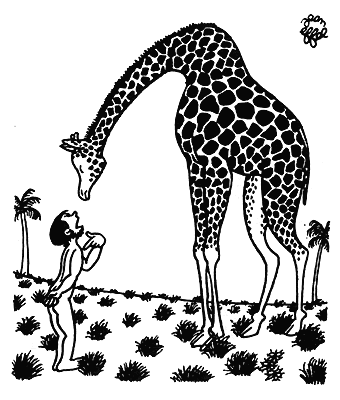 -Он сказал, что я, Адам, буду возвышен над всеми.Наблюдение изменяет мир?Таким образом, акт наблюдения – это обмен информацией между наблюдателем и наблюдаемым объектом. Например, я наблюдаю за солнцем. Фотоны, которые идут от него, воздействуют на сетчатку глаза и я получаю от него некоторое количество энергии. Через эти фотоны я вижу размер Солнца, его светимость,  оцениваю тепло, которое идет от него. Таким образом, глядя на Солнце, я измеряю и изучаю его. И от этого процесса оно будет меняться. Понятно, что эти изменения будут мизерными. Но они, по теории, будут. Сам акт наблюдения создает некую информационную связь, которая изменяет оба объекта. И меняет физическое состояние наблюдаемого объекта. Мысль человека материальна?Несколько лет назад японский ученый Эмото Масару огласил сенсационные результаты своих исследований: вода способна впитывать, хранить и передавать человеческие мысли, эмоции и любую внешнюю информацию - музыку, молитвы, разговоры, события. Молекулы воды объединяются в кластеры - ячейки памяти, в которые вода записывает все, что воспринимает. Это своего рода аналог компьютерной памяти. Чтобы увидеть, как выглядит записанная водой информация, достаточно сфотографировать замороженную воду. Форма образующихся при этом кристаллов льда варьируется в зависимости от эмоционального окраса воспринятой информации. Позитивные мысли, гармоничные мелодии порождают приятные глазу симметричные "рисунки", негативные - хаотичные бесформенные "каракули" с рваными краями. Есть разные точки зрения на его опыты. Но если предположить, что хотя бы один из них  подтверждает эту связь, то можно сделать четкий вывод – мысль может менять окружающее пространство!Доказано, что человеческий мозг может влиять на физические объекты. Тот, кто бросает кости может мысленно влиять на них, однако не очень сильно. Если этот процесс случаен, то на тысячу бросков «6» выпадает 166,6 раз. При исследованиях выяснилось, что если человек очень хочет этого, то у него «6» выпадает 169,2 раза – небольшое, но реальное увеличение шанса ( Д.Радин, Д.Феррари, 1991)Судя по всему, мы также способны двигать предметы только силой мысли. Во время экспериментов в Нью-йоркском отделении здравоохранения испытуемые концентрировали внимание на курсоре мышки на компьютере с целью сдвинуть ее с места только силой мысли. В 75% случаев они добивались успеха (Дж. Вольпо,  нью-йоркское отделение психического здоровья центра Водсворт в Олбани)То есть каждый раз, когда Разум обращает внимание на материю, он ее меняет. А это обращение внимания является только информационным. Анализируя и синтезируя он создает новую информацию. А материя в результате меняется! Мы с «Тамарой» ходим парой?Понятие информации приобретает смысл только через преломление ее через разум. Она является функцией  мышления человека. Только разум, измеряя мир, наблюдая за ним, создает информацию. Когда разума нет, во Вселенной просто протекают процессы взаимодействия материи. Но человек вынужден для своего развития и обеспечения своей безопасности контролировать окружающее пространство. И для этого систематизирует его, наделяя компоненты этого пространства квантами наблюдения. Получается так, что факт наблюдения создает информацию и меняет пространство и материю. Одним только наблюдением мы вносим в материю изменения. То есть мы одним своим существованием меняем этот мир.Вполне возможно, что информация, добытая разумом, увеличивает степень организованности энергии, является мерилом ее упорядоченности. Можно предположить, что Вселенная расширяется и из-за этого процесса. То есть разум, как одно из свойств развивающейся материи, изучая самое себя и пространство вокруг себя, делает материю более организованной. И создает новую информацию. А, значит, помогает развиваться Божественному Ребенку. Бог носил фамилию Шредингер?В этом плане возможно еще одно объяснение появления Вселенной: однажды Бог обратил внимание на некую среду. И в результате этого наблюдения среда изменилась, энергия Бога в виде информации вошла в эту среду и создала этот мир.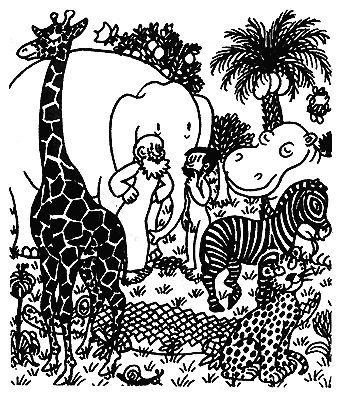 -Ну, отвечай – нужен был или нет творец, чтобы все это создать?А теперь вспомни, дорогой мой читатель, что Библия начинается со слов: «Вначале было Слово. И слово было Бог!» Ты можешь считать это только фантазией тех людей, кто написал Библию. Но уж очень нехарактерная эта фантазия для тех примитивных людей, которые жили несколько тысячелетий назад! Мне представляется, что эта строка из Библии четко и однозначно говорит о том, что в основе бытия лежит информация. То есть сотворение мира – это информационный взрыв. И Большой Взрыв является информационно-обеспеченным прорывом в наш мир энергии, в результате чего образовалось пространство и материя.Глава шестая, в которой мы поговорим о том, как может быть организована информация.Таким образом, мы пришли к выводу, что информация является мерилом движения энергии и ее взаимодействия. То есть Вселенная расширяется потому, что в ней накапливается все  больше и больше информации. А информация является таковой только в связи с оценкой ее Разумом. В этом плане И.Пригожин говорит, что наблюдение дает смысл событию.То есть, Разум, наблюдая за Вселенной, накапливает информацию. И понятно, что объем этой информации колоссален. И она не записывается где-то на каких-то скрижалях. Но для того, чтобы эта информация могла быть использована Разумом, она должна быть очень эффективно организована. Голограмма – в основе всего?Когда ученые задумались – по каким принципам это может быть сделано, то пришли к выводу, что единственный вариант (понятно, что из известных нам) – голографический принцип записи информации. Давид Бом  и  Карл Прибрам считают,  что информация во всей Вселенной организована как частотно-амплитудная структура. И это общее правило, которое вполне может распространяться и на принципы записи информации в мозгу.  Известно, что при голографической записи новая информация, включающаяся в уже имеющуюся, меняет всю голограмму. Во- вторых, в этом случае запись очень плотная: профессор В. Заднипровский утверждает, что всю информацию, накопленную Человечеством,  можно записать на нескольких кубических дециметрах вещества. Если это так и запись информации во Вселенной основана на голографическом принципе, то ЛЮБАЯ новая информация, которая появляется во Вселенной, меняет ВСЮ голограмму. Из этого можно сделать вывод, что Вселенная - это некий цельный и постоянно изменяющийся и развивающийся организм. И мы, создавая новое, изучая себя и мир, что-то постоянно меняем в нем. И мы, как мыслящая часть его, как часть нервной системы, развиваясь сами, развиваем мир. Мы едины со всей Вселенной?Можно предполагать, что информация о каждом предмете, об объектах живых и неживых, имеется во всех точках Вселенной	 одновременно. Вывод из этого необычен: в каждом из нас содержится информация абсолютно обо всем, что происходит и происходило во Вселенной – в полном объеме. Эту информацию мы, хотя и содержим, но ею не располагаем, не осознаем ее, но можем ею пользоваться. Каждый располагает потенциальным доступом ко всей Вселенной и в определенном смысле является безграничной космической системой связи. Если говорить теологическим языком, то Бог находится в каждом из нас. В этом случае понятно, как каждый человек может быть соразмерен всему космосу и при этом оставаться мельчайшей частицей этого целого. Индийские Упанишады подтверждают это высказывание и говорят о нашей истинной природе: «То есть ты, о чем спрашиваешь – ты соразмерен с созидательными силами космоса и со всем, что в нем есть». 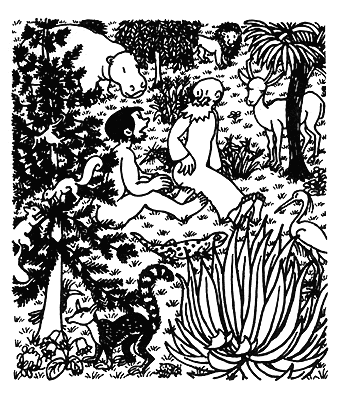 -Вы все это придумали или делали набросок с натуры?Один байт информации это  квант энергии. Информация – квантированная мера связи между энергией и материей. Если же исходить из моей теории структурирования вещества, то материи нет, это структурированная в складку пространства (как бы упакованная в ткань и квантированная) энергия. А энергия и есть форма неквантированной информации. Когда же она проявляется в нашем пространстве в структурированном виде как материя, она становится квантированной.Эклектическое резюме.Я думаю, дорогой мой читатель, что на основе вышеприведенного анализа можно вполне определенно сказать, что картина мира, которая была создана современной физикой в корне не верна!И я хочу сделать здесь резюме по этой части книги:Время ни в коем случае не является 4-м измерением. Время является функцией взаимодействия материи и энергии. Меняются параметры их взаимодействия в пространстве – меняется течение времени.Скорость света не может быть самой большой скоростью во Вселенной. Иначе она без обратных связей давно бы превратилась в хаос. Связующей силой, которая действует мгновенно и объединяет Вселенную в цельное образование, является гравитация.Вещество является инкапсулированной энергией. Информация является функцией движения энергии. И информация создается разумом. Разум человека самим своим существованием влияет на Вселенную. Он делает материю более организованной.Дорогой мой читатель! Я привел весь этот анализ для того, чтобы убедить тебя в том, что картина мира, созданная современным естествознанием, далека от совершенства. Она была грубо-материалистической, а значит бесчеловечной. Огромное количество людей во всем мире, которые выросли в почтении перед научным подходом к изучению мира и которые вынуждены были верить той парадигме о строении Вселенной, которую она создала, потеряли жизненные ориентиры. Если на Западе, где религиозность не была гонима, люди все-таки подпитывались от нее, то в нашей стране возник экзистенциальный вакуум. И разрушая научную парадигму, я расчищал главное место в Мироздании для человека. Для этого мне и пришлось так подробно излагать мое видение структурирования пространства\поля. Но я надеюсь, что у тебя в результате сложилось новое представление о строении Вселенной. Наверное, дорогой мой читатель, ты согласишься, что в том мире, который в результате вырисовывается, человеку будет житься намного уютнее и комфортнее. И давай сейчас поговорим об этом месте. И о том, как его занять!  Часть втораяВ этой части своей книги я расскажу тебе, дорогой мой читатель, о том - какое же место человек занимает в этой грандиозной картине Мироздания. Мы уже поняли, что очень большое. Если мы решаем, что играем важнейшую роль  в познании и управлении этим гигантским процессом, то наше существование приобретает глубокий смысл. Но для каждого из нас важно – как он сам вписывается в этот процесс? Мне представляется, что наиболее понятно это можно объяснить через идею Ноосферы академика Вернадского.Мы – только промежуточный этап в развитии Материи?Вершиной эволюции на Земле на сегодняшний день является человек. Но когда то это почетное место занимал неандерталец. А еще раньше на этой вершине находились динозавры. И так далее в прошлое. И это позволяет нам вполне резонно утверждать, что имеется какая-то общая тенденция Материи, проявляющаяся развитием и усложнением ее форм. В самой природе Материи, как одно из ее свойств, заложено стремление к самоорганизации. В. Франкл утверждал, что по своим свойствам Вселенная ближе к живому существу, нежели неодушевленному механизму. С его точки зрения она является процессом эволюции или органической целостностью, целеустремленной к высшим порядкам созидательного синтеза. А практическим проявлением этого синтеза (это уже с моей точки зрения) является разум.Если экстраполировать в будущее этот процесс, то выходит, что живая материя будет постепенно усложняться и развиваться. Мы будем все больше и больше осваивать видимый мир, продвигаться все дальше и дальше по пути познания окружающего мира.Если имеется такое свойство Материи,  которое приводит к появлению человеческого разума, то, наверное, действительно глупо утверждать, что на этом процесс закончится. Можно предполагать, что человек вовсе не венец природы, а только один из множества промежуточных этапов развития Разума. 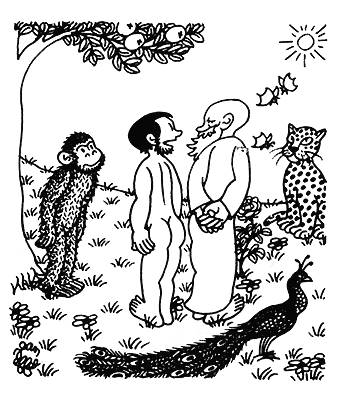 -Я вижу – вы и карикатурой занимались.Логическая экстраполяция в будущее позволяет предположить, что этот процесс пойдет дальше и индивидуальные сознания людей полностью сольются в единый и мощный Суперразум, который будет способен решать задачи познания этого мира намного более быстро и эффективно, чем сейчас.Как понимал Ноосферу ВернадскийПонятие Ноосферы означает то, что у Земли, кроме литосферы, атмосферы, гидросферы, биосферы и т.д., есть еще сфера, которая создана разумной деятельностью людей. И что люди оказывают достаточно серьезное и целенаправленное влияние на лик не только биосферы, но и литосферы. В.И.Вернадский считал, что жизнь на земле появилась извне, ибо «жизнь есть явление космическое, а не специально земное». Он считал, что Земля и остальной Космос являются единой системой, в которой живое  вещество связывает в единое целое те процессы, которые протекают на Земле, с процессами в Космосе. Очень хорошо иллюстрирует это следующее выражение  У.Квика: «Жизнь порождена Вселенной, а разум зеркало ее. Вселенная ткет узор, который объединяет всех».Вернадский считал, что жизнь во Вселенной вечна, так же, как и сама Вселенная. Но жизнь с его точки зрения появилась на Земле не в молекулярном плане, а в форме постоянно действующих во Вселенной биологических полей. Функционирование этих полей таково, что биологические молекулы формируются везде, где имеются для этого необходимые условия. Я совершенно согласен с этими положениями и решил развить его идеи дальше.Поднимемся выше геологии?Вернадский был геологом и, естественно, мыслил геологическими категориями. В его работах роль человека в Ноосфере совершенно не определена. Для него Человечество является еще одной силой, которая влияет на лик Земли. Я же считаю, что это особое образование, своеобразный Суперразум, который образуется при соединении людей в единую сеть на бессознательном уровне. Этот процесс аналогичен процессу появления сознания человека при соединении в сеть всех нервных клеток мозга. Через идею Ноосферы можно легко объяснить многие паранормальные явления. Объяснение того - как устроен мир - через идею Ноосферы, в принципе совершенно не противоречит научному подходу.  По этому поводу Дж.Б.Холдейн сказал:“Если кооперирование нескольких миллиардов клеток в мозгу может породить нашу способность сознания, то еще более допустима мысль, что какое-то кооперирование человечества (или его части) предопределит то, что Кант называл сверхчеловеческим верховным существом”. Почему нельзя, применяя те же умозаключения,  которые применялись в отношении индивидуального мозга, предположить верность предпосылки, что соединение индивидуальных сознаний приводит к появлению нового, качественно более высокого уровня - Суперразума Ноосферы. Мне представляется, что нет никаких оснований отвергать это предположение.Глава седьмая, в которой я постараюсь доказать, что телепатия – реальность.Ключевым явлением, на основе которого появилась Ноосфера, с моей точки зрения является обмен информацией на основе телепатии. Мои собственные исследования  безусловно говорят о том, что она существует. А.Эйнштейн тоже полагал, что телепатическое общение действительно существует. Он даже разработал математическую формулу этого процесса. И утверждал, что интенсивность сигнала уменьшается с расстоянием и происходит так же, как с радио- и телевизионными волнами.Естественно, никакой мистики в этом явлении нет! Это не какое-то мифическое биополе, не какое-то непонятное чудо. Склонность многих людей объяснять все, что происходит в этом мире, через мистику, связана, скорее всего, с увлечениями в детстве волшебными сказками. Или же с наличием у них фрейдовских комплексов. Экстрасенсорика: мифы и реальность.Одно время (примерно семь лет) я плотно изучал экстрасенсорику, которая тогда только входила в моду. Я ездил на конференции, писал статьи, книгу, стал в конце концов членом Правления Ассоциации экстрасенсов СССР. Но потом полностью отошел от этой сферы потому, что понял: 99,9 % всего, что говорится о экстрасенсорике, того, что там делается - полная белиберда! Что все это является примитивной формой психотерапии, использующей все виды внушений и самовнушений, которые только известны, для получения желаемых эффектов.Я прекрасно понимаю, что очень многому, что пишется и говорится, никак нельзя доверять. Людям очень хочется верить в то, что они считают верным. И зачастую это их желание, даже неосознаваемо для них самих, приводит к тому, что факты передергиваются и подтасовываются - лишь бы стройно вписывались в ИХ теорию.Я по своей базовой специальности являюсь психиатром. И очень благодарен судьбе за то, что в свое время получил опыт работы с психически больными людьми. А также плотно пообщался с трезво мыслящими  врачами - психиатрами. Этот опыт дал мне бесценную способность критически относиться ко всей информации, что получаю из того или иного источника. И бояться принимать желаемое за действительное. Я научился периодически встряхивать свои мозги порцией холодной логики и освобождаться от всего накопившегося в них «мусора». Яркие примеры моих пациентов, «крыша» которых без подобного контроля улетела в неведомые края, позволяют мне сохранять трезвость мышления и обосновывать свои выводы на твердой реальности и основных  потребностях людей.Но по итогам своего «хождения в экстрасенсы» я понял также и другую очень важную вещь: возможности человеческого мозга относительно регуляции организма поистине безграничны! Я, например, видел как в Болгарии люди ходят по углям. Я, в следствии вышеизложенных причин, стал очень недоверчивым ко всем сообщениям о тех или иных необычных способностях человеческого организма. Но хождение по углям я видел сам, своими собственными глазами, с расстояния два метра! И могу вполне подтвердить: «Да, это действительно так! Человек может ходить по горячим углям босиком, надолго останавливаться на них без движения. И ничего его ногам не делается!!!» В моей голове это плохо укладывается - как это так, ведь на этих самых углях ТОЛЬКО ЧТО сгорела веточка, брошенная моей рукой! И я понимаю, что таким образом проявляются неизвестные нам способности человеческого организма.И факт хождения по углям говорит о том, что есть определенные силы организма, которыми можно управлять и направлять в нужную нам сторону.Мы также прекрасно знаем о йогах и их способностях по управлению своим организмом. Этим сообщениям тоже вполне можно доверять. Они настолько многочисленны и сделаны столь серьезными учеными, что у меня нет никаких сомнений в их достоверности. Йоги могут выпивать концентрированную серную кислоту без всяких последствий для себя, останавливать дыхание и сердцебиения и так далее и тому подобное.  Не буду вас утомлять перечислением всего этого - ведь вы, скорее всего и сами об этом читали неоднократно. Я лучше расскажу о том, что видел своими глазами. В 1990 году в Дели я видел выступление одного йога, от которого никак не ожидал той прыти, что он продемонстрировал. На сцену вышел достаточно полный, упитанный и широкий в фигуре человек. Его вид вызвал у зрителей достаточно сильное оживление: «Неужели это йог? Ведь мы знаем из литературы, что это  аскетичные люди, достаточно истощенные своей работой по овладению этим искусством». Но когда мы увидели - что делал со своим телом этот человек, то поняли, что были пленниками устоявшихся представлений о йогах. Он «завязывался в узел», стоял на одном пальце, гонял шар из мышц живота  по часовой стрелке. И делал еще массу всяческих невероятностей! Правда я ранее прочитал много книг по Йоге. Поэтому особо не удивился виденному.Но все равно мой здравый смысл встал на дыбы тогда, когда  живот его «прирос» к спине. Нам был ясно и четко, чуть ли не со всеми анатомическими подробностями, виден его позвоночный столб. Стенка живота поднялась так высоко, что в место, где у всех нормальных людей находится сердце, можно было снизу засунуть кулак. Я никак не мог понять - куда у него девался весь тот жир, что висел достаточным объемом на  животе до начала выполнения упражнений?  У меня было ощущение, что жир бесследно растаял! А куда делись внутренние органы?Оказывается йога дает возможность управлять практически любым человеческим материалом. Только, естественно, умение это достается упорными ежедневными многочасовыми тренировками.Можно ли обучить человека телепатии?В те годы, когда я изучал экстрасенсорику, я проводил специальные группы по обучению телепатии. И тогда получил массу подтверждений ее наличия. В моих группах люди выполняли специальные (и очень простые) упражнения, при помощи которых они учились улавливать эту информацию. Нами был получен ряд таких совпадений между тем, что передавалось и было принято, что ничем, кроме передачи информации с помощью телепатии объяснить было нельзя. И с тех пор телепатия для меня является реальностью, в существовании которой я не сомневаюсь. Но, естественно, я мог ошибаться и принимать желаемое за действительное. И ты, дорогой мой читатель, вполне можешь не доверять этому моему утверждению. Поэтому  ниже я приведу ряд опытов, проведенных достойными доверия людьми. Есть ли аура у растений?Если мы признаем наличие телепатии и хотим стоять на строго-научной основе, то должны найти реальный носитель, который помогает обмениваться информацией всем элементам Ноосферы. По многим данным этим носителем являются электромагнитные волны. Но до сих пор их длина не установлена.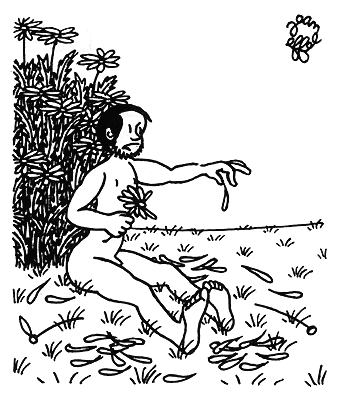 -Скучно, не весело. Грустно, безрадостно И в первую очередь я упомяну работы А.Г. Гурвича. В 20-х годах он произвел ряд опытов с корешками прорастающих зерен.  Он поместил на расстоянии 1 см друг от друга два корешка, один из которых активно делился и рос, а другой «спал». Спустя некоторое время  «спящее» растение начало делиться все быстрее и быстрее и догнало по этому показателю активное растение. Это ускорение деления появлялось даже в случае, если между этими растениями ставилась кварцевая пластина, но прекращалось, если ставилось стекло.  Этот опыт вполне определенно показал, что «общение» между корешками происходило с помощью  каких-то лучей, длина которых позволяла им беспрепятственно проходить сквозь кварц, но не через стекло. Лучи – убийцы.Опыты академика  Казначеева В.П. и Михайловой Л.П. подтверждают опыты Гурвича. Они в 1981 году провели ряд опытов с культурами клеток, результаты которых они изложили в книге “Биоинформационная функция естественных электромагнитных полей”. Они ставили рядом две пробирки с одинаковыми культурами клеток и в одну из них добавляли клеточный яд. И оказалось, что при гибели клеток в одной пробирке, погибают клетки и в другой, хотя туда ничего смертельного для этих клеток не добавлялось. Гибнущие клетки   сигнализировали о постигшей их беде всем, кто мог этот сигнал принять. Эта информация несла какую-то смертельную команду, включавшую реакцию "самоубийства" у других клеток в другой пробирке, то есть на расстоянии. Делай как я?Последним известным мне подтверждением того, что информация между клетками может передаваться волновым путем, являются работы специалистов биофака МГУ под руководством старшего научного сотрудника Александра Бурлакова. Им пришла идея расположить рядом друг с другом икринки рыб, находящихся на разных стадиях развития. И если рядом оказывались икринка с активным геном, отвечающим за развитие головы, и другая икринка, в которой был в это время активирован ген, отвечающий за деление клеток на 2 или 4, то в первой икринке деление происходило не один раз, а два или 4 раза. Исследователи  в ряде случаев получали внутри икринок многоголовых монстров! То есть вторая икринка каким-то образом воздействовала на первую и передала ей команду изменить программу деления.Спасение утопающих…На основе других опытов Казначеева В.П. и Михайловой Л.П. можно утверждать, что длина волны, на которой предположительно происходит «общение» клеток, лежит где - то между скоростью звука и скоростью света в воде.  Это было определено так. В большой и длинный пруд с одного его конца в воду вливали сулему, которая является очень сильным антисептиком, то есть веществом, которое убивает микроорганизмы и простейших. И, конечно же, в этом месте все микроорганизмы и простейшие мгновенно погибали. 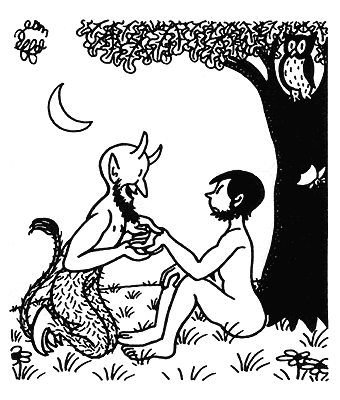 -Вам предстоит хирургическое вмешательство с бесконечными осложнениями…Но, видимо, в момент смерти они успевали послать во все стороны крик: “Караул! Мы погибаем, спасайся, кто может!”. И как только эти сигналы опасности воспринимались другими микроорганизмами на другом краю пруда, то они начинали проявлять все признаки волнения, которые свойственны этим простейшим. Оказалось, что сигнал с одного конца пруда до другого доходил быстрее скорости, с которой звук распространяется в воде, но гораздо медленнее, чем это же делает свет в воде. Обнаружилось также и то, что у ученых почти нет никаких приборов, которые могли бы эффективно регистрировать электромагнитное излучение именно в этом диапазоне.  Может быть, вследствие этого мы никак не можем найти тот диапазон, в котором происходит внезвуковое “общение” живых существ? Общаются ли между собой животные и растения?На основе этих опытов мы можем вполне резонно утверждать, что между простейшими микроорганизмами существует биоинформационная связь. А так как вся живая природа на Земле живет по одним законам, то можно предполагать, что такое “неформальное общение” можно обнаружить и у более высших животных. И следующие опыты подтверждают это.Профессиональный криминалист Бакстер в 1968 году решил проверить это предположение. Он подошел к проведению опытов по всем правилам своей науки. Были разработаны различные ухищрения в методике проведения опытов, которые позволили  бы полностью  исключить влияние всех известных факторов на течение опыта, т. е. позволяли соблюсти максимальную "чистоту" опыта.  Я не буду утомлять тебя, дорогой мой читатель, описанием того, как он это делал,  а расскажу только об  опыте.  Он поставил на листья комнатного растения специальные датчики, которые регистрировали их электрических потенциал. А рядом с этим растением сварил в кипятке живую креветку. В момент гибели креветка генерировала какое-то излучение, которое воспринялось растением. И на поверхности его листьев изменился биопотенциал. Животные тоже телепаты?В 19-м веке французский исследоыатель Бекуа провел такие опыты.  Он экспериментировал с улитками на предмет наличия у них телепатической связи.  Он разбил их на пары и специальными  методами «воспитывал» их.  Затем он пометил раковины «партнеров» одинаковыми буквами и одного члена пары отправил в Америку.  Наблюдения по  обе  стороны океана дали ошеломительные результаты! Например, если одну улитку подвергали воздействию  электрического тока,  другая  в это время вела себя так,  как будто тоже находилась под воздействием электрического токаЧеловек может таким образом воздействовать и на животных. В 1976 году парапсихолог Роберт Моррис работал со Стюартом Хэррари. Котенка, который принадлежал Хэррари, поместили в замкнутое пространство в комнате. Когда Хэррари мысленно  перелетал к нему, котенок вел себя спокойно, выглядел счастливым и ни разу не мяукнул. На протяжении остальной половины сеанса котенок беспокоился  и мяукал 37 раз.Знаменитый дрессировщик  В.Л.Дуров заметил, что    дрессированные и приученные к послушанию  животные зачастую  начинают выполнять команды еще до того, как он их произносит. Они с Б.Кажинским провели ряд опытов, которые подтвердили это наблюдение  -  собаки каким-то образом воспринимали пожелания человека, еще не успевшие оформиться в слова, и выполняли их. Мозг является радиопередатчиком?Положение о том, что мозг человека продуцирует электромагнитные волны, подтверждают работы профессора Б. Кацамали. Он в 1923 году  проводил опыты с экранированием человека в специальной камере. 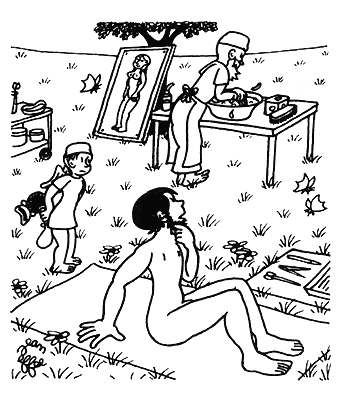 -Тоже мне врач… без году неделя Им был построен бокс, который был абсолютно изолирован от всех известных видов излучений. Туда сажали человека и ставили включенный радиоприемник. Естественно, радиоприемник “молчал”, так как радиоволны через экран не проходили. Если же человека в этой камере вводили в гипнотическое состояние, то  с того момента, когда он входил в него, радиоприемник начинал принимать какие-то радиоволны - появлялись шумы, потрескивания, которых до этого момента не было. Зачем человеку нужны эти волны? Мы знаем, что любая волна несет информацию. Какую информацию и куда несут волны Кацамали? Может быть, это и есть те волны, которые обеспечивают телепатическую передачу информации?Если люди научились при помощи примитивного детекторного приемника на большом расстоянии принимать длинноволновую радиостанцию, то почему подобный процесс не может идти и между людьми? И, конечно же, для подобной передачи подойдут  электромагнитные колебания известного спектра излучений мозга. Нет никакой необходимости для этого придумывать мифическую биологическую энергию. На что способны «собачки» Годика?Важно то, что если мозг человека продуцирует электромагнитные волны, у него ОБЯЗАТЕЛЬНО должен быть и приемник. Ведь продуцируем же мы звуковые волны ртом, а воспринимаем их ушами. Исследования показывают, что этот приемник действительно существует. У человека можно выработать условные рефлексы на весь спектр электромагнитных волн. Это было доказано в лаборатории профессора Э.Годика при помощи примерно таких же экспериментов, какие проводил академик Павлов со своими собаками на выработку условных рефлексов. У собак создавали условный рефлекс при помощи сочетания кормления с включением лампочки. И когда этот рефлекс закреплялся, то исследователям достаточно было включить лампочку в вольере, и у собаки тут же начинал выделяться желудочный сок. С людьми, которые участвовали в эксперименте Э.Годика, поступали примерно так же. Например, человеку завязывали глаза специальной повязкой и после этого облучали кожу ультрафиолетом. Естественно, никаких тепловых ощущений при этом не было (ультрафиолетовая лампа находилась достаточно далеко от его кожи). И ученые давали испытуемому задание: «Как только почувствуешь на коже излучение, нажми на кнопку». Если он в то время, когда на его кожу падало ультрафиолетовое излучение, нажимал кнопку, то получал “конфетку”, то есть то или иное поощрение. Этот стимул включал у человека интерес к данной работе. Через некоторое время человек приучался всегда чувствовать и реагировать на ультрафиолет. И таким же способом у испытуемых вырабатывали рефлексы на все другие известные виды электромагнитного излучения. Оказалось, что человек абсолютно не реагирует только на нейтронное и нейтринное облучение, то есть при облучении ими у человека не вырабатывался условный рефлекс.Научные доказательства наличия телепатии.В 1972 году на 20 - м Всемирном конгрессе психологов в Токио американский психолог Крипнер своим докладом произвел сенсацию. Там он докладывал результаты своих опытов по внушению образов спящему человеку. Опыты проводились по следующей схеме. Человеку прикрепляли к голове электроды электроэнцефалографа и позволяли естественным образом заснуть. И когда на экране прибора появлялись волны,  свидетельствующие, что человек спит, ему из соседней комнаты начинали делать мысленное внушение.  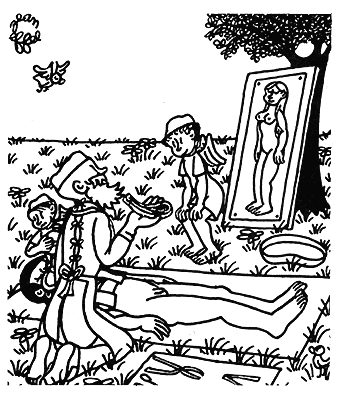 -Ребро – первый сорт!Если сразу после этого на экране появлялись кривые, говорящие о том, что человек видит сон, его будили и расспрашивали о его содержании. Хотя полного совпадения внушаемых образов сновидениям не было, все - таки между ними было столько общего, что игнорировать это общее было никак нельзя. Например, при внушении спящему человеку образа рыбы, тот видел сны с картинами моря, рыбаками, перебирающими сети. Наверное, ты, дорогой мой читатель, согласишься, что между сном и внушением в этом случае есть несомненная логическая связь. В большинстве опытов Крипнера эта логическая связь присутствовала. А это, безусловно, говорит о влиянии внушения на содержание сновидения. А, значит, говорит о наличии особого телепатического канала, по которому это воздействие передается от одного человека к другому.Данные Крипнера подтверждаются опытами ленинградского ученого В.Васильева. В одном из экспериментов Васильева индуктор из г. Новосибирска воздействовал на реципиента, находящегося в то время в Москве. В момент воздействия на экране электроэнцефалографа   появились отчетливые изменения биопотенциалов мозга испытуемого. При этом точного момента воздействия не знал даже сам Васильев – он выбирался с помощью генератора случайных чисел.Есть масса примеров спонтанного взаимодействия между людьми и в быту. Наверное, дорогой мой читатель, ты слышал о том, что во время Великой Отечественной войны был зафиксирован ряд случаев, когда мать точно знала момент гибели своего сына на фронте. Конечно, мы не можем эти случаи признавать научно доказанными. Но есть четко зафиксированные учеными случаи телепатии между близнецами.Например, в 1986 году в г.  Роквилле, штат Мериленд, США, инженер Дональд Кейт внезапно почувствовал резкие боли в паху.  Когда же он связался по телефону со своим братом-близнецом, который  в  это  время жил в Чикаго,  он был потрясен, узнав, что тот недавно получил травму в области паха.Еще более  интересная история случилась с 48-летними близнецами Дж. Льюисом и Дж.  Спрингером. Их разлучили через месяц после рождения. Встретившись через 48 лет,  они обнаружили, что поженились и развелись с женщинами по имени Линда.  Затем вступили в повторный брак  с женщинами по имени Важен,  а своих первенцев назвали Джеймс Аллен.  И это еще не  все.  Оба  купили  машины «Шевроле» одной модели и одного цвета,  оба увлекались столярным делом,  оба часто проводили отпуск в одном и том же  месте во Флориде и имели собак по кличке Той! Оба этих случая, безусловно, говорят о том, что между родными людьми (и особенно между близнецами)  сохраняется постоянная  и  очень сильная связь,  передающая очень большое количество информации между ними.ЛСД – усилитель телепатии?Опыты С.Грофа с амидом лизергиновой кислоты (ЛСД), одним из самых сильных галлюциногенов,  показали, что если его принимали  одновременно  два  человека, то у них появлялось ощущение полного слияния  друг с другом, взаимного  растворения, потери своей индивидуальности. Он приводит пример того как одна пациентка во время психоделитической сессии заявила ему, что может читать его мысли. И действительно рассказала ему – о чем он думает!ЛСД по сути является наркотиком, который стирает грань между сознанием и бессознательным. То есть получается так, что его прием  приводит к снятию барьеров между людьми. Поэтому информация из бессознательного одного человека легко переходят в беесознательное другого.Рядом исследований отмечено, что и алколоид мескалин (он в достаточно больших количествах находится в мухоморах) способствует лучшему проявлению в сознании человека внушенных галлюцинаций. Возможно, что  он облегчает у данного человека, принявшего его внутрь, и процесс приема информации, переданной другим человеком с большого расстояния.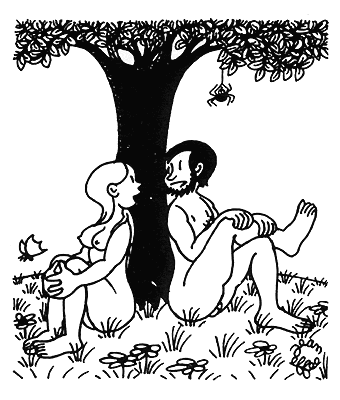 -Ты давно меня ждал?-Нет, с сотворения мира.Разумы людей могут взаимовлиять друг не друга?Огромный массив исследований о воздействии одним человеком на другого проведен Уильямом Браудом и его сотрудниками в фонде наук о разуме в Сан-Антонио, штат Техас. Они исследовали способности на расстоянии воздействовать на электрическое сопротивление кожи, идеомоторные реакции, мышечный тремор и артериальное давление. Суммируя 655 опытов можно утверждать, что на долю случайности приходится один шанс из 30 миллионов. В этих опытах четко и безусловно доказано, что влияние человеческой воли на поведение и бессознательную деятельность других людей совершенно очевидно.В целом все эти исследования показывают, что человек способен влиять на функции организма других людей одним только усилием воли. Наблюдались и успокаивающие и стимулирующие эффекты. Гертруда Шмайдлер в 1942 году в городском университете Нью-Йорка проводила исследование способностей студентов  к пси с СВ-картами. Им надо было угадать порядок карт в колоде. Если человек был «агнцем», то есть верил в сверхчувственное восприятие, то у него результат был выше среднестатистического. Если же «козлищем», то он демонстрировал феномен пси-промаха. При этом экстраверты устойчиво набирали больше вероятностного среднего, интроверты – меньше.Эрнесто Спинелли из университета Суррей обнаружил также, что дети в возрасте от 3 до 8 лет устойчиво набирают заметно выше вероятностного среднего в телепатических тестах.Данные американского психиатра Ш.  Карагуллы говорят, что экстрасенсы легко находили в переполненном зале людей, являющихся родственниками или супругами.  Они утверждают,  что между     головами  этих  людей идут тонкие энергетические каналы, как бы соединяющие их в единое целое.Дорогой мой читатель! Я надеюсь, что убедил тебя в том, что вышеприведенные опыты и случаи передачи информации на расстояние, неопровержимо подтверждают наличие нестандартного канала передачи информации между биологическими объектами. И на основе этого можно утверждать, что телепатия реально существует. Только использовать ее сознательно и целенаправленно мы не можем.Глава восьмая, в которой мы поговорим о душе человека.В данной главе я хочу поговорить с тобой, дорогой мой читатель, о природе человеческого разума.  Мне представляется, что это особого рода материя, которая не является только продуктом деятельности мозга. Мы говорили о том, что материя является инкапсулированной формой движущейся энергии. Можно предположить, что разум человека является какой-то формой неинкапсулированной энергии. С моей точки зрения это особым образом структурированная информацией энергия. И давай сейчас попробуем поискать доказательства этого положения.Станислаф Гроф утверждает, что его исследования бессознательного при помощи ЛСД и голотропной психотерапии рассеивают миф материалистической науки о том, что сознание является эпифеноменом нервных клеток, продуктом нейрофизиологических процессов, происходящих в мозгу. С его точки зрения сознание – это исходное неотъемлемое свойство существующего, и что оно способно на многообразные виды действий, которые не может выполнять мозг.Я – есть?Анализируя высказывания представителей различных эпох, культур, стилей жизни, можно прийти к одному очень любопытному выводу. Вне зависимости от их воззрений на мир и всех у них вновь и вновь появляются упоминания об одном - “сквозном” - факторе: переживании своей истинной и непреходящей сущности. Или даже полном соприкосновении с нею, со своим живым существом, воспринимаемым как неизменное, безмолвное, чистое бытие. Человек в этом случае может сказать: “Я есмь!”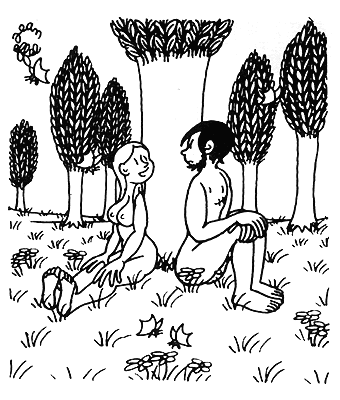 -Адам… Красивое имя. К тому же редкое.Махариши Патанжеле объяснял это так: «Суть йоги заключается в том, чтобы дать человеку почувствовать наличие души в себе. Человеческое тело не есть человеческое Я, и вся беда заключается в том, что очень сложно понять это.  Все мы стрижем ногти и волосы, фактически выбрасывая часть тела. И что же? Души не становится меньше. Отрубите человеку ноги и руки - он станет беспомощным, но его Я нисколько не пострадает. Вырежьте ему одно легкое, замените сердце на машину - Я все равно живо и здорово. Я - это материя, это материя мысли. Она невидима, но она есть. Даже когда тело умирает, материя мысли остается. И суть йоги состоит в том, чтобы видеть мир  глазами не тела, а этим Я, находясь внутри себя, а не внутри тела».Мое не есть Я?Люди очень часто идентифицируют себя со своим телом. Но элементарный прием помогает нам понять, что тело - только носитель человеческого Я. Если послойно отбросить все «мое»: мое тело, мои эмоции, мои мысли, мой интеллект, то в конце остается только Я - центр воли.  Это, видимо, и является сознанием. Ряд данных позволяют предположить, что это все - таки какая - то материя: при смерти человека его тело становится на несколько граммов легче! Видимо в этот момент тело человека что-то покидает.  Докучаев проводил очень интересные опыты с крысами. Крысу сажали в банку, туда бросали ватку с хлороформом и плотно закрывали крышку. После этого банку  взвешивали на очень точных весах. Естественно, от воздействия  хлороформа крыса через некоторое время умирала. И в  этот момент весы выходили из состояния равновесия! А. Мирошников со своими коллегами установил, что вес мышей после смерти уменьшается  на величину, равную 10 в минус пятой степени от того веса, который у них был при жизни.Отделима ли душа от тела? Во многих культурах считается, что когда человек умирает, его душа покидает тело и уходит в иные сферы. Переживания выхода из тела – одни из наиболее волнующих проявлений психического раскрытия. Ведь бывает так, что прямо среди обыденной жизни и безо всякой видимой причины чье-то сознание вдруг может отделиться от тела и стать свидетелем того, что происходит недалеко, окрест, а иногда и в отдаленных местах. Причем оказывается, что сведения, полученные таким образом, совпадают с действительно происходившими там событиями. А в предсмертных состояниях эти выходы происходят с большей частотой, причем достоверность этого «дальновидения» подтверждалось многократно в ходе целенаправленных исследований (Ринг, 1982, 1985, Ринг и Валарино, 1998).Подлинность переживаний выхода из тела была доказана путем контролируемых клинических исследований, таких, как эксперименты хорошо известного психолога и парапсихолога Чарлза Тарта с госпожой З. в Калифорнийском институте в Дейвисе (1968) и перцепционными тестами, проводимыми Карлис Оузис и Д.Маккормиком с Алексом Тейнусом (1980).Душа не уходит сразу?Существует достаточно большой объем данных о необъяснимых явлениях, происходящих в момент смерти, таких, как остановка часов, звон колоколов, падение картин или фотографий со стены (Боззано, 1948). Один из самых последних примеров того, что это не фантазии, является смерть римского Папы Иоанна Павла 2. В момент его смерти остановились его любимые часы, которые служили ему несколько десятилетий!Обширное исследование, проведенное группой ученых из Кембриджа в 1889 году, показало, что подобные явления происходили со статистически высокой вероятностью в двенедцатичасовом  промежутке вокруг момента смерти. 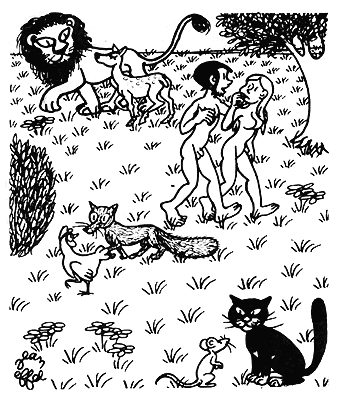 -Основной политический принцип райской жизни – мирное сосуществование Карл Осис с сотрудниками в 1961 году провел масштабное анкетирование врачей и сиделок, которые присутствовали на смертном одре. На основе данных 640 анкет выяснилось, что эти люди были свидетелями 35 540 случаев непонятных явлений, происходящих в том помещении, в котором умер человек.Вследствие этого людьми выработаны различные ритуалы, которые как-то ограничивают контакт с этими явлениями. Например, в нашей стране, если в доме лежит покойник, закрывают тканью зеркала. Согласись, дорогой мой читатель, что придумали это наши предки не зря – видимо им приходилось встречаться с этими явлениями и они их сильно пугали. Мозг – временное пристанище для души?Несколько  лет  назад  американский реаниматолог Моуди опубликовал результаты своих наблюдений за больными,  перенесшими состояние клинической смерти. Моуди пришел к выводу,  что у  очень  многих  людей  момент смерти протекает  примерно  одинаково.  Его пациенты говорили, что вслед за потерей сознания и после прекращения ужаса  смерти, они чувствовали себя некоторое время отделенными от своего тела, как бы находящимися рядом с ним. Например, они со стороны видели свое тело,  лежащее на реанимационном столе,  видели склонившихся над ним реаниматоров.  Что самое интересное,  они затем рассказывали о таких эпизодах реанимации, которые не могли видеть в таком положении и состоянии.  После  некоторого времени созерцания процесса своей смерти,  многие из этих реанимированных чувствовали,  что их начинает нести  по  какой-то уходящей вверх  трубе,  в  конце которой был виден очень яркий, но не ослепляющий свет. Но через некоторое время полет по этой трубе замедлялся, картина становилась призрачной и человек приходил в сознание в палате  реанимации.Душа может отделяться от тела не только после смерти?Доктор медицинских наук А.  С. Ромен обучал своих пациентов активному самовнушению и в результате некоторые из его пациентов в самоотчетах отмечали факты как бы раздвоения своего тела.  Они видели окружающее не из того места, где сидели в позе «кучера», а совсем из другой точки комнаты. Испытуемые сообщали то, что они видели именно из этой точки: самих себя,  сидящих в позе «кучера»,  экспериментаторов. Но самое интересное то, что они видели людей,  заглядывающих в комнату во время проведения этого эксперимента. Из того места, на котором они сидели в реальности, они их не могли видеть, даже если бы их глаза были открыты!И я могу для доказательства того, что это так,  сослаться на свой опыт. В 1993 году меня внезапно один человек ударил монтировкой по голове, а затем ударил ножом в сердце (почему это произошло, я объясню ниже, когда буду говорить об индивидуальном морально-этическом развитии каждого человека). Естественно, я попал в больницу, и мне срочно была сделана операция. И когда я пришел в себя в палате реанимации, я четко вспомнил, что слышал голоса хирургов ВНИЗУ! Меня оперировал мой друг-хирург. И, естественно, он очень испугался за меня – ножевое отверстие было в самом уязвимом месте сердца – под дугой аорты. А там, совсем рядом идут нижняя и верхняя полые вены, большой лимфатический проток и блуждающий нерв. В-общем, на пол-сантиметра в любую сторону и меня бы просто не довезли до больницы!Я не помню слов, но помню очень напряженные и встревоженные голоса операционной бригады. Но потом, видимо по мере того, как они убеждались, что нож «чудесным» образом не задел ни одного жизненно-важного органа, их голоса становились все веселее и веселее. А потом я полностью отключился и пришел в себя в палате.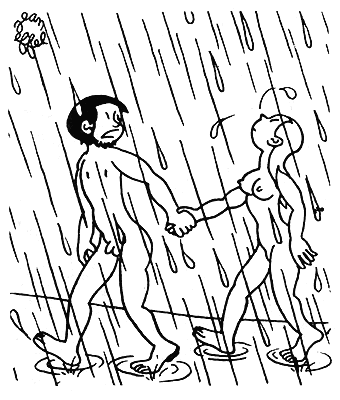 -Протекает! Надо пожаловаться управдому.Можно ли вспомнить свою прошлую жизнь?Ян Стивенсон, профессор Виргинского университета, провел тщательное изучение более трех тысяч случаев переживаний выхода из тела и изложил их в книгах «Двадцать случаев перевоплощения», «Дети, которые помнят предыдущие жизни (1966,1984 и 1987) Особенно ярко и четко доказывает то, что перевоплощение есть, случай Пармода Шармы, индийского мальчика. Ученый отвез его в то место, которое он указал как место своей предыдущей жизни. И там он узнал топографию места, отыскал свой дом, узнал членов своей «семьи», знал их имена. Все эти данные позволяют нам утверждать, что сознание человека ни в коей мере не умирает со смертью физического тела. Очень хорошо об этом сказано в Бхагаватгите: 	«Ты горюешь о том, о чем не следует горевать. Мудрые не скорбят ни о живых, ни о мертвых. Никогда не было так, чтобы не существовал я, или ты, или все эти цари. И никогда не будет так, чтобы кто-то из нас прекратил свое существование».А Будда говорил: «Есть нерожденное, невозникшее, несотворенное и несложенное. Не будь их, не было бы спасения от мира рожденного, возникшего, сотворенного и сложенного.Таким образом, можно с достаточно большой уверенностью утверждать, что жизнь в той или иной форме продолжается и после смерти физического тела. Но, конечно же, совершенно не так, как это описывали религиозные деятели или же мистики.Душа тоже из чего-то состоит?Для того, чтобы понять – как же может жить личность человека после смерти физического тела, надо понять главное – каков субстрат, который может надежно записать информацию и перенести ее туда, куда нужно для сохранения и дальнейшего использования. И мне представляется, что этот субстрат обнаружен отечественными учеными С. Д. Кирлиан и В.Х. Кирлиан.Они создали и запатентовали аппарат, принцип работы которого заключается в том, что в высокочастотном поле образуется медленный  газовый разряд. Если  в  это  поле  поместить какой-либо биологический объект, то становится видна эмиссия (истечение)  энергии из этого объекта. При помощи этого аппарата ученые получили возможность увидеть и  зарегистрировать какое-то энергетическое поле вокруг биологических  объектов. Оказалось, что рассказы экстрасенсов об  истечении  энергии  от различных объектов имеют под собой определенную и вполне реальную основу. Вокруг тела человека действительно имеется аура, светящийся ореол,  состоящий из высокоэнергетических частиц. Особенно он силен вокруг головы и на кончиках пальцев.  По свидетельству Кирлиан  аура представляет собой удивительно красивое зрелище. В поле зрения, на фоне топографической конфигурации человеческой кожи сияют, светятся и тлеют электрические разряды, яркие или бледные, светящиеся или мигающие, передвигающиеся или неподвижные. При этом аура у кожи более плотная, а по мере удаления от нее становится все слабее и слабее. Они определили также  и то, что цвет ауры зависит от состояния здоровья данного человека. Если человек заболевает чем-либо, то меняется не только цвет ауры, но и ее плотность.  Аура заряжена отрицательно?Российский ученый А. Л. Чижевский изучал биологическую активность  легких  аэроионов, заряженных отрицательно. Их много на природе, в лесах, около рек и полей. Он доказал,  что  в легких идет поглощение их отрицательных зарядов с включением этой энергии в энергетику всего организма. Видимо, поэтому мы так хорошо чувствуем себя на природе – организм насыщается необходимой ему энергией от этих легких аэроионов. В настоящее время созданы специальные приборы – люстры Чижевского, относительно которых безусловно доказан их оздоравливающий эффект.Возможно, что  приемником этой энергии является      мерцательный эпителий бронхов. Его реснички колеблются всегда с одной и   той  же частотой, образуя  колебательную систему  с устойчивыми резонансными свойствами, где может  происходить поглощение зарядов  (кстати,  интересная  параллель - частота колебаний мерцательного эпителия та же, что у  альфа-ритмов мозга и у геомагнитного поля Земли).Нервные клетки являются конденсаторами энергии?Достоверно установлено, что поверхность нервных клеток  заряжена положительно.  Естественно, их электрическая активность приводит к появлению электромагнитного поля очень сложной конфигурации, зависящей и от количества нервных клеток в данном месте и их взаимного расположения в нервных узлах.А это, безусловно, говорит о том, что энергия аэроионов должна накапливаться вокруг нервных клеток, в первую очередь для нейтрализации положительного заряда поверхности нервных клеток. Чем более активны нервные клетки, чем больше их находится в данном  месте, тем больше  отрицательно заряженной  энергии накапливается вокруг них.  И наоборот, чем меньше  их активность,  тем меньше их притягивающая сила, тем меньше этой энергии в данном месте. Это положение подтверждают слова великого психиатра, академика Бехтерева, который утверждал,  что  энергия всех воздействий накапливается вокруг нервных клеток.   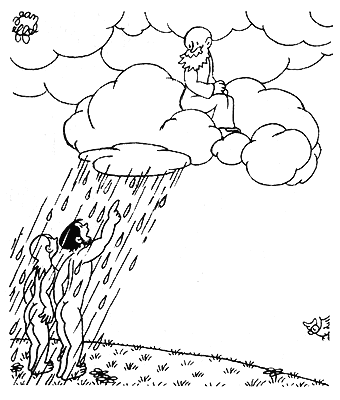 -У вас задняя шина спустила.Вместилище души?Теперь мне хочется обратить твое внимание, дорогой мой читатель, на очень важную параллель.  Йоги считают, что в организме есть система, состоящая из чакр и каналов, их соединяющих. С их точки зрения это энергетическая система организма, в которой накапливается прана – энергия жизни. По их мнению от состояния и цельности этих каналов зависит здоровье, а от степени развития в них различных энергий зависит, какой же ступени самосовершенствования достиг человек  и как далеко он продвинулся по пути йога. Все способности йогов в  этом  контексте представляют  высочайшую  способность к манипулированию этой энергией.Йоги считают, что чем больше накапливается энергии в чакрах, тем лучше.  Вполне возможно, что это накопление может осуществляться наиболее хорошо у человека, нервная система  которого совершенно уравновешена, когда у него нет мощных  внутренних  конфликтов. Когда человека раздирают противоречивые  влечения и чувства, то, конечно же, внутри него от этого все  бурлит и на это тратится огромное количество энергии.  Естественно, что из-за  этих огромных трат уровень биологической энергии организма резко  снижен. Если же конфликты решены, то энергия перестает тратиться  на эту борьбу и энергетический уровень автоматически поднимается.  Йоги считают, что чакр  6 (по другим данным 7).  Они расположены от головы до низа  тела по позвоночнику  и  связаны  между собой системой каналов. Расположение чакр поразительно соответствует расположению крупных нервных узлов нашего организма. Например, чакра Сахасрара расположена там, где анатомически находится кора головного мозга, Аджну йоги располагают соответственно там, где расположены крупные подкорковые ядра головного мозга. Вишудха расположена в месте, где из спинного мозга выходят нервы для рук, а значит находится крупный нервный узел. Анахата соответствует симпатическим паравертебральным ганглиям, манипура - солнечному сплетению, свадхистана - нервному узлу, дающему нервы для ног, а муладхара - нервному узлу, иннервирующему тазовые органы.И то, что чакры не являются только фантазией йогов, говорят опыты Ким Бон Хана. Группе ученых под его руководством с помощью меченых атомов удалось найти в организме систему образований и ходов,  в общих чертах напоминающих систему чакр и каналов в восточных учениях.  Эти ученые полагают, что именно эта система связывает «китайские точки» c внутренними органами.Биоплазма – материя души?Отрицательно заряженная энергия образует своеобразную биоплазму, локализованную вокруг нервных клеток на многочисленных клетках нейроглии (мелких клеток, расположенных вокруг нервных клеток).  Отрицательный заряд присоединяется к различным биологическим веществам. А они под влиянием электромагнитного поля нервных клеток образуют  биоплазменные структуры, которые зеркально копируют электромагнитные поля нервных клеток. Этот процесс похож на то, как вода образует в себе  некие структуры. Мы знаем, что она состоит из диполей. И под влиянием внешней энергии может создавать довольно устойчивые конфигурации.Эти образования я называю энергоконцентраторами. Они связаны друг с другом, внутренними органами и с кожей биоплазменными каналами, по которым  энергия может свободно перетекать в то место,  где она необходима в данное время.  В организме всегда поддерживается баланс энергии на определенном уровне для каждого  конкретного органа и для каждого конкретного состояния. Если этот баланс по каким-либо причинам нарушается, то может появиться или астения (бессилие) или возбуждение.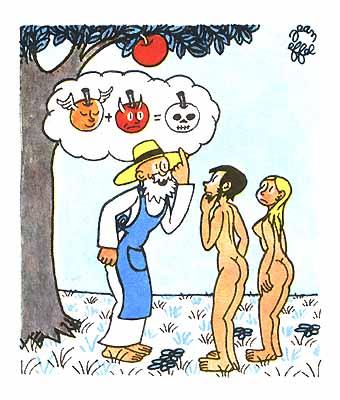 Космос – наше все?Организм  нормального  человека находится в состоянии постоянного обмена энергией с  окружающей средой.  Циркуляция энергии в организме человека отражает общую циркуляцию энергии в космосе.  Мы являемся неотделимой частичкой окружающего  нас Мироздания. Мы  очень сильно зависим от многих процессов как в Космосе, так и на Земле.  Протуберанец на  Солнце несомненно воздействует на наши тела. Нет сомнения, что планеты Солнечной системы воздействуют на человека (у  женщин генеративный  цикл так и называется "лунный"). Но еще более сильно он воздействует на нашу биоэнергетику как на наиболее чувствительную и лабильную часть нашего организма. В настоящее время наука четко не установила связи интеллекта с количеством и качеством нейронов. А вот от количества глиальных клеток он, вероятно, зависит. Доктора М.Даймонд и А.Шайбель выдвинули идею, что чем больше глиальных клеток вокруг нейронов, тем работа мозга эффективнее. Они основывают свою теорию на исследованиях мозга Эйнштейна. Они сравнили его с результатами анализа 11 взрослых  мужчин предположительно среднего уровня интеллекта. Они обнаружили, что в одной из областей полушария мозга Эйнштейна на один нейрон приходилось на 73% больше глиальных клеток, чем в любом другом исследованном ими мозге.Также известно, что с возрастом число глиальных клеток может увеличиваться. Это может быть косвенным доказательством того, интеллект связан не с нервными клетками (количество которых с возрастом уменьшается), а с нейроглией.Таким образом, биоплазма вполне может быть субстратом, на основе которого образуется душа человека. Как записывается информация в душе человека?Выдающийся нейропсихолог Карл Лэшли из Йеркешской лаборатории высших приматов в Ориндж-Парк, штат Флорида, занимался тем, что обучал крыс выполнять серию задач - например, выискивать наперегонки кратчайший путь в лабиринте. Затем он удалял различные участки мозга крыс и заново подвергал их испытанию. Его целью было локализовать и удалить тот участок мозга, в котором хранилась память о пути выхода из лабиринта. К своему удивлению он обнаружил, что вне зависимости от того, какие участки мозга были удалены, память в целом нельзя было устранить. Обычно лишь была нарушена моторика крыс, так что они едва ковыляли по лабиринту, но даже при удалении значительной части мозга их память оставалась нетронутой. Это, безусловно говорит о том, что память человека не локализована в какой-либо части мозга. Вначале Прибрам, который изучал его данные, никак не мог объяснить этого феномена, так как до этого в медицине господствовали представления о четкой локализации памяти в той или иной части коры головного мозга. Они были сделаны на основе опытов, проведенных в 1920-е годы канадским нейрохирургом Уайлдером Пенфилдом. И только тогда, когда был открыт принцип голографической записи информации, все стало на свои места. Оказалось, что каждая, даже мельчайшая часть голограммы несет всю информацию о ней. Правда чем меньший кусок голограммы берется, тем расплывчатее будет восстановленное изображение, тем меньше деталей будет в нем.Таким образом, можно вполне определенно утверждать, что информация у человека записывается НЕ в каких-то локальных зонах мозга. Конечно, мы в полной мере не знаем всего того, что происходит в мозге. И вполне возможно, что нервные клетки играют большую роль и в хранении и в обработке информации. Но хранение информации происходит, скорее всего в биоплазме. Информация, которая в нее записывается, очень устойчива к повреждающим изменениям из-за голографического принципа ее записи и хранения.Что говорит по этому поводу патриарх?Для Карла Юнга, одного из самых крупных психологов планеты, ученика и соратника З.Фрейда, психическая субстанция была так же реальна, как и тело. Миллионы людей не знают, что у них есть щитовидная железа, но, тем не менее, она у них есть. Они не знают, что некоторые части их анатомии соответствуют классу рыб, но это так. Он считал, что, будучи неосязаемой, психическая субстанция, тем не менее, непосредственно переживается; ее проявления можно наблюдать. Психическая субстанция  с его точки зрения – это особый мир со своими законами, структурой и средствами выражения.Карл Юнг утверждал, что существует целый класс переживаний, к которому принадлежат содержания практически неизвестного происхождения. Понятно лишь, что они ни в коем случае не могут быть занесены в разряд индивидуально приобретенных. 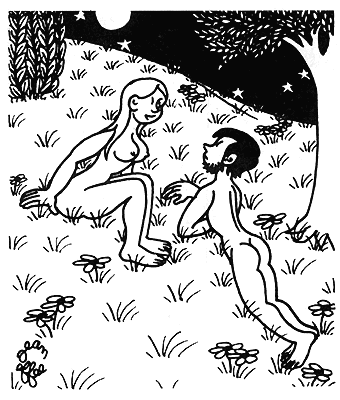 -Тебе никто не говорил, что ты храпишь во сне?У этих содержаний есть одна удивительная особенность - их мифологический характер. Они как бы принадлежат строю души, свойственному не какой-либо отдельной личности, а Человечеству вообще. Он называл этот класс переживаний коллективным бессознательным. И считал его творческим принципом, связывающим человека со всем Человечеством, с природой, космосом и Вселенной. Оно идентично у всех людей и поэтому образует всеобщее основание душевной жизни каждого человека. Он считал, что между отдельным человеком и другими людьми постоянно протекают процессы «психического проникновения». Немецкие «гроздья накопившегося гнева»?Юнг полагал, что архетипы коллективного бессознательного оказывают мощное воздействие не только на поведение индивидов, но также и на события человеческой истории. В десятилетие, предшествующее началу Второй мировой войны, в снах своих пациентов из Германии Юнг находил многие составляющие нордического мифа о Рагнареке, или сумерках богов. На основе этих наблюдений он сделал вывод, что этот архетип возник в коллективной психике немецкого народа и что это приведет к большой катастрофе. Что и подтвердилось через несколько лет!Юнг считал коллективное бессознательное духовным наследством всего, что было пережито Человечеством, как бы общей душой, не имеющей временных пределов и представляющей из себя совокупность архетипов. Душевные архетипыЮнг считал архетипы движущей силой личности.  Архетипы с его точки зрения – психические первообразы, скрытые в глубине фундаменты, корни сознательной души, опущенные в мир в целом. Они являются системами установок, являющимися одновременно и образами и эмоциями, они передаются по наследству вместе со структурой мозга, «это та хтоническая часть души, через которую душа связана с природой, миром, космосом».Архетипы с одной стороны обуславливают предрасположенность к поведению определенного типа, основные коллективные идеи, образы Человечества в ту или иную эпоху, а с другой стороны влияют на физический мир, космос, являются неким связующим звеном между материей и психикой. Человек – многолетнее «растение»?Юнг также считал, что индивидуальное сознание – это только цветок на один сезон, прорастающий из многолетнего подземного клубня; если бы оно принимало в расчет существование подземного образования, наше сознание могло бы приблизиться к гармонии с Истиной. Ибо корень – мать всего остального!Таким образом, Юнг положил начало трансперсональной психологии, которая рассматривает человека как космическое и духовное существо, неразрывно связанное со всем Человечеством, предками, биосферой, Космосом и Вселенной, обладающее возможностью доступа к общемировому информационному полю.Где живет душа?Душа, наше «Я» – это голограмма на основе сложного образа, система конденсированного опыта Человечества, как бы операционная система разума. Эта голограмма является биоплазматической матрицей, на основе которой формируется психика человека. Внедрение этой души в ребенка происходит от матери и, скорее всего, тогда, когда у него появляется нервная система – примерно к 3 месяцам беременности. А затем уже эти заготовки наполняются личным содержанием. Душа человека локализована, скорее всего в миндалевидных телах и гипокампе. Это предположение связано с тем, что при ранениях этой области мозга или же появлении опухолевых образований в ней, человек перестает осознавать себя как личность. Душа является базой для создания виртуального пространства, в котором взаимодействуют образы разных уровней. Есть личные архетипы и есть простые личные образы. Они формируются, скорее всего, в коре головного мозга. 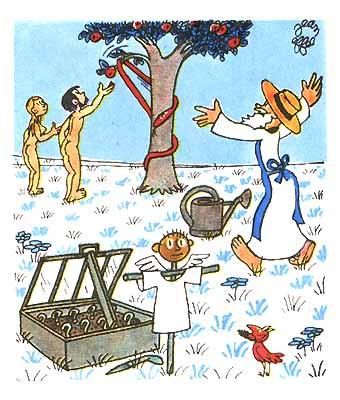 А архетипы коллективного бессознательного поступают в организм через телепатические каналы. Они являются готовыми голографическими сущностями, своеобразными информационными заготовками, простыми настолько, что могут передаваться телепатически от одного человека другому. Это те же самые образы, но символизирующие чрезвычайно-значимые явления для всего общества. Из-за этого они могут много и часто воздействовать на психику и организм. Символы – это архивы разума?Но для того, чтобы информация передавалась быстро и эффективно, она должна быть «пакетирована» и, как в компьютере, «заархивирована». Эту роль в психике играют символы. В процессе формирования психики ребенок начинает захлебываться в огромном потоке информации, которая ежесекундно поступает в его мозг. И вполне определенно можно сказать, что был найден лучший выход для того, чтобы не утонуть в ней. Мозг стал зашифровывать большие блоки информации через символы – некие универсальные образы, которые для всех людей одинаковы. Это и есть архетипы.Что видит младенец во сне?Ты, дорогой мой читатель, знаешь, что сны что-то означают. Люди даже понаписали разные сонники, в которых пытаются дать им объяснения. Но все эти объяснения – детский лепет и совершенно не соответствуют тому, что означают сны. Мой опыт расшифровки снов своих пациентов говорит о том, что каждый сон – это попытка бессознательного что-то сообщить сознанию. И из этого вытекает очень важное положение: бессознательное пользуется символическим языком не только для взаимодействия с сознанием, это внутренний его язык. Когда человек видит сон, он двигает глазами так, как будто что-то рассматривает перед собой. Такой период называется сном с быстрыми движениями глаз. У пациентов Крипнера наряду с  изменениями электроэнцефалограммы при появлении индуцированного сна, отмечались также и быстрые движения глаз. И мне представляется чрезвычайно важным факт, который приводит Дж.Рейнуотер о том, что по результатам измерений у недоношенных младенцев сон с быстрыми движениями глаз составляет 75% (у взрослых людей примерно 20-25, у стариков всего 5-10 процентов). Но у ребенка в этом периоде развития просто не может быть такого количества информации, идущей через обычные каналы, которая  могла бы вызвать такое количество  снов с быстрыми движениями глаз! В журнале «Соматотерапия» исследователи, работающие с ребефингом отмечают, что во чреве матери с седьмого месяца беременности ребенок начинает видеть сны. И у него те же сны, что у матери. Это с большой вероятностью говорит о том, что у него в это время есть доступ к ее бессознательному.Так душа вселяется в тело?Можно предполагать, что младенцы во время внутриутробного развития получают от мамы (или через маму!) огромную информацию (что - то очень интересное, раз ребенок так интенсивно на это реагирует). И единственно логичным объяснением этого является то, что в это время происходит передача в новый мозг какой - то информации из Ноосферы - наполнение мозга чем - то очень важным. Это может быть передачей базовой информации, которая необходима для формирования психики современного человека. То есть души!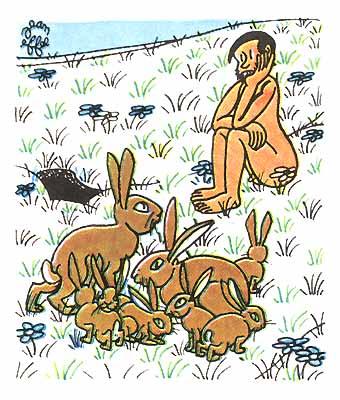 -И откуда они все взялись?Фрейд писал в книге «Тотем и табу»: «Если бы психические процессы одного поколения не передавались другому, не продолжались бы в другом, каждому пришлось бы вновь учиться жизни, что исключило бы всякий прогресс и развитие… прямая передача через традицию, о которой есть соблазн подумать в первую очередь, далеко не соответствует желаемым условиям».Когда человек занимается активной творческой работой (а это происходит обычно в молодости) он создает очень много нового и интенсивность его контактов с Ноосферой очень большая, что проявляется в большом количестве сна с БДГ. Старики же обычно мало что придумывают нового и поэтому необходимость в контакте с Ноосферой у них мала.  Сон – большая работа?В своих работах Юнг постоянно подчеркивал, что некоторые сны выходят за рамки личного и выражают вещи, относящиеся к человеческому сообществу в целом. Он приводит целый ряд примеров, когда в примитивных племенах смысл «больших снов» (как они их называли) разгадывался всем племенем. Опять же, ты, дорогой мой читатель, наверное согласишься, что люди пришли к этому не зря – они были вынуждены делать это, так как неоднократно убеждались, что «большие сны» говорят о возможных событиях, которые могут так или иначе затронуть все племя.Когда человек видит сны, он как бы со стороны видит процесс передачи в Ноосферу зашифрованной в виде образов и символов информации о себе. Но человек не может воспринимать эту передачу в полном объеме и правильно - мы не понимаем языка бессознательного. Мы можем только догадываться о том, какая же информация выходит из нас или входит в нас. Это напоминает передачи на английском языке через спутник. Мы видим людей, кое-что понимаем из их жестов и контекста обстановки, иной раз даже осознаем - о чем идет речь. Но все равно наше понимание очень примитивно и не отражает в полной мере сути событий, происходящих на экране.                 Гравитация оказалась не по зубам Эйнштейну?Теперь я хочу опять вернуться к теории пространства\поля, о которой мы говорили в первой части этой книги. Теория относительности, которую создал А.Эйнштейн, противоречит  ньютоновской теории гравитации, согласно которой объекты притягиваются друг к другу с силой, зависящей от расстояния между ними. Последнее означает, что, если сдвинуть один из объектов, сила, действующая на другой, изменится мгновенно. Иначе говоря, скорость распространения гравитационных эффектов должна быть бесконечной. А теория Эйнштейна считает ее равной (или меньшей) скорости света. Насколько я знаю, это противоречие  в теории относительности до сих пор не преодолено. Если исходить из того, что Вселенная является цельным образованием, то просто абсурдно считать, что скорость света – самая большая скорость в ней. Если это так, то без систем обратной связи Вселенная очень быстро превратилась бы в хаос. И мне представляется, что теория гравитации Ньютона правильно отражает реальное положение дел и гравитация распространяется мгновенно и через это объединяет Вселенную.Космическая система связи?И гравитация может быть той самой системой связи, которая объединяет Разум Вселенной в единое целое. Я утверждаю это на том факте, что некоторые экстрасенсы (например, Джуна Давиташвили) могут генерировать своими руками некие «акустические» волны. Представляет интерес в этом плане гипотеза,  выдвинутая Дубровиным в 1973 году.  Он предположил, что из-за высокой концентрации биоплазмы в  малом  объеме она может генерировать биогравитационные волны. И действительно, если скорость распространения гравитационных волн бесконечна, то биоплазма может передавать информацию на колоссальные расстояния. И как телепатия объединяет всех людей в Ноосферу, так через гравитационные волны очаги разума объединяются в Разум Вселенной.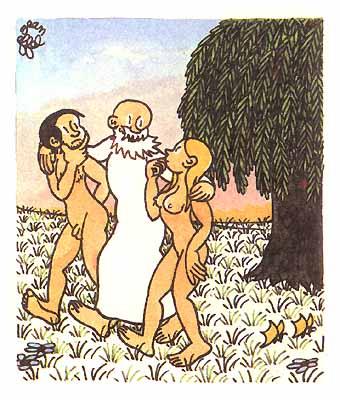 -Вам надо знать. У меня с вами связаны грандиозные планы.Конечно, природа человеческого сознания в полной мере не познаваема на нашем уровне. Мы можем предполагать, но никогда это не узнаем наверняка потому, что  изучаем изучаемое им же.  Понятно, что для этого необходимо орудие на порядок выше изучаемого. То же самое  происходит и в случаях, когда мы пытаемся понять, что же такое сознание.  Мы можем понять некоторые аспекты проявления и деятельности  сознания,  но  понять  его в целом нам пока не удастся.  Я думаю, что это станет возможно только тогда, когда все сознания людей объединятся в единый Супермозг.Глава девятая в которой мы поймем, что Ноосфера работает как Суперкомпьютер.Структуру Ноосферы и организацию наших с ней отношений можно очень хорошо понять при помощи аналогии с компьютерными сетями. Они представляют из себя как бы единый организм, в котором огромное количество персональных компьютеров могут соединяться друг с другом  или же с узловыми компьютерами - серверами. Персоналки могут работать отдельно, но могут и обращаться к другим компьютерам для получения недостающей для работы информации. Каждая персоналка на своем месте накапливает и обрабатывает информацию, а затем передает ее или на другие компьютеры или же в хранилище информации - серверы. Если проблема, которая стоит перед персоналкой, слишком большая и ей не хватает ни памяти, ни мощности для ее решения, то она может воспользоваться мощностями узлового компьютера. И с ее помощью решить стоящую перед ней задачу. Никто не забыт, ничто не забыто?Когда приходит время, персоналка вырабатывает свои ресурсы и вот - вот должна сломаться, всю информацию, для того, чтобы ее не потерять, можно передать на хранение в сервер. Новая персоналка, которая включается в эту сеть, может получить всю наработанную предыдущим компьютером информацию и как бы продолжить ее жизнь.  При появлении в этой сети «новорожденного» компьютера ему по сети передается операционная система. Сама по себе это не практическая программа для «жизни» компьютера, а базовые управляющие программы – как и каким образом эту информацию набирать и «взрослеть» этому компьютеру.  Центральный компьютер ничем в принципе не отличается от персоналок, он состоит из тех же самых элементов, но обладает большей памятью и большим количеством процессоров. А также специальными управляющими программами, которые обеспечивают его контакт с персоналками и их взаимный контакт друг с другом. Такова примерная схема организации компьютерной сети. Создается впечатление, что и Ноосфера организована по подобному же принципу. Предтечи НоосферыИзвестно - насколько сложно организовано поведение пчел или же муравьев. Раньше это объяснялось через наличие у них системы очень жестких безусловных рефлексов и феромонов, регламентирующих все их поведение. Но, вероятнее всего, это тоже связано с образованием сверхорганизма, в котором все особи образуют сообщество, регулируемое через невидимые (и неслышимые) каналы.Ученые предполагают,  что  в природных сообществах (а таковыми являются стаи птиц, муравьи, термиты и так далее) связь между членами этого сообщества может осуществляться по законам биорезонанса на основе телепатических каналов. В результате этого появляется возможность образовать как бы объединенный мозг, генерирующий вполне определенное объединенное  поведение. 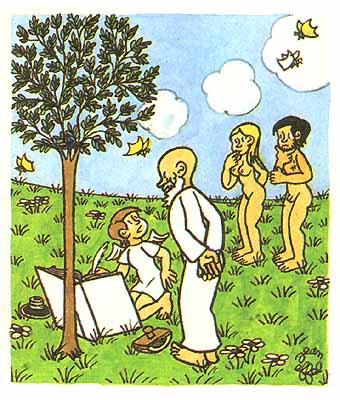 -Что писать в графе»национальность»?-Пиши: млекопитающие.Видимо, в результате образуется некое коллективное знание, не присущее ни одной особи в отдельности. Иначе трудно понять - как может так идеально координироваться деятельность  их  колоний.Коллективный доктор?Здесь мне хотелось бы привести  очень интересный и показательный пример, что произошел в семье моих знакомых.  Мальчик в этой семье с малых лет страдал детскими судорогами (на самом деле это была детская форма эпилепсии). Эти приступы происходили почти каждый день вплоть до шести лет. Никакие лекарства и процедуры при этом  не помогали. В конце концов, мать плюнула на атеистическое воспитание  и собрала в своем доме шестерых аксакалов. Те встали в кружок вокруг постели ребенка, прочитали молитву и .... с этого момента у ребенка не было ни одного приступа! Самое интересное то, что после этого развитие ребенка, которое было сильно задержано в связи с болезнью, пошло намного быстрее. Он догнал по этому показателю своих сверстников. А потом даже заочно закончил институт!Что же произошло?  Видимо, чтение молитвы (если, конечно же, она  знакома и не надо вдумываться в ее смысл) приводит к состоянию отключения мыслительной машины - своеобразному медитативному состоянию. И, видимо, дело  не в том, какую молитву прочитали эти аксакалы, а в том, что она обладает способностью привести психику молящегося в состояние, в котором она может взаимодействовать с психикой  других людей.Медитативное состояние, в котором находились аксакалы во время чтения молитвы, каким-то образом объединило их в единое целое. И, видимо, в результате на короткое время образовался разум более высокого порядка, который смог произвести необходимое лечебное воздействие на мозг больного ребенка. Магнитное поле разделяет нас?Во время  одного  из  полетов американских астронавтов на двух кораблях некоторые космонавты могли видеть то, что происходит на борту  другого  корабля,  не  пользуясь никакими приборами. Или другой пример. Космонавт Митчел во время полета на Луну провел ряд сеансов по угадыванию карт Зенера.  Это специальные карточки с рисунками, максимально отличающимися друг от друга, предназначенные  для фиксации  фактов передачи информации  на  расстояние.  В результате был получен ряд угадываний, которые он не мог получить на Земле. Эти данные позволяют утверждать, что магнитное поле Земли действует каким-то образом на людей и подавляет  их экстрасенсорные способности.  Известно, что во время нахождения человека в медитативном состоянии  у  него происходит синхронизация биоритмов мозга, амплитуда колебаний на ЭЭГ резко повышается. У него появляется так называемый альфа-ритм.  Этот ритм полностью соответствует ритму колебания магнитного поля Земли. Видимо медитативное состояние позволяет войти в резонанс с магнитным полем и таким образом нейтрализовать его подавляющее влияние. В этом состоянии человек получает возможность слиться с континуальным потоком сознания Ноосферы.  Внезапные озарения, внезапные решения стоящих перед человеком проблем в подобных состояниях отключения мыслительной машины  можно  рассматривать  как черпание информации из этого потока.Как и когда образуются телепатические сети?На основе этих наблюдений можно предполагать, что иногда индивидуальные сознания людей могут намеренно или же спонтанно объединяться и образовывать локальную сеть разума, обладающую и более высокой энергией и иными возможностями. Известно много примеров того, как коллектив, спаянный какой-либо захватывающей идеей (или же крайней необходимостью), за короткое время практически творил чудеса, создавал качественно новый продукт, выдавал принципиально новую идею. 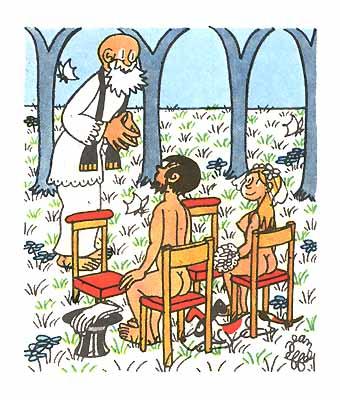 -О супружеской верности распространяться не буду…В 2005 году буддисты США молились за здоровье некоторых больных по фотографиям или же только по их именам. Был применен двойной слепой метод, то есть ни пациенты не знали этих людей, ни  врачи не знали о воздействии. Была также создана контрольная группа пациентов с такими же заболеваниями, к которым это воздействие не применялось. Независимые эксперты установили, что пациентам безусловно стало легче.Это можно объяснить только тем, что в этом случае на время образовывался объединенный разум, который соединял все  ресурсы этих буддистов в одно целое, координировал личные мыслительные процессы и приводил к результату, невозможному для каждого из них. Какова мощность Ноосферы?То есть сообщества людей, если они преследуют какую-то  одну общую цель, начинают обладать на несколько порядков большей ментальной силой, чем простая сумма этих разумов. Что же можно сказать об объединенном разуме всего Человечества? Его сила огромна и возможности  безграничны! Многие ученые (например, профессор Крушинский) в настоящее время признают, что все высшие животные (а может быть и не только высшие) обладают зачатками сознания - теми или иными по величине у разных видов животных в зависимости от их уровня развития. Если у человека сознание можно сравнить с прожектором, то у мышки уровень сознания будет равен свету, идущему от светлячка.  И мне представляется, что они тоже являются частью Ноосферы. Конечно, в ней они выполняют другие, не сравнимые с ролью людей, функции. Но все они являются частичками тела Ноосферы, каждая из которых чрезвычайно нужна и важна и без которой не может жить весь организм. Ведь не говорим же мы, что нервные клетки нашего организма лучше и нужнее, чем мышечные.Живые существа – нервные узлы Ноосферы?У человека и животных, обладающих нервной системой, каждая нервная клетка соединена при помощи аксона (нервного волокна) с тысячами себе подобных при помощи синапсов. Эта сеть имеет нервные узлы (скопления нервных клеток, которые связаны друг с другом более тесно, чем с другими). Эти нервные узлы тоже соединяются друг с другом. И в результате образуется сеть, которая и называется нервной системой.Вычислительная мощность мозга колоссальна.  Каждая нервная клетка имеет до 5 000 контактов с другими нервными клетками (синапсов). Один синапс может находиться в двух состояниях, то есть записывать или же обрабатывать один байт информации. Если же учесть, что  сами нервные клетки могут находиться в 6 основных физиологических состояниях, а средний мозг состоит примерно из 30 миллиардов нервных клеток, то  мозг человека может обрабатывать колоссальный объем информации. По сравнению с человеческим мозгом Вселенная – детская игрушка.  Возможности соединения между нейронами, их переплетения и взаимодействия превышает количество атомов в звездах на многие и многие световые годы в пространстве. Если же учесть, что людей на планете более 5 миллиардов человек, то получается, что Ноосфера обладает колоссальной мощностью.Какова емкость человеческого мозга?По данным академика С.А.Саркисова, более 30 лет возглавлявшего Институт мозга АМН СССР, несмотря на то, что мозг человека совершает гигантскую работу, особенно в современную эпоху, данные многочисленных исследований свидетельствуют, что человек использует в среднем только 25 процентов его возможностей (по другим данным только 5-6 процентов).  Кстати, этот факт достаточно широко признан среди ученых, занятых изучением деятельности мозга. Например, такого же мнения придерживался академик Ухтомский еще в начале 20-го столетия. 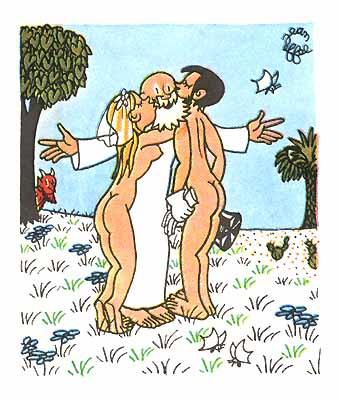 -Милые дети! Если бы я не существовал, меня следовало бы выдумать!Человек, живущий приблизительно 70 лет, сознательно использует только ничтожную часть комбинаторных возможностей нервных клеток. Но в природе ничего так просто не делается. Если эти комбинаторные возможности существуют, то это однозначно говорит о том, что они необходимы. И, вполне возможно, что та часть мозга, которая как кажется исследователям, не используется, очень активно работает на бессознательном уровне, обеспечивая телепатическое взаимодействие с другими людьми.Контакты людей с другими людьми - своеобразные синапсы Ноосферы. И передача от одного человека к другому того или иного сообщения аналогично передаче электрического сигнала с нерва на синапсическую мембрану другой клетки. В Ноосфере телепатический канал – важный, но не единственный канал передачи информации. Наши ежедневные контакты с другими людьми на работе и в обществе, наши беседы с родными и близкими – мощнейшие информационные каналы Ноосферы. Но это не ее «нервная система», а скорее «лимфатическая».Творчество – это неопределенность?Специалистам прекрасно известно, что сверхсложные электронные системы на некотором уровне своего развития начинают проявлять определенную степень свободы, как бы своеобразное “творчество”. Они начинают выдавать такие результаты, которые не обусловлены их строением и назначением.Если это происходит даже с такими относительно примитивными системами, то что же говорить о Человечестве, которое включает в себя сознания всех людей и высокоразвитых животных. Вероятность того, что столь сложное образование выйдет на какой - то иной качественный уровень, очень высока! Также важно то, что целое всегда больше, чем сумма его составляющих.Количество всегда переходит в новое качество?Настоящее состояние Ноосферы является переходным, то есть она постепенно развивается и зреет. Сейчас идет процесс накопления  необходимой информации для того, чтобы количество перешло в новое качество. И в этом процессе любая информация важна, т.к. может оказаться отсутствующей частью мозаики, без которой не образуется целое. Отсюда становится понятным нравственный императив, который запрещает людям убивать себе подобных, животных, без крайней надобности рубить дерево. Это братья наши, части нашего тела. Принося им вред, человек в конечном счете вредит самому себе, рубит сук, на котором сидит.Кроманьонец – первое разумное существо на Земле?Археологическая наука до настоящего времени не может ответить на один очень важный вопрос: как и почему за исторически очень короткое время на планете появился кроманьонец. По историческим масштабам он появился практически мгновенно и предположительно из неандертальца. Но варианты неандертальца очень мало отличаются, даже если они жили на миллион лет друг от друга. А кроманьонец отличается от неандертальца почти так же, как мы отличаемся от обезьян. Как это могло произойти? Если стоять на материалистической позиции, то можно предположить, что именно тогда в развитии человека количество скачкообразно перешло в новое качество. Мозг усложнился настолько, что появилась возможность записывать информацию по голографическому принципу. Возможно, что в это время образовалось и примитивное коллективное бессознательное. И накопленный опыт стал передаваться потомкам в виде базовой системы обучения - своеобразной «операционной системы» разума. Что в миллионы раз ускорило развитие Человечества и привело к появлению кроманьнца.До определенного момента люди были полностью индивидуальны, т.е. никаких ноосферных связей между ними не было. Были только локальные сети внутри рода или же племени. Но по мере развития контактов между народами и количества людей, этих связей становилось все больше и больше. Мы научились у синиц?О том, что это возможно, говорят современные исследования этих процессов среди животных. Руперт Шельдрак на примере поведения синиц в Англии, открывавших бутылки с молоком, пришел к выводу, что если у достаточно большого количества представителей вида развились какие-либо организменные свойства или особые формы поведения, они автоматически передаются другим особям, даже если между ними нет обычных форм контакта. Он считал, что передача информации от одного индивида к другому идет на основе своеобразных «синичьих архетипов».  И, видимо, они передаются телепатически.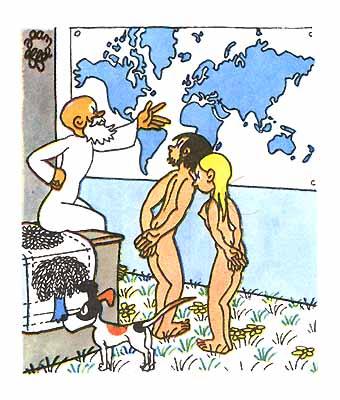 -В приданое я вам дам земельный участок в 51 миллиард гектаровВсе в природе живет по одним законам?Процесс взросления Ноосферы, скорее всего, идет так же, как это происходит с отдельным человеком - был период времени, когда ребенок себя не осознавал, потом он стал реагировать на окружающий мир, но не запомнил этого. И, наконец, наступает время, когда ребенок осознает себя как личность и помнит все, что с ним происходит. А затем начинает полноценно сотрудничать с людьми и изменять окружающее.Саморегуляция – закон для всех живых существ?С тех пор, когда Ноосфера стала «осознавать» себя (а это скорее всего произошло 3-4 тысячи лет назад, когда появились Учителя Человечества (Будда, Конфуций, Заратустра, Лао-дзы), она стала руководить своим развитием, т.е. как бы управляла собой при помощи своеобразного «самовнушения».  Учителя Человечества подготовили его к восприятию новых идей.Затем Ноосфера стала направлять тем людям, кто был наиболее подготовлен к этому, послания - программы развития, по которым надо было вести людей. Двумя самыми известными апостолами Ноосферы были Иисус Христос и Магомет. Они были провозвестниками нового этапа взросления Ноосферы, когда она вышла из детского периода развития и стала «подростком», еще достаточно агрессивным и конфликтующим с самим собой. Но по мере того, как идеи, принесенные апостолами, охватывали все большие массы людей, этих конфликтов становилось все меньше и меньше.Естественно, на этом пути встречались преграды, которые надо было обходить или же уничтожать. Например, одной из таких преград являлось массовое распространение колдовства в Средних веках, которое, сея страх в душах людей, мешало развитию.  И Ноосфера вынуждена была огнем и мечом, организовав для этих целей инквизицию, выжечь это из себя. Материализм в действии.Человечество почти без натяжек можно назвать единым организмом. Аналогия практически полная: скелет - наша Земля. Нервные клетки - люди. Есть обмен веществ по дорогам - артериям и венам, есть обмен информации - через телекоммуникации, средства массовой информации, хранилища её, есть защитные клетки (полиция, армия), есть механизмы обратной связи в виде судов. Как в каждом организме есть жировые клетки, которые являются хранилищами резервов питательных веществ, так и у общества есть хранилища стратегического резерва пищи. И так далее и тому подобное. Все атрибуты единого организма налицо.  Рукописи действительно не горят?Абсолютно вся информация, которая появляется на Земле, фиксируется этим Супермозгом и хранится необходимое количество времени. Все, что создано людьми, постоянно циркулирует внутри этого Супермозга и никуда не пропадает. Никакая мысль, никакая идея не исчезает бесследно, даже если она нигде не опубликована. Просто она появится у другого человека, в другое время и при появлении для этого благоприятных условий, передавшись ему по сети.Все природные явления,  космические излучения фиксируются этой информационной сетью, входя в нее через органы чувств и через бессознательные телепатические пути.  И вполне может быть рассчитано - как они будут влиять на поведение людей. Таким образом, развитие событий может быть с высокой долей вероятности спрогнозировано. Все под контролем?Этот Супермозг  может рассчитать, где окажется данный человек через сутки, если известны все факторы, влияющие и могущие повлиять на его поведение. Конечно, этих факторов очень много и, чтобы учесть их взаимовлияние на те выборы, которые сделает человек, нужны огромные вычислительные возможности. Но ведь они у Ноосферы есть! Например, как можно без привлечения идеи Ноосферы объяснить два следующих факта?  21 октября 1966 году в 9.15 утра в шахтерском поселке Аберфен в Южном Уэллсе произошла катастрофа – угольный террикон скользнул вниз по склону и погибло 142 человека. 20 октября в 200 милях от этого места в присутствии 6 свидетелей женщина увидела – предвидела это событие.В 16.53 1 июня 1974 года произошел мощный взрыв на химическом заводе Нипро в Фликсборо в Южном Умберсайде, Англия, погибло 28 человек. В полдень этого дня (то есть ДО катастрофы)  в 23 милях от этого места молодая женщина смотрела телевизор и «увидела» экстренный выпуск новостей, в котором диктор сообщил о взрыве.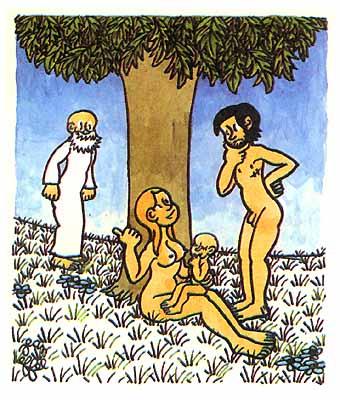 -Ни волосика на голове. Это наверное  от дедушки.Без привлечения понятия Ноосферы трудно  понять – откуда у Дениеля Бринкли появилась информация о будущем. В сентябре 1975 года его ударила молния и он умер. Приехавшая скорая констатировала смерть и увезла его в морг. Но через некоторое время он пришел в себя и рассказал поразительные истории о своих околосмертных переживаниях. Он продвигался по темному туннелю и в конце концов попал в «собор знаний» в кристальном городе. Там 13 ангелов поведали ему 117 откровений о различных событиях будущего, 95 из которых на сегодняшний день подтвердились. Среди них была Чернобыльская катастрофа, война на Ближнем Востоке, предстоящее президентство актера, инициалы которого будут Р.Р.Таким образом, бессознательное человека постоянно получает и обрабатывает огромное количество информации, идущую от других людей и окружающей природы. И сейчас, дорогой мой читатель, когда ты читаешь эти строки, твое бессознательное буквально купается в электромагнитных волнах, идущих от всех людей, что есть на планете Земля. На отдаленных и незнакомых людей настроиться сложно. А вот на родных и близких - достаточно просто. Поэтому и образуются на планете локальные сети, как бы нервные узлы Ноосферы. Семья – это первый и основной узел Ноосферы. Следующими нервными узлами Ноосферы являются творческие и рабочие коллективы, села, города, национальности и нации.Семья является ячейкой не только общества, но и Ноосферы?Членами семьи, как нервного узла Ноосферы являются все те (не обязательно кровные родственники, но и жены, мужья), которые чувствуют, что они живут интересами этой семьи. Семья как эгрегор обладает некой надличностной сущностью, через что управляет поведением своих членов на бессознательном уровне. И человек может умереть, но его дух и его идеалы могут управлять поведением семьи. Франсуаза Дольто считает, что бессознательное ребенка и матери связано и ребенок знает, угадывает, чувствует вещи, относящиеся к семье в течении двух-трех поколений.  Например, немецкие ученые выяснили, что в сновидениях внуков людей, которые прошли через фашистские концлагеря, часто появляются образы, которые видели дедушки и бабушки, находясь в концлагере. Новые поколения растут под влиянием не только воспитательных усилий родителей, которые реализуются на сознательном уровне, но и под влиянием  того постоянного обмена информацией, который идет не только внутри семьи, но и во всей Ноосфере.Чем лучше связь – тем лучше обмен информацией?Также можно сделать предположение, что акселерация детей связана с появлением в 20-х годах первых  мощных радиостанций.  Как раз тогда и появились первые ее признаки. Возможно, что с появлением мощных радиостанций, люди стали на бессознательном уровне постоянно получать от них информацию.  И появилась не только акселерация, но именно с этого времени Человечество начало развиваться по экспоненте. Ощущение, что в последние годы во всем мире просто взрыв творчества. Только посмотри, дорогой мой читатель, на количество и разнообразие женских украшений, на разнообразие электроники  и ты увидишь, что это так.Появление радиостанций стало первым универсальным способом коммуникации и передачи информации без границ и цензуры в Ноосфере, которая реально начала сплачивать Человечество в единое целое. Люди могли не слушать радио, его даже могли «глушить», как это делалось в Советском Союзе. Но бессознательное людей все равно эту информацию воспринимало. И через это мозг человека получал новые идеи. Это, видимо, и обеспечило освобождение от архаических форм политического устройства.А с появлением Интернета люди получили доступ к объемам информации, значительно большим, чем когда-либо. А также появилась возможность «горизонтального» - напрямую общения с любым человеком на планете Земля.Как мощность Ноосферы зависит от количества людей?Мощность Супермозга Ноосферы увеличивается с ростом числа людей на Земле. Увеличивается количество  составляющих элементов и  это приводит  к увеличению мощности и увеличению уровня задач, которые может решать этот мозг. История знает примеры того, как человечество попадало в глубокий застой после крупных людских потерь (например, во время  эпидемий чумы в средних веках).Вполне возможно, что взрывоподобное появление новых технологий, который происходит буквально на наших глазах, как раз и связано с увеличением количества людей на планете.   Ноосферная гигиенаТело человека  является  материальным субстратом для развития  психической  субстанции и чем меньше будет выпадать на его долю лишений и неудобств, тем больше  будет времени для  развития и движения вперед Материи. Поэтому часть энергии Человечества затрачивается на создание  базы, которая обеспечивает   необходимый   уровень   комфорта   и сохранения бытовой информации. Ноосфера вынуждена была направить все свои силы на развитие технологической цивилизации, даже с относительным ущербом для психо-духовного развития общества. Это похоже на движение гусеницы: сначала вперед двигается голова, а затем она подтягивает к себе хвост. 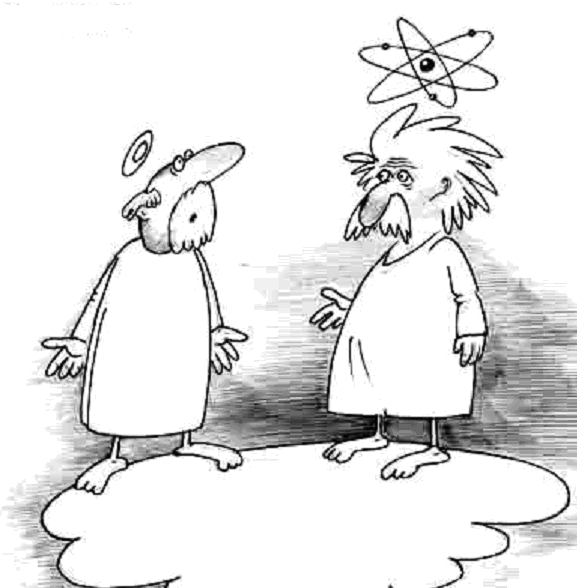 И, конечно, оптимальным для  материи будет такое положение, когда наибольшая часть энергии тратится на развитие, когда эта база будет иметь наименьшее  количество противоречий, когда   она   будет   давать  максимальную возможность для развития психической субстанции. Для этого, по мере развития Ноосферы она вкладывает в умы развитых наций заботу о среде своего обитания, о других нациях, заботе о подтягивании их до уровня, необходимого ей.Ты, дорогой мой читатель, наверное, убедился в том, что объяснение исторических коллизий через влияние Ноосферы, вполне правомерно и логически непротиворечиво. Но самое интересное и разнообразное влияние Ноосферы на историю проявляется в 20 - м веке. Ведь только к нему Ноосфера стала настолько мощной, что смогла эффективно вмешиваться в те процессы, которые влияли на ее развитие. И менять их в нужную сторону.Глава десятая, в которой мы поймем - как Ноосфера избавлялась от своих «родимых пятен»Кто посеял семена противоречий?По мере роста населения и роста уровней образования и культуры, Ноосфера постепенно  росла и развивалась. Но семена противоречий, которые привели к тем или иным деструктивным тенденциям в ней, тоже развивались вместе с ней. Где-то в эпоху Возрождения, сразу после Средневековья, в обществе начались процессы развития. Но те люди, которые были глашатаями нового мировоззрения (например, Вольтер), как почти всегда бывает в подобных случаях, говорили одно, а делали другое. И, естественно, все, что начало расти на основе их идей, тоже было противоречиво. И я опять с благодарностью мысленно возвращаюсь к Иисусу Христу за то, что он был целен не только на словах, но и в деле. И вследствие этого создал гармоничную морально-этическую систему, которая и вывезла «воз» цивилизации.Видимо к началу прошлого века в Ноосфере накопилось очень много противоречий. Во многих странах в культуре накопилась масса дезадаптивных идей, которые, если им позволить, могли разрушить ткань общества. Самыми страшными были расизм, фашизм (коричневый и красный), застойные явления, костность империй. Не менее серьезным вызовом для Ноосферы был и «дикий» капитализм, когда человеческий потенциал одних людей совершенно бесконтрольно эксплуатировался ради благополучия других. Распространение этих процессов привело к очень сильным напряжениям в обществе, которые грозили взрывом. Для Ноосферы это было вдвойне опасно, так как в своем развитии она была «подростком». А подросток, как известно каждому родителю, является ходячей проблемой.Любое живое существо может болеть. И для Ноосферы это тоже была достаточно серьезная болезнь, которая несла угрозу ее будущему.  Ноосфера, как могла, боролась с этой «болезнью».  Такой же процесс происходит и с отдельным человеком: когда он раздираем внутренними конфликтами - он болен. Но, когда он их преодолевает, то выздоравливает и очень сильно продвигается в личностном развитии. Паллиативные меры не всегда помогают?Ноосфера, пытаясь преодолеть эти противоречия, использовала паллиативные средства, то есть пыталась решить эти конфликты малой кровью, небольшими усилиями. Но ничего хорошего из этого не получилось. Эти противоречия привели к 1 Мировой войне. Мировые державы были брошены друг на друга. Но эта война не смогла разрешить накопившиеся проблемы, и даже более того, усилила их. В результате этого в России к власти пришли большевики, а в Германии - фашисты. Обе эти идеологии были разрушительны и крайне опасны для дальнейшего развития. Они являлись психопатически усиленным выражением прежних идеологических противоречий.Сразу после 1 Мировой войны Ноосфера продолжила борьбу с этими тенденциями, но другими способами. Например, мне представляется, что результатом этого явилось то, что коммунистическая система сама уничтожила практически всех, кто создавал эту систему. Я воспринимаю массовые чистки в партии, обезглавливание армии, промышленности, науки и сельского хозяйства в 30-х годах как попытки Ноосферы уничтожить или ослабить смертоносную идеологию. А на другом полюсе напряжения фашисты начали гонения на евреев и завоевание Европы. И тоже представляли очень серьезную опасность, из-за которой Ноосфера могла соскользнуть обратно в Средневековье. Пока гром не грянет…Ноосфера пыталась остановить фашизм усилиями западных демократий. Но это не увенчалось успехом. И для того, чтобы радикально решить проблему, обе эти  разрушительные силы были брошены друг на друга во 2 Мировой войне. Ноосфера понимала, что другого выхода нет, даже если какая-то  часть ее погибнет в этой войне.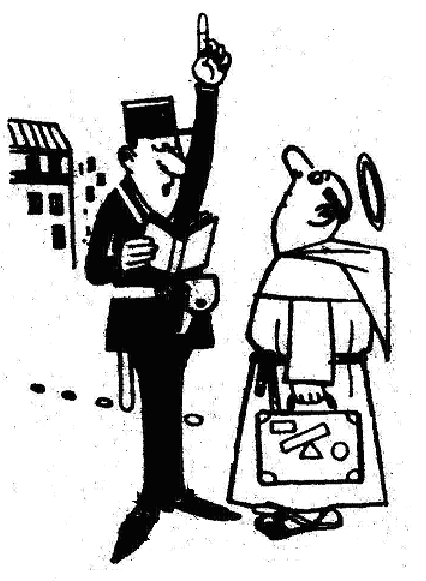 Но даже при всем при этом фашистам чуть не удалось победить. Многие историки 2 Мировой войны до сих пор никак не могут понять, – как удалось Советскому Союзу отстоять Москву. Ведь у фашистов была блестящая армия и великолепная техника. И они в течение лета и осени 1941 года разрезали оборону советских войск как масло. Да к тому же с начала войны Сталин был полностью деморализован и практически не руководил обороной. Но под Москвой они стали вести себя очень странно.Участники обороны Москвы рассказывали, что плохо вооруженные солдаты с трехлинейками в руках шли в контратаку против танков и кинжального огня пулеметов. И побеждали! Есть свидетельства, что когда они занимали ту или иную деревню, они находили брошенные танки с работающими двигателями, которые были в панике покинуты экипажами. Или же всем известная история подольских курсантов, которые практически голыми руками остановили армаду танков! Мне представляется, что в этот момент Ноосфера предприняла сверхмощные усилия для дезорганизации фашистской армии. И таким образом качнула равновесие в пользу советских войск. Ведь если бы Москва была взята, то вероятность победы фашистов сильно возросла бы.Принципы гомеопатии в «лечении» Ноосферы?В результате самой страшной войны в истории Человечества одна из этих деструктивных сил,  наиболее разрушительная - фашизм, была уничтожена, а силы другой в значительной степени подорваны. В результате этой войны люди поняли порочность и фашизма и большевизма. Более того, они постепенно вообще отошли от идеологий как таковых, а стали развивать общечеловеческие ценности. И этот процесс тоже хорошо соответствует индивидуальному развитию людей. Если в подростковом периоде человек чувствует себя не таким, как все и ищет себе подобных, группируясь в банды с беспрекословным подчинением главарю, то взрослые люди ориентируются не на эмоции и идеи, а на прагматику. То же самое происходит и с Ноосферой. Она, преодолев подростковый возраст, пришла к прагматике демократии.Ноосфера в результате этой «гомеопатии» (лечи подобное подобным) здорово ослабла и потеряла очень много своих функциональных частичек. Но через это она  преодолела разрушительные тенденции в себе. В результате, когда раны от войны зажили, это привело не только к мощному подъему уровня жизни практически во всем мире, но и к освобождению творческого потенциала людей, что проявилось в шквале новых открытий.  Это привело к тому, что Человечество стало развиваться по экспоненте. Например, статистика четко показывает, что в ряде стран удвоение валового национального продукта  происходит за 10-20 лет. А с информационными технологиями происходит вообще что-то невообразимое. Научные открытия идут сплошным потоком. Да и немудрено! Численность ныне живущих ученых (2 миллиона) составляет 90 процентов всех когда-либо живших  на Земле ученых.Россия в результате всех этих людских потерь впала в глубочайший застой и только сейчас начала оправляться от него. Теперь она, наконец–то, сбросила безжизненные остатки вредоносной идеологии. От паразитов тоже надо избавляться!Советское государство являлось субличностью Ноосферы, неким паразитическим организмом, который долгое время до и после войны работало практически только на самосохранение. Оно из симбионта общества превратилось в паразита, который высасывал ради своего самосохранения все соки из общества. И как любой паразит оно хотело сохранить свою жизнь в любом случае, даже если сохранение его жизни стоит жизни хозяину-носителю. Таким образом, можно сказать, что Россия положила себя на алтарь развития Человечества, заплатив страшной ценой за очищение Ноосферы от болезней. Лучшие люди нации погибли в борьбе за это так, как погибают защищающие организм от инфекции иммунные клетки. Но, к сожалению, эта встряска для нашей нации была нужна. Наша нация настолько потенциально могуча, что в “детском” и “подростковом” возрасте мы были опасны не только для всего Человечества, но и для самих себя. Но когда мы в полной мере “повзрослеем”, то в очередной раз удивим весь мир. И я надеюсь, что добрыми делами! Ведь почти все крупные открытия были сделаны или русскими или же выходцами из России. И как только мы окончательно избавимся от остатков советской системы, Россия еще в большей степени продемонстрирует свой потенциал. Мне представляется, что мы имеем все шансы на длительное время стать интеллектуальными лидерами планеты.Самый лучший пример – наглядный!Еще одна роль, которую в 20-м столетии выполнила для Ноосферы Россия, заключается в том, что она ценой огромных жертв показала миру, что большевистская  идеология разрушительна, а по коммунистическим принципам пока жить нельзя. И эту роль могла выполнить только Россия с ее огромным людским и интеллектуальным потенциалом и корнями, уходящими в седую древность. Если бы коммунистический эксперимент был проведен на маленькой стране, то это ни в коей мере не стало бы уроком для Человечества. Коммунисты, оправдывая свои неудачи, могли бы сказать, что им не хватило ресурсов, негде было развернуться.  А эксперимент, проведенный на стране, относительно которой нет никаких сомнений в достаточности всех мыслимых ресурсов, оказался очень поучительным.То есть Ноосфера, как любой другой живой организм, обладает иммунитетом, четкими обратными связями, регулирующими обмен веществ и тому подобными атрибутами организма. Этика НоосферыЧеловеческую этику лучше всего объяснять как часть этики Ноосферы. Для нее очень мало значима смерть или несчастье одной или некоторого числа своих частичек.  И когда ей нужно подтолкнуть внутри себя некоторые процессы, она лишает те или иные свои частички свободы действий – ради достижения глобальных целей. Этот процесс полностью соответствует «политике» отдельного организма, когда ради выживания всего организма погибают отдельные клетки (кожи, печени, иммунной системы)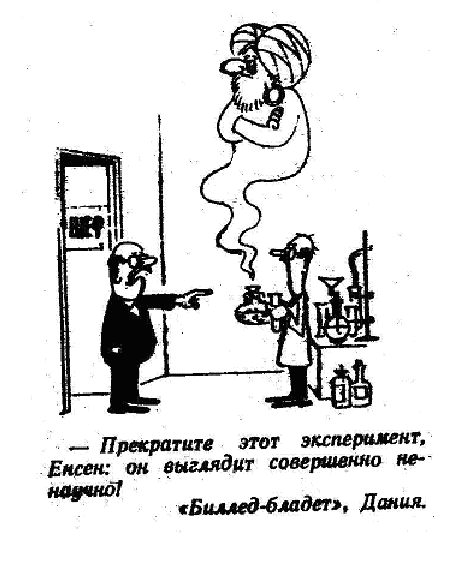 Всегда, во все времена на планете появлялись нежелательные частички,  которые должны быть уничтожены. Но раньше уничтожение неадекватных идей и их носителей происходило через террор. А теперь этой же цели служат различные болезни. И в настоящее время в Ноосфере с их помощью продолжаются очистительные процессы.  Мне представляется, что этой цели в настоящее время служит Спид, уничтожая в первую очередь особи с отклоняющимся поведением - гомосексуалистов, наркоманов, проституток  и т.д. Чем лучше работает каждая клетка – тем лучше всему организму?Индивидуальные сознания людей в процессе жизни должны становиться все более совершенными для того, чтобы более эффективно служить Ноосфере в деле ее дальнейшего развития. Процесс совершенствования, конечно же, длителен и на это одной жизни не хватит. После смерти одного тела индивидуальная психическая субстанция уходит на время в центральный локус Ноосферы. Естественно, она вносит в Ноосферу то новое, что успела наработать и таким образом делает свой вклад в развитие Ноосферы. Если ее развитие не достаточно, то она возвращается на Землю для того, чтобы пройдя через страдания и радости жизни, стать еще более совершенной. И когда появится необходимое тело и возможные необходимые условия для успешного развития и служения Ноосфере, она рождается в этом новом теле. Этот процесс в восточных философских системах называли реинкарнацией. Они считают, что рассчитывать на жизнь после смерти глупо потому, что мы по природе своей вечные, нерожденные, неумирающие и всемогущие.Таким образом, материя сознания не уничтожается в случае смерти тела, а только постоянно совершенствуясь, переходит от одного тела к другому. Страх смерти есть страх тела, сознание же не умирает. Может быть это и есть Нирвана?Когда сознание какого-либо определенного человека созревает до необходимого уровня, оно входит как компонент в центральный локус Ноосферы.  Оно освобождается от перерождений и остается в  нем в качестве части координирующего центра Ноосферы.  На Востоке это называлось уйти в Нирвану, в религиозных системах - слиянием с Богом, с Абсолютом.  И чем больше там будет таких сознаний, тем скорее это количество перейдет в новое качество.Через идею Ноосферы очень легко найти ответ на христианский спор: как верно говорить - Я Бог или Бог Я. В рамках теории Ноосферы и то и другое верно! В Ноосфере каждое сознание равное среди равных и является полноправной частью Целого. Таким образом, можно сказать, что каждая частица Ноосферы и часть Бога и сам Бог. Мне представляется, что эта синтетическая картина Ноосферы, созданная на основе известных фактов, вполне может быть близка к истинной. Как мне видится, на настоящем этапе идея Ноосферы максимально непротиворечиво описывает все то, что творится с Человечеством. И она освобождает человека и от жестокости атеизма и от ограниченности религиозного видения мира. Часть третьяГлава одиннадцатая, в которой мы поговорим о том, что морально-этическое развитие каждого человека – цель НоосферыВ этой части своей книги я хочу поговорить с тобой, дорогой мой читатель, о твоем личном морально-этическом развитии для того, чтобы стать полноценной частичкой гигантского процесса развития Материи и Вселенной. А для этого попробуем опять  использовать  идею, что мир создан Богом. Пути Господни исповедимы?Если это так, то зачем ему это было нужно? Он что – в бирюльки играл? Конечно же, нет! Понятно, что сделал он это не для того, чтобы просто понаблюдать – что из этого получится, не ради простого научного интереса. И не ради того, чтобы посмотреть – как его творения мучаются. Я думаю, что сделано это было им ради какой-то великой цели. Акт Творения, в результате которого появился этот мир, скорее всего, имел большой смысл. А создавая людей он, конечно же, руководствовался здравым смыслом и четкой целью.Стратегии Бога?Людям не дано понять - зачем ему это было нужно. Но он пожелал чтобы они совершенствовались от абсолютного эгоизма к истинному альтруизму, опираясь при этом на свой эгоизм. Он вложил в нас частицу себя - «искру божью», которая является своеобразной точкой кристаллизации Человека.И он прекрасно понимает, что борьба с животной частью Я очень тяжела – ведь он нас такими создал! И в этом плане не имеет значения - сколько плохого совершил человек в своей жизни по своему неразумию.Божественные весыБог, когда оценивает все то, что человек делает в своей жизни, обращает внимание не на его неизбежные ошибки, а на его достижения. И, как только увидит их, создает все условия для того, чтобы этот человек пошел по предначертанному Пути в режиме наибольшего благоприятствования. Кстати, это очень хорошо отражено в Евангелиях на примере Марии Магдалины.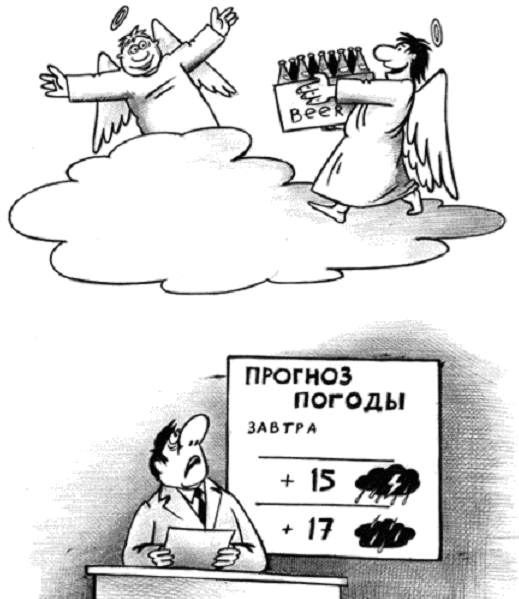 И когда перед Богом, завершив  жизненный цикл, предстает душа умершего, он измеряет не то зло, что она сотворила за свою жизнь, но то добро, что она успела сделать, насколько она успела подняться над животным уровнем. И, если душа слабо развилась, Бог со вздохом отправляет ее на новый круг. Для Бога важно не наказание за грехи, но достижение совершенства данного человека. Для чего Бог посылает нам испытания?И, наверное, Бог дает людям испытания не для того, чтобы сделать их несчастными.  Но для того, чтобы делая надлежащие выводы из своих ошибок, опираясь на опыт, что они приобретают в результате, становиться совершеннее. Если же представить, что это не так, что все удары судьбы, идущие на нас,  направлены для того, чтобы наказать нас за «греховность», то такой мир кажется  мне просто - напросто страшным.Мне тоскливо представлять себя подопытным кроликом, на котором какая-то неведомая сила ставит только одной ей понятный эксперимент. Если Творец просто садист, который с удовольствием наблюдает за людскими страданиями и наказывает их тогда, когда это ему вздумается, то я предпочел бы вовсе не родиться! В этом случае все, что происходит с нами, просто не имеет никакого смысла. А без смысла далеко не уедешь!	Я использовал объяснение индивидуального развития человека через идею создания мира Богом потому, что на этом языке сделать это удобнее. Но ты, дорогой мой читатель, конечно же, понимаешь, что я имел в виду Ноосферу.Как избежать неприятностей?В Ноосфере происходит расчет и прикидка того, что можно ожидать от каждого человека.  Учитывается как важный фактор и его индивидуальная активность,  и его целеустремленность.  От личности,  от ее активности зависит очень многое. Если человек привык ждать манны небесной, то он не сможет воспользоваться благоприятными возможностями, созданными для него, и безнадежно  опоздает на свой “поезд”.Судьба человека предопределена только относительно. Этот процесс можно представить как взаимодействие частиц в турбулентном потоке. Наверняка можно сказать только то, что все они будут там, куда течет поток. Но в каких взаимоотношениях друг с другом - сказать невозможно, ибо на них воздействует неизмеримое количество факторов. То же самое и с человеком. Каждый человек обладает определенным нервным, психическим, генетическим потенциалом,  а  так же индивидуальным багажом знаний. Этот потенциал конечен (другое дело,  что большинство  людей не доходят за всю свою жизнь даже до середины своих возможностей). Конечно же, все мы являемся функциональными частичками Ноосферы и выполняем то предназначение, которое нам выпало. Но от каждого человека зависит – КАК и насколько БЫСТРО он пройдет свой путь.Может ли Ноосфера позволить происходить случайностям?Если установки и общая направленность  личности соответствуют необходимым в Ноосфере и будут полезны для развития  Материи,  то  “случайные” события и обстоятельства повернутся так,  что он получит режим наибольшего благоприятствования и сможет реализовать  заложенное в себе. Но если ты “чудом” спасся в автокатастрофе, то для тебя это очень и очень серьезный сигнал о том, что надо радикально менять свое поведение. Ноосфера таким образом дает  тебе сигналы того, что ты движешься не в том направлении. Ты сделаешь очень разумный поступок, если задумаешься над этим: «Что я делаю не так?»  И в значительной степени изменишь свое поведение. Иначе в следующий раз катастрофа не кончится для тебя так хорошо!  Исходя из вышесказанного, смысл человеческой  жизни, заключается в  развитии и познании, в совершенствовании и накоплении определенного потенциала. Индивидуальные сознания людей в процессе жизни должны становиться все более совершенными для того, чтобы более эффективно служить Ноосфере в ее  дальнейшем развитии.  Ноосфера любит играть в бумеранг?Все твои действия и все твои поступки через тысячи причинно - следственных связей бумерангом возвращаются к тебе же. Конечно же, эти связи невооруженным взглядом не видны, но они настолько же реально действуют на тебя, как  солнце и ветер. В этом мире все взаимосвязано и все на всех тем или иным образом воздействуют.Например, вспомни, дорогой мой читатель,  как далеко ночью слышна одиноко идущая машина или же троллейбус. А днем ты этот звук совершенно не слышишь, т.к. он подавляется более сильными звуками. Но от того, что ты его не слышишь, он не перестает доходить до твоих ушей, не перестает воздействовать на тебя.Так и с твоими поступками: все доброе и все злое, что ты совершаешь в своей жизни ОБЯЗАТЕЛЬНО (!) возвращается к тебе. Но, конечно, зло может возвратиться к тебе не в прямой форме, а, например, в виде упавшего на голову кирпича.Опыт – действительно сын ошибокИ то, что это не только теория, а реальные законы, через которые Ноосфера управляет нами, я испытал на своем опыте. Однажды я дал одному человеку на реализацию большую партию своих книг  «Экстрасенс: конкретное, абстрактное, интуитивное».  А он их все практически погубил - бросил их в своем гараже прямо на мокрую землю. Дело было весной и книги впитали в себя воду и, конечно же, продавать их стало невозможно.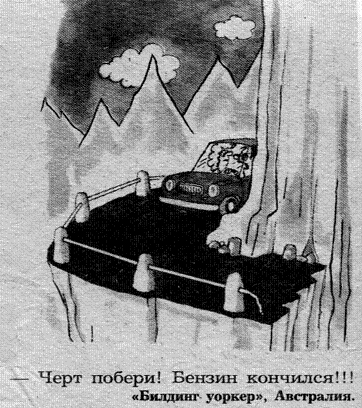 Я ему, естественно, предъявил претензии (но делал я их очень спокойно и без угроз). И он обещал мне эти деньги возместить.  Но, видимо, хорошо подумав, понял, что ему придется туго. И отказался платить.И, когда однажды  при случайной встрече на улице, на достаточно людном месте, я ему предъявил претензии,  он внезапным подлым ударом железной монтировкой оглушил меня. А затем вытащил нож и ударил им меня в область сердца!Или я родился в рубашке или меня берег Бог, но нож попал в единственное  место в этой области, где не было жизненно важного органа – под дугу аорты. Я попал в реанимацию, была сделана операция и так далее и тому подобное.Опять «Око за око»?И, после выхода из больницы, я весь был объят одной мыслью - отомстить этому мерзавцу! Ведь я разговаривал с ним в людном месте и, значит, не представлял для его жизни такой большой угрозы, чтобы требовалось таким способом защищать свою жизнь.Все, кому я рассказывал обстоятельства случившегося, были просто возмущены этим. А один человек вполне серьезно предлагал его самого прибить - мол, такому ублюдку нельзя топтать землю! То есть, с точки зрения общества я был невинен как ягненок.Я рассказываю  тебе, дорогой читатель, все это для того, чтобы ты понял, что я и со своей точки зрения  и с точки зрения общества имел все права поступить с ним так, как посчитаю нужным. С точки зрения морали он поступил как мерзавец!И вот я начал организовывать месть. А возможностей и связей у меня в то время было немало. Но куда бы и к кому бы я по этому поводу ни обращался, везде находились самые разные ОБЪЕКТИВНЫЕ причины, из-за чего не удавалось реализовать эту месть.Если Магомет не идет к горе..Так прошло месяца три. Я все это время  был просто обуреваем жаждой мести, день и ночь строил разные планы  и сильно расстраивался из-за того, что не могу довести это дело до конца. И не слушал добрые советы жены и друзей бросить это опасное занятие.И вот в одно «прекрасное» утро я проснулся и почувствовал, что мои локтевые суставы опухли и мне трудно двигать руками. А я прекрасно знаю, что это первый признак начинающегося психосоматоза - полиартрита. Если не вдаваться в подробности, то это означает, что мои отрицательные эмоции «прорвались» к моим суставам и я начинал сам себя «есть». Артрит часто выполняет функцию последнего тормоза, служит физическим препятствием перед возможным запуском скрытых в бессознательном «гроздей накопившегося гнева».Кому от мести будет хуже?И я понял ОЧЕНЬ ВАЖНУЮ для себя вещь: «Не знаю - будет ли плохо моему врагу от моих действий, но мне от отрицательных эмоций, от обуревающей  жажды мести - совершенно точно!» И  я остановился! Я задал сам себе чрезвычайно важные вопросы: «А может не зря у меня ничего не получается с местью? Может быть что-то (или КТО-ТО?) постоянно пытается удержать меня на грани?»И вот тогда во мне произошел принципиально важный поворот! Я взглянул на эту ситуацию не со своих позиций, а С ЕГО ПОЗИЦИИ !  И я ПОЗВОЛИЛ  себе понять, что он СО СВОЕЙ ТОЧКИ ЗРЕНИЯ был прав!В результате я пришел к тому, что сказал себе: «Если он мерзавец, то пусть его накажет Бог. Это НЕ МОЕ дело! Мне надо найти свою вину».Шепот Бога на ухо своему неразумному дитя?И я ее нашел! Если я психотерапевт, если я по базовой специальности психиатр, то должен был  увидеть, что этот человек самый настоящий психопат? Да, конечно! А я вовремя не увидел и получил по заслугам. Виноват я сам в том, что получил «по морде»? Безусловно!Так вот, дорогой читатель!  С этого момента моя жизнь потекла совсем по другому руслу! И я наверняка знаю, что если бы своевременно  не сделал этого поворота, я бы давно лежал в длинном ящике (или тяжело заболел). У меня такое ощущение, что как будто от меня ждали именно этого вывода. После этого у меня все дела пошли в гору, начался настоящий творческий подъем (например, за одну зиму после того ранения я написал три книги). И за прошедшие после этого 4 года я достиг большего, чем за предыдущие 15 лет!Последнюю фразу я написал к первому изданию своей книги «Карнеги по-русски или Азбука разумного эгоиста». После этого прошло еще 12 лет. И все эти годы моя жизнь ПОСТОЯННО идет вверх! (Конечно же, не так быстро, как хотелось бы. Но я прекрасно знаю, что иначе и не бывает). В настоящее время у меня уже издано 33 книги! Эти новые годы еще больше подтверждают верность тех выборов, которые я сделал 17 лет назад. Со мной произошли очень многие изменения, которые описывает Моуди.Прикосновение к смерти облагораживает?А.Моуди отметил, что околосмертные переживания людей в значительной степени повлияло на их дальнейшую жизнь. Большинство людей, которые были спасены после клинической смерти отмечали, что жизнь их расширилась и углубилась. У них проявился серьезный интерес к глубочайшим философским и духовным вопросам, у них появилась совершенно иная, чем прежде, шкала ценностей. Существование внезапно оказалось гораздо ценнее, и значительный акцент стал делаться на полноценное переживание текущего момента, то есть эти люди стали жить «здесь и сейчас» вместо погружения в воспоминания или же фантазировании о будущем. 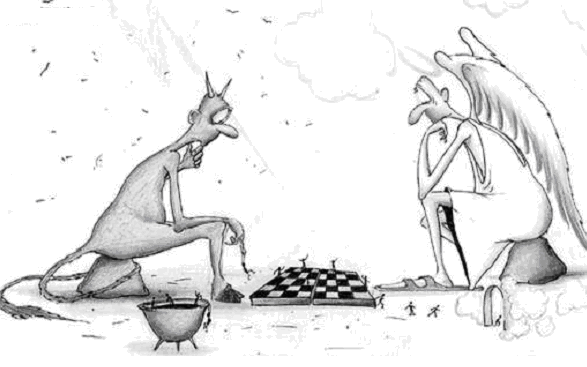 Иногда возникало негативное отношение к часам, расписаниям, спешке и торопливости современной жизни. Значительно уменьшался интерес к материальным ценностям, он смещался в направлении познания, самореализации и служения другим. Особенно удивительным было то, что многие из них не могли носить на руке часы и имели проблемы с электричеством, выводя из строя свои ноутбуки и стирая информацию на кредитных карточках.Довольно часто отмечается увеличение способности любить других людей, животных, жизнь и проявления жизни вообще. У них наблюдались выраженные признаки духовного развития, но не связанного ни с какой конкретной конфессией, не сектанского свойства, а универсальное, всеохватное. Существенным аспектом этой новой духовной ориентации являются отсутствие страха смерти, уверенность в существование жизни после смерти и вера в перевоплощение. Ощущение персональной идентичности имеет тенденцию к смещению фокуса или центра внимания с тела и личности-эго на бессмертное существование сознания или душу. Такая позиция часто ассоциируется с ощущением планетарного гражданства и сильную тягу включиться в деятельность, способствующую позитивным сценариям будущего.Примерно такие же выводы сделал Девид Розен. Он исследовал 14 случаев выживших самоубийц, которые прыгали с Золотого моста в Калифорнии. Оказалось, что каждый десятый выживал, хотя они падали в воду почти со 100 метровой высоты и их несло под водой полторы мили. Кто  выжил – радикально изменился. У Девида Розена появлялось ощущение, что как будто действительно один человек умер, а то хорошее, что находилось внутри и было им подавлено, наконец-то получило возможность занять свое законное место. Эти люди стали социально успешны, они поменяли работу на более творческую, практически сменили всех знакомых. У них появилось ощущение, что они пришли в этот мир для чего –то хорошего. И реально  начали новую жизнь.Многие из тех изменений, которые описывают Моуди и Розен, безусловно, произошли и со мной. Например, данная книга доказывает это. И теперь я, испытав это на своей собственной шкуре, знаю, что практически ЛЮБОЙ человек может выйти из ЛЮБОЙ неприятной ситуации, кажущейся неразрешимой. Для этого просто надо ПОЗВОЛИТЬ  СЕБЕ  УВИДЕТЬ СИТУАЦИЮ С ДРУГОЙ ТОЧКИ ЗРЕНИЯ! И в результате он успешно решает задачу, которую ему поставила Ноосфера. И выходит на устойчивую траекторию развития к физическому, психическому и социальному совершенству!Глава двенадцатая, в которой мы поймем - как войти в режим наибольшего благоприятствования в жизниОдной из отличительных черт нашего времени является переход от слепой веры к убеждениям на основе твердых знаний и фактов. Это проявляется практически во всех сферах жизни современного человека. Можно сказать, что только сейчас Человечество входит в век просвещения. Когда человеческое общество было устроено проще, оно с грехом пополам могло обойтись только верой. Но сейчас без знаний - никуда!Слушайся Верховного Главнокомандующего!Я стою на позиции, что главнокомандующим в нашем организме является человеческое сознание. Все - и наше горе и наша радость, наши достижения и неудачи, наше здоровье и наши болезни в той или иной степени являются продуктом или же результатом наших поступков и наших мыслей. Можно сказать, что сначала бытие определяет сознание (то есть психика формируется под влиянием тех или иных событий жизни), а уже потом сознание определяет бытие.Я определяю элиту как людей,  которые сами себе ставят цели,  и  сами же  их добиваются. Это творческие люди, в - общем смысле этого слова.  Понятно, что при таком подходе элита не определяется происхождением,  отношением  к  определенным профессиям или слоям общества. При таком определении в элиту может попасть каждый,  кто становится по - настоящему творческой и активной личностью. Но мало кто задумывается над тем,  что творческие люди - это те, кто верит в себя и в свои возможности.  Это главное, что позволяет им использовать свой личностный потенциал. Как  только  человек  поверит  в себя и начнет использовать свои возможности - у него тут же высвобождается творческое начало.Ты тоже можешь стать таким!А.Маслоу  на основе многолетнего изучения группы психически наиболее здоровых, творческих, “самоактуализирующихся” людей составил список черт, которыми эти люди отличаются от окружающих. Этот перечень включает в себя:-лучшее, чем у большинства, восприятие действительности (то есть они научились видеть мир таким, каков он есть, а не таким, каким хочется его видеть).-умение отличать знание от незнания, факты от мнений, существенное от второстепенного (то есть они развили в себе способность анализа той информации, которой они пользуются). -большее приятие себя, других людей, природы (то есть они построили с миром  партнерские, а не антагонистические отношения).-повышенная способность к непосредственным эмоциональным реакциям (то есть они освободились от массы условностей, которые мешают большинству людей свободно реагировать на стимулы окружающего мира). 	-склонность к проблемному, объективному мышлению (то есть они развили в себе синтетическое мышление - способность на основе мелких фактов понять главную проблему и решать уже ее, а не ее следствия).-созерцательность, отстраненность, потребность в уединении, личностная автономность и сопротивляемость внешним влияниям (то есть они овладели ярко - выраженным ощущением индивидуальности и уникальности своей личности с потребностью защищать их неприкосновенность от посторонних влияний).-свежесть восприятия и богатство эмоциональных реакций (то есть они овладели нестандартным и независимым восприятием окружающего мира с возможностью свободно выразить его в той форме, в которой считают нужным).-более частое переживание кульминационных состояний (то есть они освободили свою чувствительность и научились пользоваться ею в полной мере).-альтруизм, склонность идентифицироваться с Человечеством как целым (то есть они освободились от клановых предрассудков, ограниченности горизонтов личности только интересами близкого окружения).-демократический, толерантный (терпимый) характер  (то есть они научились считаться с мнениями и желаниями близких им людей,  понимать и прощать их, не обращая внимания на неизбежные мелкие их недостатки и не меняя их по своему образу и подобию).-благоприятные, дружественные межличностные отношения (то есть они отказались от насилия, как способа достижения своих целей и строят на этой основе конструктивные отношения с людьми). -большие творческие способности (то есть они НЕ БОЯТСЯ быть не такими, как другие, не стесняются творить).-крупномасштабность жизненных целей, ориентация на высокие, общезначимые социальные ценности и отдаленную временную перспективу (то есть эти люди стали чувствовать себя Гражданами Мира). 	В своих комментариях  положений этого списка качеств я не зря подчеркнул: они стали, они научились! Это действительно так  потому, что никто не рождается на белый свет с набором этих качеств. Во всяком случае, те люди, которых я знаю и которых можно в той или иной мере назвать самоактуализировавшимися, прошли ОЧЕНЬ большой путь личностного развития от той или иной степени примитивности до большей, чем у других, гармоничности во взаимоотношениях с миром. 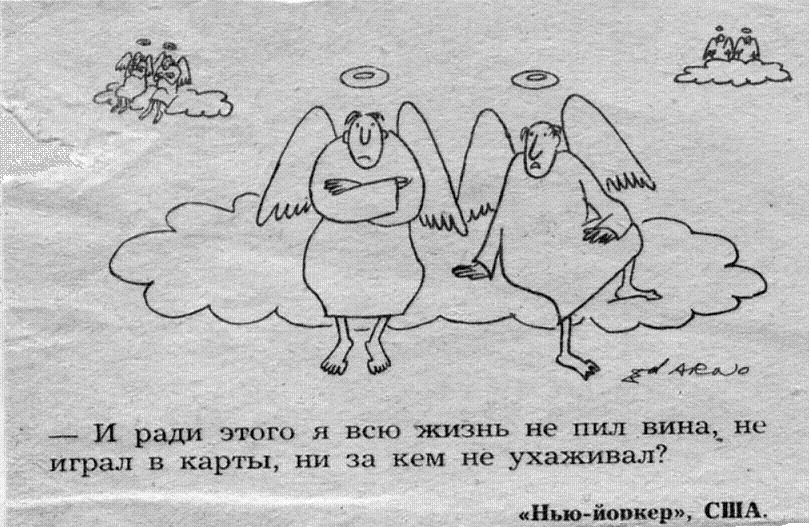 Я убежден, что если какой-нибудь человек овладеет всеми вышеперечисленными Маслоу качествами, то он станет здоровым и счастливым. Влюбленность всегда окрыляет?Счастье - это преимущественно производное от независимости, смелости и жизненности; несчастье чаще всего является результатом подчиненности, страха и внутренней омертвелости. Поэтому, чтобы понизить общий уровень несчастности,  нужен не столько рост "интеллекта", сколько иной тип характера: независимые, предприимчивые люди, влюбленные в жизнь. Доброжелательность к людям, оптимизм и сила духа - вот три кита психической стабильности, удовлетворенности собой и жизнью.Активные люди, которых можно назвать «неисправимыми» оптимистами, как бы формируют вокруг себя поле положительной причинности: все обстоятельства жизни благоприятствуют им. И, действительно, оптимист видит все, что его окружает, совсем в другом ключе, чем пессимист. Он открыт для взаимодействия с миром. И вследствие этого он чаще получает положительные результаты от этого взаимодействия.Знание - Сила! И когда мы говорим эту фразу, то подразумеваем не то, что она реально делает нас более сильными. Более важным результатом овладения знаниями является то, что человек на их основе может построить свои взаимоотношения с  миром так, что он попадет как бы в режим «наибольшего благоприятствования» с ним. Ему становится не нужна сила, так как он начинает жить в режиме, когда ситуации, требующие применить силу, просто не возникают.Тефлоновый человек?Лао -  дзы,  один из самых уважаемых древнекитайских мыслителей,  как-то сказал: «В совершенного тигру некуда вонзить когти!» Понятно,  что он в этом выражении подразумевал  не  настоящего  тигра.  А под совершенным он, скорее всего, понимал человека, освободившегося от буйства страстей. Человек, который достиг внутреннего совершенства, действительно неуязвим. Ведь он не делает ничего из того, за что обычно люди расплачиваются теми или иными неприятностями.  В этом плане мне очень нравится народная арабская мудрость, которая говорит:«Поборов гордость,  человек становится приятным.  Поборов гнев, он  становится веселым.  Поборов страсть,  он становится преуспевающим. Поборов алчность, он становится счастливым».Того,  кто разрешил свои внутренние конфликты,  кто стал внутренне гармоничным,  не за что «схватить», им невозможно манипулировать. Ведь нами  управляют через наши слабости.  Избавься от всего,  за что тебя можно «зацепить», и ты станешь неуязвим!Почувствуй себя человеком, ответственным не только за то, что тебя окружает, но в какой-то мере и за все то, что происходит в мире.  И ты почувствуешь, насколько интереснее тебе станет жить на свете! Как сказал по этому поводу У.Э.Хенли : «Я господин своей судьбы, я капитан своей души!» Почувствуй себя не щепкой на волнах житейского моря, а, хоть и маленьким, но кораблем с парусами и рулем, который плывет к своей Земле Обетованной.Отбрось сумку «почтальона»!Создав современный рынок, общество вышло на качественно более высокий уровень достатка. И по мере того, как этот достаток будет все выше и выше, общество будет все больше и больше ценить иную продуктивность - творческую, на основе которой создается что-то новое и полезное для развития общества. Если основные потребности общества обеспечиваются автоматизированными производствами, то на первое место выходят духовные ценности. И те люди, которые могут их создавать, будут чувствовать себя продуктивными. А, значит, ощущать полноту и смысл своей жизни. Основная масса средних, “нормальных” людей на самом деле только «почтальоны», которые сохраняют и передают другим поколениям накопленную  эволюцией генетическую информацию. И на этом их «творчество» заканчивается. По мере развития общества надобность в них будет уменьшаться. Проще говоря, Ноосфера отбросит их за ненадобностью! Ты хочешь войти в их число?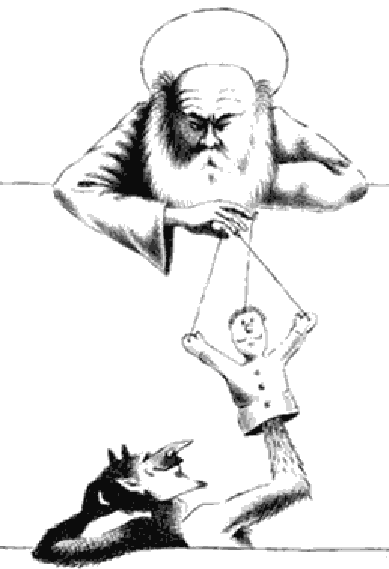 Неудачи и горести даются тебе не для того, чтобы плакать над своей горькой судьбой. И не для того, чтобы ты закрылся в индивидуальной раковине, обозлившись на весь мир. А для того, чтобы помочь осознать важные вещи, измениться и пойти по тому пути, который будет для тебя и Природы наиболее важным.  Если тебе сейчас непонятна цель твоей жизни, то это не говорит о том, что ее нет.Стань Гражданином Мира!Люди, которых можно назвать Гражданинами Мира, отличаются демократическим восприятием мира. Они исходят из принципа, который провозгласил Иисус Христос: «Не судите и не судимы будете». Это люди, которые естественным образом излучают вокруг себя внутреннюю энергию тепла. Это люди с глобальным равновесием внутри себя – у них отсутствует борьба Эго и Ид. Противоположности неожиданным образом сходятся внутри них. Они перестают воспринимать мир враждебным. Они обладают своеобразным позитивным фатализмом: «Я не Бог, есть ситуации, которые я не могу изменить! И я это принимаю!»  Эти люди считают, что Бог берет от каждого по способностям. И каждому дает по потребностям.Масштаб личности человека зависит от того, что кажется ему родным: или только свой дом, или деревня, или город, или страна или весь мир. До какой степени человек чувствует свое единство с  Человечеством благодаря своему интеллектуальному и духовному развитию, настолько он способен вынести социальный остракизм и наоборот. И совершенно не важно - кем ты работаешь и чем занимаешься СЕЙЧАС. Если ты разовьешь в себе это чувство и будешь поступать согласно ему, то ты станешь ТОЧКОЙ  РОСТА Человечества! И чем более искренне ты будешь делать свое дело на своем месте, тем больше будет возрастать твоя роль в этом деле. С моей точки зрения на белом свете есть всего две профессии - Ученый и Учитель. Ученый - это человек, который ищет и находит что-то новое, то, чего до него никто не находил. И чем более оригинальны результаты его поисков, тем большим Ученым мы его считаем. Конкретная профессия в этом случае не имеет никакого значения. Человек может выращивать на своем огороде тот же самый горох. Но делать это не так, как миллионы до него и после. А так, как делал это Г.Мендель. И имя этого человека навеки осталось в истории генетики только потому, что он был настоящим Ученым!Я желаю тебе, дорогой мой читатель, стать Гражданином Мира!	Заключение.Причиной депрессий многих  наших современников  является осознание бесперспективности своего существования. Это происходит на основе слишком  конкретного, грубо  понимаемого, материализма. Может быть, видение мира, целей и смысла существования Человечества, представленных в этой книге, поможет тебе, дорогой мой читатель, переосмыслить многие аспекты своей жизни и обрести опору? Мы являемся неким самосозерцающим органом эволюционирующей Вселенной. И эта мысль меня всегда вдохновляет и позволяет легко преодолевать трудности жизни.Мне кажется, что подобное видение наших взаимоотношений с Природой, дает очень хорошую возможность для объяснения смысла человеческой жизни и перспектив всего  Человечества. Каждый человек  за  свою жизнь должен развиваться до  возможно  более высокого  уровня, чтобы своим трудом, своими знаниями сократить путь к совершенству для мыслящей Материи. Вполне возможно, что данное видение Ноосферы поможет тебе, дорогой мой читатель,  осознать свою роль - пусть даже тебе самому она кажется малой - в общем строительстве Жизни. Здесь нет ничего лишнего, каждая часть является необходимой составляющей мозаики Ноосферы, без которой нет законченной картины.Я всегда удивлялся над собой – почему мне так важно оставить как можно более отчетливый след в этом мире. И я понял, в конце концов, что ничего более важного для человека (я АБСОЛЮТНО уверен в этом относительно себя!) нет на белом свете. Творческая личность ни в коей мере не творит только для себя. В ином случае смысла его жизни не было бы. Мы функциональные частички единого организма по имени Человечество. Вне этого понимания жизнь человека очень часто превращается в унылую констатацию бессмысленности своего существования.Я воспринимаю свою жизнь как интересную, захватывающую и развивающую игру, в которую со мной играет Бог. И когда я делаю правильные ходы, он меня премирует. И чем более умелым в этой игре я становлюсь, тем больше она мне нравится. Цель этой игры – мое развитие.И последнее. Почаще задумывайся над Вечным, почаще отрывайся от мелочей жизни и вспоминай о том, что ты узнал в этой книге и других подобных работах.  Почаще вспоминай о своем космическом предначертании, о своей генетической связи с Природой и Вселенной, о бессмертии твоего Я.  Это поможет легко преодолевать невзгоды, наполнит твою жизнь глубоким смыслом.Удачи тебе!Приложение 1.	И для того, чтобы еще больше оттенить  вышесказанное, я приведу Список самых великих удовольствий от Толкиена:-Сидеть рядом с любимой женщиной, смотреть на зажженную свечу и просто чувствовать, что тебя любят. Чувствовать, что теперь ты не один – ты, эта женщина и свеча – или что-то одно, уходящее ввысь серебряной нитью….- Лежать на морском берегу, когда тихо-тихо и ни одного человека вокруг, закопать ноги в теплый песок и слушать шум прибоя….--После тяжкого рабочего дня упасть на свежевыглаженные простыни, просушенные перед этим на солнце и ветре….-Стремительно катиться на лыжах с горного склона, чувствуя, что даже если упадешь, то это будет не падение, а слияние с этой скалой….-Совсем-совсем маленьким ощупывать свое тело: вот это мой пупок, это моя макушка, а вот это мои мешающие уши…-Крепко обнимать любимого сына и чувствовать, что он успокаивается в твоих руках, как ты нужен и важен для него…-Медленно гулять по городу во время начавшегося снегопада, в который ты уже перестал верить….-Подозревая, что у тебя нет никакого слуха, с восторгом слушать первый раз в жизни Девятую симвонию Бетховена и представлять себе, что ты дирижер.-Почти терять сознание при виде радуги и глубоком вдохе насыщенного озоном воздуха после грозы….-Слышать нежное ворчание собаки, прижавшейся к колену….-Слышать тело…..-Сидеть рядом с любимой девушкой в кино субботним вечером, не видеть экрана, дрожать от ожидания какого-то чуда, просто связанного с ее присутствием рядом….-Проходя по улице, услышать малиновый звон и сквозь стены почувствовать, как до тебя доносится пение хора….-Лениво сидеть у огня и смотреть, как в пламени появляются и исчезают образы твоих сказок и фантазий….-В жаркий и душный летний день медленно снимать обертку с любимого и запретного клубничного мороженного…..-Купаться ночью в море абсолютно голым….-В горячей ванне, вернувшись с холодной зимней улицы, вычитать блистательно сформулированную чужую мысль и почти утонуть от восторга….-Рассказывать истории про привидения компании в пионерском лагере летней ночью у костра….-Войти в зал музея и первый раз увидеть картину Рафаэля «Сикстинская мадонна»…-Запах опилок. Животных, музыки, запах цирка из детства…..-Восторг от того, что ты первый раз в жизни увидел древнеегипетский храм Абу-Симбел, когда само Время потеряло всякое значение и смысл….Приложение 2. Дорогой  мой читатель!Для того, чтобы проиллюстрировать тебе принципы морально-этического развития, я воспользуюсь работой Конкордии Антаровой, ученицы Станиславского, которая очень много и серьезно изучала восточную философию. Она написала несколько книг. Но самой лучшей ее работой, которая в сконцентрированном виде и максимально точно показывает нам суть и смысл мудрости Востока, является ее работа «Наука радости».  В данной ее работе ты найдешь то, что может быть в таком сжатом  виде нет нигде. Конечно, написано это на понятном  для нашего времени языке и стиле. Это как бы авторизированный перевод на русский язык.Видимо в этом и заключается отличие истинной  мудрости от всего временного, что она приемлема во все века и для всех  народов. Если исключить чисто национальные различия мы все-таки очень одинаковые по проявлению основных законов функционирования психики. Как показывает анализ деятельности  религий самое главное, чего они добивались - это организация жизни   паствы согласно этим основным законам. Таково  христианство, мусульманство, буддизм, иудаизм и т.д. Эти религии внедряли в  сознания своих прихожан законы максимально бесконфликтного существования внутри этих общин. Но многие люди не могут принять эти идеи в теологической обертке, очень многие люди выросли из этих «штанишек». Предлагаемая вам рукопись дает эти моральные максимы  без теологических построений. Для меня когда-то эта книга стала      откровением. И по настоящее время я считаю ее одним из самых      значительных произведений человеческой мысли, которую мне удалось прочитать. Есть вечные ценности! И некоторым людям удается их отразить словами. Как это удалось Антаровой. Для меня эта книга давно стала настольной и при каждом  новом прочтении я нахожу что-то новое для себя. Может и ты   найдешь здесь что-либо полезное?Н А У К А    Р А Д О С Т И .       Помни, что радость непобедимая сила, тогда как уныние и отрицание  погубят все, за что бы ты ни взялся. Знание растет не от твоих  побед над другими, побед, тебя возвышающих. Но от мудрости,  спокойствия и радостности, которые ты добыл в себе тогда, когда  этого никто не видел. Побеждай любя - и ты победишь все. Иди   радостно - и все ответит тебе.       Жизнь, вся жизнь Вселенной, всегда утверждение. Строить можно  только утверждая. Кто же не может научиться в своей жизни простого  дня, в своих обстоятельствах этой радости утверждения, тот не   сможет стать светом на пути других.        Чем больше в человеке инстинктов самости, то есть чем сильнее он  сосредотачивает мысль на своем  «Я», тем больше и глубже его  сомнения, тем чаще катятся слезы из глаз его, тем яростнее его   борьба со своей плотью, со своими страстями, со своими буйными,   жаждущими, не знающими покоя мыслями.        В борьбе с самим собой еще никто и никогда не обретал спасения.        Ибо идут вперед только утверждая, но не отрицая. Не борьба со страстями должна занимать человека, а радость любви к жизни, благословение Ее во всех формах, стадиях и этапах бытия.        Нет ни покоя, ни мира в тех существах, что ищут новых и новых  источников откровения. Все, что они подхватывают из попадающихся  им записей и книг, все, это они всасывают верхними корками ума, но  мало что проникает в их святая святых, составляя зерно их сердца.        Простые слова, возносимые с радостью, произносимые в мире  собственного сердца, достигают большей цели, чем сотни  переписанных истин, выловленных из разных источников.        Человек должен жить так, чтобы от него лилась эманация мира и  отдыха каждому, кто его встречает. Вовсе не задача простого человека стать или пыжиться стать святым. Но задача - непременная,  обязательная задача каждого человека - прожить свое простое  будничное сегодня так, чтобы внести в свое и чужое существование        каплю мира и радости.        Прост твой день труда. Обласкай каждого, кто войдет к тебе. Если к тебе пришел одинокий, отдай ему всю любовь своего сердца, чтобы  уходя он понял, что у него есть друг. Если придет скорбный,  освети ему жизнь своей радостью. Если придет слабый, помоги  ему знанием того нового смысла жизни, что открылся тебе. И жизнь  твоя станет благословением для людей.        Ни в какие мрачные и трагические моменты жизни нельзя забывать  самого главного: радость, что ты еще жив, что ты можешь кому-то  помочь, через свое тело пронеся человеку атмосферу мира и защиты.        Не допускай никогда унылого чувства «недосягаемости» перед чужим  величием духа. Всегда благословляй достигшего больше тебя и лей  ему свою радость, чтобы ему легче было достигать еще больших  вершин. Проще, легче, веселее - эти слова - целая программа для  каждого. В этих словах усматривай, что высота духа не иго, не  отречение и подвиг, а только полная гармония. Она выражается в  постоянной, ни на минуту не нарушаемой радостности.        Не набирай на себя долгов и обязанностей, которые на тебя никто не   взваливал. Иди радостно. Просыпаясь утром, благословляй свой новый  расцветающий день и обещай для себя принять до конца все, что в  нем к тебе придет. Творчество сердца человека - в его простом  дне. Оно в том и заключается, чтобы принять все обстоятельства  своего дня как неизбежные, единственно свои и их очистить любовью,  милосердием, пощадой. Но это не значит согнуть спину и позволить  злу кататься на тебе. Это значит и бороться, и учиться владеть  собой, и падать, и снова вставать, и овладевать препятствиями, и  побеждать их. Быть может внешне не всегда удается их побеждать. Но  внутренне их надо победить любя.        Старайся переносить свои отношения с людьми из мусора мелкого и  условного в огонь вечного. Ломай вырастающие перегородки условного   между тобой и людьми. И ищи возможностей войти в положение того, с  кем общаешься. И ты всегда найдешь как разбить препятствия  предрассудков, нелепо встающих между людьми, открыть все лучшее в   себе и пройти в храм сердца другого. В себе найди цветок любви и  брось его под ноги  тому, с кем говоришь. И только в редких случаях  встречи с абсолютно злыми людьми останутся без победы твоей любви.Не то считай милосердием, что даешь сам или   дается тебе как долг, обязанность, тяжелая ноша. Ибо это еще стадия  предрассудочная. Но то считай милосердием, что даешь в радости,  в сияющем счастье жить и любить.        Не тот любит, кто несет свой долг чести и верности. Но тот, кто  живет и дышит потому, что любит и радуется и иначе не может. И  любовь сердца этого человека не брага хмельная и чарующая, создающая красоту условную, но сама чистая красота, несущая всему   мир и успокоение.Радостью ткется светящаяся материя духа, радостью вводится человек в единение с людьми, а, следовательно, и со всей Вселенной.Важно отдать самому себе отчет, чего именно ты хочешь. Важно не  быть пустым и шатким внутри, когда ты начинаешь новый свой  творческий день. Важно утверждаясь все сильнее в верности тому, что ты избрал себе как жизненный путь, кончать свой день. Кончая  его, совершенно четко отдать себе отчет, в чем ты был тверд, в  чем  отступил от светлой идеи, для которой живешь и трудишься. Важно -        жить каждый день, трудясь так легко и честно, как будто это был    твой последний день жизни.         Напрасно ждать особых испытаний. В простых серых буднях надо   разглядеть главные дела любви, а жить легко свой текущий день -  вот самый главный признак ее. В обычном деле обычного дня живущий  жизнью любви должен быть звеном духовного единения со всем  окружающим.        Ты выбрал тот путь, где героика чувств и мыслей живет не в мечтах  и фантазиях, а в делах обычного серого дня. Поэтому бдительно  постигай любые малые факты жизни - те крохотные университеты духа,        которых бывает сотни у каждого человека в его простом дне.Усвой первое правило людей, желающих идти в ногу со своим народом, со своей современностью: НЕТ ДЕЛ МЕЛКИХ !Всякое дело составляет или утверждение Жизни - и тогда оно является сотрудничеством с Нею. Или оно является унылой мыслью, то есть отрицанием, непониманием основного закона существования на земле: Все в тебе самом, и все для блага общего, ибо все - любовь!Лишенное этого понимания, существование человека является голым эгоизмом невежественности.        Все истинные изменения в человеке происходят всегда мгновенно.        Мгновенно потому, что открывается новый аспект любви в сердце,        скорее сверкнувшей молнии. Если люди неустойчивы, их внутреннее  преображение, совершающееся в одну минуту, сопровождается таким  длительным и нудным периодом умирания старой личности, что они смешивают этот период муки с блаженным мигом самого их  преображения.        Привыкни делать каждое текущее дело как самое важное. Привыкни не  пересыпать перцем благих мыслей действий своего дня. Этим ты   затрудняешь не только себя, но и всех тех, кто тебя окружает.Нельзя, стремясь к чему-то высшему, путать понятия обывателя с понятием мудреца. Не тот мудрец и герой, кто смог однажды   совершить великий подвиг. А тот, кто понял, что его собственный трудовой день и есть самое великое, что дала человеку Жизнь.        В жизни каждого человека наступает момент, когда он начинает по  иному оценивать события жизни. Все мы меняемся, если движемся   вперед. Но не самый этот факт важен, что мы меняемся, а как мы  входим в изменяющее нас движение жизни. Если мы в спокойствии и  самообладании встречаем внешние события, выпадающие нам в дне, мы можем в них подслушать мудрость бьющего для нас часа жизни. Мы  можем видеть непрестанное движение всей Вселенной, сознать себя ее  единицей и понять как глубоко мы связаны со всем ее движением.Только не думай, что освобожденный должен всегда быть свободным от  внешней суеты, от ее кажущихся пут, от забот быта и его  условностей. Лучше всего служит своему народу тот, кто не замечает  тягостей суеты, потому что понял основу смысла своей Жизни: нести силу Света именно в эту суету.В жизни человека не может быть ни мгновения остановки. Человек  меняется и растет непрестанно. Все, что носит в себе сознание,  меняется, расширяясь. Если же человек не умеет принимать мудро  своих меняющихся обстоятельств, не умеет стать их направляющей   силой, они его задавят как мороз давит жизнь грибов, как сушь уничтожает жизнь плесени. И, конечно, тот человек, кто не умеет,   сам изменяясь, понести легко на своих плечах груз новых  обстоятельств, будет подобен грибу или плесени, а не блеску  закаляющейся и растущей в борьбе творческой мысли.Нет серого дня, есть сияющий храм, который строит сам человек в своем трудовом дне. Не в далекое небо должен улетать человек, чтобы там глотнуть красоты и отдохнуть от грязи земли. Но на грязную, потную и печальную землю он должен пролить каплю своей доброжелательности. Жизнь человека на земле - это тот кусок Вселенной, что он мог вобрать в себя, в себе творчески обработать, очистить страданиями и вылить обратно во Вселенную, чтобы помочь ей двигаться вперед.        Если люди заняты одним созерцанием, если их сила ума и сердца   погружена только в личное искание совершенства, мы знаем, что им  закрыт путь вечного движения. Ибо во Вселенной нет возможности  жить только личным, не вовлекаясь в жизнь мировую.        Переходы в сознании человека не могут совершаться вверх, если его  сердце молчит и он не видит в другом человеке то же небо, что  открыл в себе.Расти в силе каждый день.А для этого научись действовать, а не ждать, творить, а не собираться с духом.Действие, действие и действие -вот путь труда земли.Но свою вечную силу ты не можешь сделать ни хуже, ни лучше СЕЙЧАС,если ВЧЕРА жил только мечтами о действиях. А действовали другие, рядом с тобой шедшие, огонь духа которых был, быть может, много меньше твоего. Но они действовали, а ты думал, как будешь действовать, и упустил в бездействии свою вечную силу, потеряв летящее «сейчас» без пользы и смысла.Вступая в новый день, живи так, как будто это твой последний день.        Но последний не по торопливости желаний или духовных  напряжений, а последний по гармоничности труда и его бескорыстия.Подумай, что такое страх. Это самое сложное из всех человеческих  ощущений. Оно никогда не живет в человеке одно, но окружено целым  роем гадов, не менее разлагающих духовный мир человека, чем сам страх. Страх заражает не только самого человека, он наполняет  вокруг него всю атмосферу тончайшими вибрациями, каждая из которых ядовитее яда кобры. Тот кто заполнен страхом, подавлен как   активное, разумное и свободное существо. Мысль только тогда может  литься, правильно улавливая озарения интуиции, когда все существо   человека действует гармонично, в равновесии всех сил организма.Только тогда ты попадешь – через сознательное - в то  сверхсознательное,где живет духовная часть твоего творящего существа. Если же мысль твоя в каменном башмаке страха, тебе  невозможно оторваться от животной, одной животной части организма.        Твой дух не раскрывается.        Люди, воображающие себя духовно озаренными, а на самом деле только  изредка сбрасывающие каменные башмаки страха, самые жалкие из всех   заблуждающихся. Их вечные слезы и стоны о любимых – это только   жалкие обрывки эгоизма и плотских привязанностей к текущей форме,  без всяких порывов истинного самоотвержения. Люди, подгоняемые по   земле страхом, неполноценные человеческие существа. Строить   великие вещи, создавать Жизнь они не могут.        Если ты не можешь удержаться от слез, то что же ты можешь сделать  для пользы других? Чтобы быть полезным кому-то нужна вся чистая  воля человека и такая его любовь, где он должен забыть о себе и    действовать, действовать, действовать, ясно видя перед собой   только тех, для кого он хочет трудиться. Видеть же, как надо  правильно действовать, могут только те глаза, что потеряли  способность плакать. Каждый, кто плачет при ударах жизни,        разрежает своей неустойчивостью всю атмосферу вокруг себя.        Разрушить ее легко, но воссоздать  спокойствие в себе и вокруг   себя очень трудно. И даже тогда, когда сам плачущий уже  успокоился, он долго еще вычеркнут из списка сил, творящих день  Вселенной. Каждый, кто с ним встречается, попадает в разбухшее от  его раздражения эфирное пространство. Не только помочь никому   нельзя, если ты час назад раздражился или кого-либо раздражил, что совершенно тождественно, но такой человек является носителем  заразы, действующей не менее молниеносно, чем чума.        Очи, что плачут, не могут видеть ясно. Также и уши тех, что   жалуются и слышат только уныние собственного сердца, не  могут услышать зова Жизни. И сердце стучащее в минорной гамме,        стучит монотонно: «Я, Я, Я...»Нельзя вырвать из себя одно чувство, чтобы весь организм не   ответил эхом тому или иному движению духа. Если ты сегодня, в эту   минуту, поддался страху – весь твой организм заболел. Если ты  двинулся в радости и героическом чувстве - ты вплел в свой   организм те залоги победы, которые через некоторое время войдут в   действие всей твоей жизни.        Если ты начинаешь учить вперед свои нервы, как им воспринимать то или иное явление, да еще запутываешь их в сеть страха и  воспоминаний, ты никогда не воспримешь правильно ни одного фактаЖизни.        Мужество, одно мужество и бесстрашие раскрывают всего человека,   все его силы и таланты. Старайся найти в себе свободное, не отягощенное мусором личных неудач и скорби восприятие жизни.        Никакая скорбь не может сковать той абсолютно независимой сути,    что живет в сердце человека.        Будь смелым. Не останавливайся  в пути, чтобы оплакивать   неверные шаги прошлого. Каждая такая остановка кладет на твое настоящее разъедающий пластырь. Учатся на своих ошибках только те,        кто вырастает духом, кто понимает свое вчерашнее убожество. Тот,   кто окреп сегодня, потому что увидел  в своем вчерашнем   недоразумении или ссоре с людьми собственную ошибку и решился   ее более не повторять, тот сегодня вырос на вершок во всех своих   делах и встречах. Кто же залил слезами, жалобой, унылостью свою  вчерашнюю неудачу, тот сегодня разделил судьбу мусорного растения,        которое обошло широким кругом даже голодное животное.        Не имеет смысла жажда знания без наличия сил духа приложить эти  знания к действию дня. Истина, прочитанная глазами, что плачут, не  озарит путь человека в его сером дне. И день его с его прочтенной  истиной останется днем сырым, днем сомнений и терзающих желаний.Истина, прочитанная глазами, переставшими плакать, озарит серый   день человека. Построит в его дне несколько храмов, так как он  ввел истину в дела своего дня. И день его стал сияющим днем   счастья жить, а не днем уныния  и разложения всех своих духовных сокровищ, что собрал раньше.Вся сила и  весь новый смысл твоего существования - научиться ничего не  бояться. Добивайся полного бесстрашия. И не забудь, что бесстрашие   не только отсутствие трусости. Это полная работоспособность всего  организма, полное спокойствие в атмосфере опасности. Но  самообладание  может быть бессмысленно, если оно акт чисто личный,  а не действенная сила. Та сила, что вбирает в себя эманации  раздражения встречного и тушит их, как глухая крышка, плотно   покрывающая горшок с красными углями и сдерживающая их огонь.Невозможно таить внутри разлад, страдать и разрываться, а вовне показывать якобы полное спокойствие и этим лицемерным  самообладанием помогать человеку переносить его горькие минуты.Только истинно мудрое поведение, то есть внутриубежденное  спокойное состояние, может помочь ближнему. Оно может прервать   тысячи драм людей только одним своим появлением, одной встречей.        Таков живой пример мудреца. И в каком бы образе он ни встретился  человеку, он может поднять его силы к героическому напряжению.        Может помочь ему перейти из маленького, о личном горюющего  человека одной улицы в одухотворенное понимание себя единицей всей  Вселенной. Вселенной, неизбежно подчиненной одному и тому же   закону целесообразности, который ведет все живое на земле – от   букашки до человека - к совершенству. Ты можешь сказать, что все   это ты знаешь и понимаешь. А на самом деле ничего не знаешь и не  понимаешь. Потому что на языке мудрости знать - это значит уметь.        А понимать - это значит действовать. Тот, кто говорит, что он  знает и понимает, а не умеет действовать в своем трудовом дне, в  действительности ничего не знает. Он по своей невежественности ничем не отличается от цирковых собак, которые просто  усвоили ряд привычных ассоциаций, воспринятых в той или иной  последовательности.        Есть только одна непобедимая сила в жизни и эта сила - Радость.        Каждый раз, когда тебе что-то не удается, когда ты хочешь победить   все препятствия и добиться результатов, побеждай любя и радуясь.        Каждая твоя улыбка ускорит твою победу и развернет в тебе силы.        Каждая твоя слеза и слова уныния скомкают то, чего ты уже достиг  в своих способностях и отодвинут твою победу далеко от тебя.        Путь - это непрестанное движение, где не может быть ни момента  остановки. Как только в путь, то есть в действия человека,    ворвались гнев и раздражение, так весь путь остановился. Перестала   звучать его гармония и снова надо искать как включиться в симфонию  Вселенной, ушедшей в своем творчестве, пока человек стоял на  месте. Нет ни для кого возможности двигаться по ступеням    Вселенной, если он тяжел своим встречным, если его раздраженный  оклик или нравоучительная, недовольная речь не помогают человеку   встречному успокоиться, но вызывают в нем протест.        Первое звено всей жизни - мир сердца. Чем в большем мире идет по   земле человек, тем дальше и выше он видит. А чем дальше он видит,  тем все больше понимает, как он мал, как мало может и знает, как   много еще ему достигать.        Переключи свои мысли, забудь о себе и думай только о том, чтобы не  нарушить общей гармонии своими колючими токами. Проходя день,  человек должен больше всего думать, как пронести наибольшее  количество мира в дела и встречи. Мир, который проливает одна душа   другой, - это тот клей, который стягивает раны раздражения,        прикладывает согревающий компресс к синякам бушующих страстей и  льет бальзам в огорченное сердце собеседника.        Никогда не забывай, что вся твоя деятельность, как бы высока она  ни была, будет в большинстве случаев трудна  встречным, если  ты сам в бунте и разладе. Наиценнейший труд не будет доступен  массам, если сам труженик был одержим постоянной ломкой в своем   самообладании. Его труд, даже гениальный, останется достоянием  немногих, так как продвинуть великую или малую идею в массы народа        может только тот, чьи силы живут в устойчивом равновесии.        Не имея мира в собственной душе, нельзя подать его другим. Дать  можно только то, чем владеешь сам. Иначе все попытки принести мир   и утешение человеку будут только пустоцветом, спиралью  умствования, без цели и смысла посланными в эфир словами, где и   без того немало мусора. Если проповедь новых идей малоэффективна,        то это лишь потому, что она формальна. Призывая к жертвам и  лишениям ради высоких целей людей, проповедники чаще всего для  себя делают исключения. Те же из них, кто несет проповедь не  словами, а живым примером, всегда достигают успеха.        Иллюзии любви и красоты, создаваемые твоим воображением, до тех пор будут терзать тебя, пока ты не завоюешь себе сам полной свободы от  них. И только тогда рушатся наши иллюзорные желания всякой   красивости вовне, когда в нас оживает все прекрасное, что мы в  себе носим. Все толчки скорби, потерь, разочарований учат нас   понимать, что нет счастья в условных иллюзиях. Оно живет только в   свободном добровольном труде, не зависящем от наград и похвал,  которые нам за него расточат. Если же ты ценишь только жизненные  блага вроде драгоценностей, денег, богатства и внешнего положения,         а вопросы духа для тебя бесплатное приложение, твои усилия приобрести истинное знание, которое присуще только  высокой жизни, будут всегда кончаться разочарованием.        Ищи знания, чтобы понять, что несчастья нет как такового. Все,  все чудеса и несчастья носит в себе сам человек. Когда человеку  открывается знание, он становится спокойным, ибо мудрость оживает  в нем. Не ищи чудес, их нет. Ищи знания - оно есть. И все, что  люди называют чудесами, все только та или иная степень знания.        Перспектива, открываемая знанием, открывается каждому, как  художнику чувство перспективы, не сразу. Книга духовного знания не  лежит вовне, оно в сердце человека. И читать ее может только тот,  кто учится жить свой каждый новый день, в который он вступил, все   повышая уровень своего творчества.Не давай слишком много обещаний и не разочаровывайся в своих силах. Не глупость твоя заставляет тебя сомневаться во всем, а  привычка скептически воспринимать все обстоятельства жизни.Привычка думать об одной жизни земли в отрыве от всей жизни   Вселенной. Усвой  основное правило каждого живого человека:        научись диалектически мыслить. Не разрывай связи со всеми   радостными силами природы. И тогда настанет твой час постичь   знание всех элементов стихий природы, принести к этому моменту в  самом себе полный самообладания и гармонии сосуд.        Остерегайся  умствовать там, где нужна простота мудрости.        Научись хотя бы одному: не имея о чем-либо достаточных знаний, не   отрицать того, что тебе говорят.        Мудрость не оказывает влияния извне. Она не проникает откуда-то в  глубины духа. И пробудить ее в себе может только сам человек. И  только сам человек ограничитель собственного Света.        Если ты полон сияющей радостью, ты сразу увидишь в человеке чудо:        он слит с гармонией, он идет в ней, несет в себе ее, хотя сам  этого не видит. И каждый не видит по разным причинам. Один потому,  что  никак  не может освободиться от  страха, жадности и ревности, которым служил долгие годы. Другой не   может вырваться из ряда предрассудков долга и личной любви. Третий  топчется в лабиринте узкого ума и не может вырваться из него и   попасть в творчество интуиции. Четвертый завалил себе выход к  освобождению, бегая весь день по добрым делам, а дома сея муть и   раздражение. Не забудь вовек: Все в человеке. И только он один творец своего  пути. Вернее, каждый человек есть путь, и этот путь настолько  близок к творчеству Единой Жизни, насколько смог освободить ее в  себе человек.        Перед новыми поворотами в пути страдают только те, кто носит в  себе еще не растворенным в любви свое "Я". Кто ищет, отягощенный  страстями, тот еще больше заблуждается.        Если человек говорит, что любит науку, а не любит людей, для  которых ищет знаний, не видит в людях высших целей - он только  гробокопатель науки. Если человек идет по жизни, не замечая жертв  и самоотвержения тех, кто сопровождает его в этой жизни, он не  дойдет до тех высших путей, по которым идут истинно великие люди.Если в человеке атрофируются нежность, доброта по мере того, как   он восходит в высокие степени учености и славы, он сам лишает себя  всех возможностей достичь радости общения с людьми, пленяющими его  полнотой и размахом своей деятельности. Точно также обстоит дело и  с любовью к природе. Чтобы заметить  ее усилия помочь каждому любить ее в себе и  себя в ней, надо учиться замечать подвиг жизни своей родной  матери. Научиться любить ее, чтобы во всю дальнейшую жизнь   навсегда знать, что такое любовь.Ты должен думать и думать очень крепко, чтобы в сердце твоем не   шевелился червь ревности. Большего ужаса, чем пронизать себе жизнь  припадками ревности, нельзя себе и представить. Всю жизнь себе и  окружающим можно отравить и даже потерять смысл жизни только  потому, что дни были разъедены ревностью. Можно иметь великий   талант, можно увлечь человечество в новые сферы литературы,  музыки, живописи - и все же создать себе  такую железную клетку страстей в  семейной жизни, что придется годы и годы  изживать ту плесень на своем духе, что нарастил в ревнивой   семейной жизни.        В 99 случаях из 100 то, что люди называют любовью, на самом деле  или их предрассудки и суеверия или их себялюбие. Истинной  любовью  будет только та, что раскрывает все таланты и способности к  творческой деятельности, которая освобождает дух человека.Всякая форма любви, где есть страх, непременно будет безобразной.Всякая разлука только до тех пор мучительна, пока у человека не  созреет сила духа настолько, чтобы посылать творческий ток любви  своему любимому с такой энергией, которая сплетала бы в любую   минуту в одну общую сеть преданность обоих. Эта мощь духа также   развивается, как и всякая иная способность человека. Ежедневная    радостная мысль о человеке равняется постройке рельсов для   молниеносного моста, на котором можно научиться встречаться   мыслями с тем человеком, о котором будешь радостно, чисто,  пристально и постоянно думать.        Не забывай, что самые важные встречи человека- это его встречи  с детьми. Обращай больше внимания на детей - мы никогда не можем  знать, кого мы встречаем в ребенке.        Ребенок не тиран, который завладевает всей твоей жизнью. Не идол,  ради которого ты отрежешь себя от всего мира и весь мир от себя,        чтобы создать замкнутую, тесную ячейку семьи, связанной одними  личными интересами: любовью к «своим». Ребенок это новая связь  любви со всем миром, со всей Вселенной. Это раскрепощенная любовь   матери и отца, у которых будет расти не «наш» ребенок, но душа,   данная на хранение.        Не забывай, что дети, родившиеся у тебя, - не только плоды плоти   и крови, принадлежащие тебе. Но это те драгоценные чаши, которые  Жизнь дала тебе на хранение, улучшение и развитие в них их   творческого огня. Не прилепляйся к ним, как улитка к раковине.Всегда думай, что в твоем доме им погостить и пожить суждено   какое-то время, чтобы созреть к собственной жизни. Дети не только  цветы жизни, но это еще и дары твои всей Вселенной. Через них ты  или помогаешь возвышаться Человечеству, или останешься  инертной   массой, тем месивом, из которого как из перегнившего леса, лишь через  тысячи лет родится уголь и алмаз. Это неважно, каков будет первоначальный, тайный источник твоей   накопившейся любви. Любя одного человека до конца, ты - именем его - будешь служить миллионам.        Если сегодня любовь в сердце однобока и может понимать счастье  только в любви к «своим», то завтра - по тем или иным причинам -  сознание человека может расшириться, и он охватит своей любовью  «чужих». Двигаясь дальше по пути совершенствования и знания,        человек осознает, что нет вообще чужих и своих. Что есть везде и   повсюду такие же люди, как он сам. Этот человек мог продвинуться  дальше и выше. Другой мог сильно отстать и остаться в стадии    двуногого животного. А третий мог так далеко шагнуть вперед, что   приходится зажмуриться, чтобы иметь возможность на него посмотреть.        Важнее для праведника указать другому путь в рай, хотя бы самому и  споткнуться. Не тот день считай счастливым, который тебе что-то  принес приятное, а тот, когда ты отдал людям свет сердца.        Вглядывайся во всех встречаемых. Если ты встретил человека и не  смог подать ему утешающего слова - ты потерял момент счастья в   жизни.        Верь не в чудеса вне тебя, а в чудо живущей в тебе самом любви,        притягивающей к себе весь огонь сердца встречного.В любви не стоят на месте. Любовь - живая сила и ее все время надо  лить по новым и светлым руслам. Любовь признает один закон - закон  творческой отдачи. И все то, что ты отдаешь людям, любя их,  снисходя к ним, все это, как ручьи с гор, посылает тебе Жизнь.        Знай твердо: до последнего момента надо верить  и надеяться  пробудить в человеке его святая святых. До последних сил сердца   надо молить Жизнь о помощи заблуждающемуся, заблудившемуся или  отступившемуся, ибо в каждом живет Она, а для ее пробуждения нет        ни законов логики человеческой, ни законов времени человеческого.        Держи сердце широко открытым. Следи, чтобы ни один его лепесток не   закрылся. Лей молча любовь и не приходи в отчаяние, если человек  не подбирает твоей любви, остается беспокойным и непросветленным.        Не думай о последствиях, но всегда действуй сейчас. Действовать не  значит всегда и молниеносно побеждать. Это значит всегда вносить   пробуждение в дух человека, хотя бы вовне это имело вид, что ты не   принес человеку мгновенного успокоения.        Сострадать - значит прежде всего мужаться. Так мужаться, чтобы  бесстрашное чистое сердце могло свободно лить свою любовь. А любовь и защита это далеко не всегда ласковое, потакающее слово. Это и укор, это и удар любящей руки, если она видит, как    падает дух человека, чтобы трамплином своей силы подкинуть огня        в снижающийся дух и энергию человека. Это и награда за текущий   день, прожитый в чистоте и творчестве.        Не отчаивайся, не считай себя бессильным в иные моменты жизни,когда стоишь перед скорбью и смятением человека и думаешь, что не   можешь ему помочь. Нет таких моментов, где бы чистая любовь и  истинное сострадание были бессильны, не услышаны теми, к кому их  направляешь, и оставлены без ответа. Правда не всегда твои чистые  силы проявляются мгновенно внешней помощью встречному. Факты  внешнего благополучия, единственное, что ценят люди как помощь,        далеко не всегда составляют истинную помощь.Но каждое мгновение,  когда ты вылил помощь любви, как самую простую доброту, ты ввел   своего встречного в единственный путь чистой жизни на земле: в  путь единения в мужестве, красоте и бесстрашии.        Разбив в сердце и уме страдальца предвзятое представление, что  Жизнь вооружилась против него, что его грехам нет прощения, что  будучи грешным он уже не сможет выйти на путь Света и нести этот  Свет другим, ты разбиваешь перегородки авторитета и предрассудков        и создаешь ему новые борозды, куда потечет его мысль с этого   мгновения.        Никогда не отчаивайся и силу понимай во внутренней работе   собственного духа. И чем выше будут твои бескорыстие и радость,        когда будешь принимать в сердце скорбь встречного, тем увереннее повернутся факты серого дня для этого страдальца. И   тем скорее, проще, легче сойдет с него очарование скорби.        Разве любовь умаляется в человеке от того, что она пролилась и  кто-то ее не подобрал? То место, где ты пролил любовь, будет  местом мира, хотя бы другой человек при тебе и не утешился и  остался беспокойным. Твоя любовь, если она была действенной, если она неслась вихрем радости к сердцу несчастного, что тебя не   понимал, всегда создаст вокруг него освежающую струю. И, оставшись   один, он успокоится, приведет себя в порядок и скажет другим: " Я   нашел решение своим вопросам !"        Поэтому неси только Свет и Мир, неси всю свою любовь сердца, стой  перед Вечностью на дежурстве и не думай о последствиях встречи.        Расширяй действенную любовь в своем сердце в труде простого  дня. Не думай так много о себе, о подвиге своего спасения.        Думай чаще и больше о мире, о живущих в нем людях, ищущих любви, зовущих и молящих о помощи и спасении. Посылай каждому сердцу   твоего сердца привет. Это ничего не значит, что в момент  сосредоточения и тишины ты не видишь людей и мир. Ты Человек, ты целый мир,ты можешь так широко любить и благословлять людей, печальных,  неустойчивых и несчастных в своей жизни, что волны твоего   доброжелательства долетят до них и принесут им успокоение.        Никакая энергия, посланная человеком в доброте, не может пропасть   в мире. Энергия зла окутывает только тех, в ком встречает  раздражение. Тогда она может угнездиться в человеке. А энергия   доброты не минует ни одно существо в мире и если не освободит, то облегчит каждого страдальца, мимо которого мчится.        Чем выше и дальше каждый из нас, тем яснее видит, что предела   достижения совершенства не существует. Но дело не в том, какой    высоты ты достигнешь сегодня. А только в том, чтобы двигаться  вперед вместе с вечным движением Жизни. А войти в него, в  это  движение, можно только любовью. Если ты сегодня не украсил никому  дня своей простой добротой - твой день пропал. Ты не включился в  вечное движение, в котором жила вся Вселенная; ты отъединился от  людей, а значит, не мог подняться ни к какому совершенству. Туда   путь один: через любовь к человеку.        Никто не может быть отделен от человечества ни в чем: ни в дурном,   ни в хорошем. В каждом из нас воплощено все Человечество. Это не  риторический оборот, не художественный образ, а реальная  действительность. Все низменное и дурное, вызывающее у тебя  естественное чувство отталкивания, протест, брезгливость, живет и  в тебе же самом, но оно живет в связанном состоянии, запрятанное  так глубоко от тебя, что ты об этом и не подозреваешь. Иногда  необходимо чрезвычайное обстоятельство, чтобы оно выявило себя. Из  этого вытекает призыв к неосуждению, которое имеет практический   результат для самого себя: отрицая и обличая других, ты не  подозреваешь, что отрицаешь и обличаешь самого себя. Неосуждение   важно еще как этап, предшествующий состраданию. Целительная сила        сострадания, как некий бумеранг, возвращаясь к тебе же, помогает  изжить в тебе то, что глубинно и подчас скрыто от тебя.        Но если в тебе живет все дурное и низменное, то, с другой стороны,  в тебе живет все высокое и героическое. Но оно тоже находится в  тебе в связанном состоянии, неосознанное тобою. Понимание этой   стороны дела уничтожает питательную почву зависти: все высочайшее, что доступно избранным человечества, доступно и тебе ! Просто  нужно быть внимательным к себе и не бояться себя и силы своей.        Все действия человека куют его связь со всем миром. Как бы ты ни  жил, отъединиться от связи с людьми ты не можешь. Ты можешь только  своим поведением ковать ту или иную связь, ткать ту или иную сеть,        в которую ловишь людей и ловишься сам. Тобой создается та или иная   атмосфера добра или зла.        Постигни, что служение ближнему - это не порыв доброты, когда ты  готов все раздать, а потом подумать, где бы промыслить что-нибудь из отданного для собственных первейших нужд. Это вся линия  поведения, весь труд дня, соединенный и пропитанный радостью жить.Ценность ряда прожитых дней измеряется единственной валютой: где и  сколько ты выткал за день нитей любви, где и как ты их смог  закрепить и чем ты связал закрепляющие узы. Оцени радость жить не   для созерцания мудрости, не для знания и восторгов любви, но как  простое понимание: ВСЕ СВЯЗАНО, нельзя отъединиться ни от одного  человека, не только от всей совокупности обстоятельств.        Никто не идет в одиночестве, а менее всего тот, кто несет людям   завет новый. Но людей таких, чтобы приняли безоговорочно  новый завет своей современности, - мало. Страдает  от бурь и отрицания толпы больше всего тот, кто принес завет   новый.Большинство  старается примирить слово новое со старыми предрассудками. И   выходит у них халат из старой затасканной мешковины с новыми  яркими заплатками. Они не чувствуют этого уродства, не чувствуют  этой дисгармонии, потому что их понятия о гармонии - детские.Устойчивости в них нет, и Вечностью, в ней  полагая весь смысл своего текущего сейчас, они не живут.         Многие миллионы сознаний, где еще закрыт выход духу, живут  запертые в крепости ограниченно – заземленных идей ума не менее  надежно, чем те миллионы, что постоянно ищут  духовных путей, а  живут в узких рамках личного. Первые, отрицающие духовную жизнь,  часто бывают цельнее и находят путь к истине скорее и легче.        Вторые - "искатели" – чаще всего так и умирают в двойственности,        ища в идеях и фантазиях, а в земном, сером дне живя в лапах личных  желаний.        Можно стоять у источника жизни и не видеть его. Поэтому в  предстоящих встречах никогда не удивляйся, если будут слушать твои  слова и не слышать, то есть не понимать их смысла. Будут   знакомиться с твоими произведениями, выбирать то, что им нравится,   и пожимать плечами на все остальное, что они будут связывать с  твоею им не нравящейся или им непонятною личностью, и говорить:  "Мало ли кто и что выдумывает?" В этих случаях ты помочь этим  людям ничем не сможешь, так как их глаза еще не пробудились и  потому видеть не могут. Старайся раскрыть сознанию человека, что ни один из идеалов,  носимых в уме как теория, не может иметь активного воздействия на  сердце и дух человека. Шаг за шагом показывай мощь духовного  развития в простых, обычных людях, что строят новые формы быта  только потому, что их собственная, в них живущая любовь не знает  разъединения, а знает твердо и непоколебимо вечную смену формЕдиной Жизни.        Проповедуй в произведениях: только тот человек может войти в   полное понимание своей роли на земле и понять смысл жизни, кто в   своем куске хлеба не ощущает горечи, то есть в ком исчезло  окончательно чувство зависти. Тому, кому еще свойственны сравнения  своей судьбы с судьбами других,нет места в предстоящей   деятельности людей будущего. Полная радостная самостоятельность   и независимость каждого - есть остов будущего человечества.        Неси не проповедь, ибо проповедь есть знание, не подкрепленное  собственным примером. Гонец Света должен найти силу жить так, как  звучат передаваемые им слова. Он должен утверждать в действии то,   что дерзнул сказать. Только тогда твои слова взойдут как семена, а  не плевелы. По жатве понимай силу и чистоту своего посева.        Слово мира и любви неси не как возобновленный догмат: учи людей  жить без догмата. Пытайся разъяснить тягчайшее заблуждение: жить  духовно по указке другого.Человек будущего должен жить в полной свободе, то есть в полном  раскрепощении. Как самостоятельный труд, так и самостоятельное  духовное развитие необходимо будущему человеку, психические силы и  чувства которого будут легко развиваться. Но условием для их ценного и истинного развития должна быть полная устойчивость в  своей самостоятельности, что равносильно непоколебимой верности.        Иди, легко выполняя свои задачи, и не жди восходящих сейчас же  плодов своей работы. Ты новый пахарь: колосья созревают. Не о  плодах труда заботься, но о том, чтобы в тебе никогда не  мелькнуло желание наград или похвалы за свой труд.        Не жди, что тебя встретят с приветом, оценят и признают. Ты  будешь унижен и огорчен; будешь осмеян и оклеветан не раз; но   для этих обстоятельств иди  глухим и слепым. Им нет отклика в твоем сердце. Там живет только Радость-Действие. Она встречает    каждого и она же его провожает.Помни: зло никогда тебя не коснется, пока страх, неверность и ложь не коснутся тебя. Злу несносна атмосфера чистоты, и оно бежит ее. И только тогда, когда мелькнет тончайшая трещина сомнений в твоем сердце, только тогда зло сможет приблизиться к тебе. Надо носить в себе много зла, чтобы чужая воля могла им  воспользоваться. Зло тащит человека за собой не потому, что  окружает его извне, а только потому, что внутри человека уже готов  бурлящий кратер, куда зло только выливает свое масло, прибавляя   силы его низменным страстям.        Сердце доброго - кратер любви и маслом ему служит радость. Оно  свободно от зависти и потому день доброго легок. Тяжело  раздраженному. Потому что кипение страстей в его сердце не дает ему отдыха. Он всегда в раздражении, всегда открыт к его сердцу  путь всему злому. Такой человек не знает легкости. Не знает своей   независимости от внешних обстоятельств. Они его давят везде и во  всем и постепенно становятся его господином.        Человек, не умеющий быть господином себя, и постоянно переживающий  пароксизмы раздражения, приступы бешенства и мук зависти, это не  человек. Это еще преддверие человеческой стадии, двуногое   животное.        Не всегда можно помочь человеку, потому что в нем самом лежит   первое препятствие к помощи. Человек бывает так закрепощен в своих  предрассудках, что считает свою, на свой манер понимаемую верность        какой-либо дружбе, любви или вере, незыблемой истиной, величайшей   целью и светом своей жизни. И такому лично воспринимающему жизнь  человеку вся остальная Вселенная с ее законом Жизни и  следующими за ней по пятам закономерностью и целесообразностью,        представляется мертвым хаосом, где на его долю выпадают  незаслуженные им горести и муки.        Чтобы иметь возможность сделать что-либо для человека, надо не  только самому иметь для этого силы. Надо, чтобы и тот человек   желал принять подаваемую ему помощь и умел владеть собой, своим   сердцем и мыслями, умел хранить их в чистоте и проводить весь свой   день так, чтобы приводить весь организм в гармонию. Нельзя и   думать принести помощь тем людям, которые не понимают радости, не  понимают ценности своей жизни как смысла духовного творчества, а  принимают за жизнь бытовые удобства и величие среди себе подобных.        Нет людей абсолютно плохих. Никто не рождается разбойником, предателем, убийцей. Но те, в ком язвы зависти и ревности  разъедают их светлые и чистые сердца, катятся в яму сами, туда,  куда их привлекают их собственные страсти. Разложение духа   совершается медленно и незаметно. Вначале ревность и зависть, как  ржавчина, покрывают отношения с людьми. Потом где-то в одном месте   сердца эта ржавчина проедает дыру. Начинается под ней скопление    зловонных отбросов разлагающегося духа, а там начнется капель  гноя, дальше потечет струя. И все, что прикоснется к человеку, так   живо разлагающемуся в своих мыслях, все понижается в своей  ценности, если не сможет сохранить себя от заразы. Если же сердце  уже само по себе носит зловоние зависти, страха, оно, встречаясь с  более сильной ступенью зла, попадает всецело под его власть.        Злоба - не невинное занятие. Каждый раз, когда ты сердишься, ты привлекаешь к себе со всех сторон токи зла из эфира, которые  присасываются к тебе как пиявки. Все они на самом деле являются порождением твоих страстей, твоей зависти, раздражения и злобы. После того, как тебе будет казаться, что ты   уже успокоился и овладел собой, буря в атмосфере вблизи тебя все  еще будет продолжаться по крайней мере двое суток. Чистое существо,встречаясь с человеком, привыкшим жить в распущенных нервах, в  раздражительных выкриках и постоянной вспыльчивости, страдает не   меньше, чем встречая прокаженного. Злой же человек, обладающий  одним упорством воли, мчится навстречу этому существу, с восторгом  видя в нем орудие для своих целей.Если из жизни земли исключить понимание самой текущей жизни как  связи вековых причин и следствий, то она сводится к нулю. Без  перспективы Света, который можно внести в труд дня, без знания,  что свет горит в каждом человеке, жить творчески нельзя. Кто живет   не осознавая в себе этого света, тот примыкает к злой воле, думающей, что она может покорить весь мир, заставить его служить  своим страстям, своим наслаждениям.        Все так называемые темные силы не что иное, как НЕВЕЖЕСТВЕННОСТЬ.        Люди, стремящиеся подсмотреть силы природы, при одном напоре своей  воли отыскивают их в себе. Обычно это люди, одаренные развитыми больше, чем у других людей, психическими способностями. Но так как их цель – знание, служащее только их собственному эгоизму, их страстям и  обогащению в ущерб общему благу, они отгораживаются в  отдельные группы,  называя себя различными умными именами. Они подбирают себе  компаньонов, непременно с большой и упорной силой воли, обладающих  даром внушения.        Это очень длинная история, о ней в двух словах не расскажешь.        Тянется она к нам из древних времен, и очагов ее лжи и лицемерия        очень много: тут и колдуны, и алхимики, и провидцы и т.д.        Насколько светлая сила учит человека понимать, что все в нем, что  он независимый и абсолютно свободный творец своей жизни, настолько  «темные» стараются внушить каждому, что он бессилен и немощен без  помощи и опеки, которые только и могут открыть двери к удачам,  богатству, славе и почестям.        Светлая сила говорит человеку, что он никогда не одинок, что мощь  его не имеет границ, поскольку он частица Беспредельного. В речах  же «темного» всегда звучит призыв к отъединению. Но не думай, что высшее благородство человека заключаетсяв   отгораживании себя от тех, кого мы считаем злыми или своими   врагами. Врага надо победить, но побеждают не пассивным отодвиганием от него, а активной борьбой, героическим напряжением  чувств и мыслей. Нельзя прожить жизнь одаренному человеку -        человеку, назначенному жизнью внести каплю своего творческого  труда в труд всего Человечества - в счастливом бездействии, без  бурь, страданий и борьбы.        Пойми, как глубоки корни несчастья людей, как нельзя их судить,  как нельзя расстраиваться недостатками людей. Надо нести им   бодрость или старания пресечь зло, поставив им твердые рогатки    там, где люди слабы, чтобы сберечь прежде всего их самих. Пока сам  не созрел, не стремись помогать. Увеличишь только зло и внесешь еще  большее раздражение в жизнь тех, кому хочешь помочь, если сам не готов, если сам не можешь действовать в полном самообладании.        Думай, как тебе понять, что такое Радость. В первый же раз, как ты  ее испытываешь, ты прорежешь непроходимую для злобы пропасть.        Радость ведет к победе любви, а злое уныние - к упорству воли.        Упорство же воли - меч зла. Этот меч не может разить там, где  живет радость.         Все люди делятся на знающих, освобожденных от предрассудков и  давящих их страстей, а потому добрых и радостных, и не знающих,   закованных в предрассудки и страсти, а потому унылых и злых.Учись! В жизни есть только один путь: знание. Знание раскрепощает   человека. И чем свободнее он становится, тем больше его значение  в труде Вселенной, тем глубже его труд на общее благо и шире круг  той атмосферы мира, которую он несет с собой. При встрече с  истинным знанием все злые тайны, не представляющие из себя  ничего, кроме той или иной силы внушения, основанной на страхе, разлетаются в прах.        Еще и еще раз уложи во все складки своего сознания не раз  сказанные слова: «Если сердце твое чисто - никакое зло не может  коснуться тебя. Перед твоей чистотой оно бессильно».        Первое, о чем помни больше всего: внимание к каждому человеку, с  которым говоришь,к каждому делу, которое делаешь. Вся жизнь человека - только внимание. Эта первая необходимость в жизни. Тот,  кто не разовьет своего внимания в жизни каждого дня, не сможет  ни  в одной области достичь чего-либо большого.        Каждый из нас пропускает без внимания сотни встреч, потому что не   выработал привычки гибко и всецело переключаться полным вниманием  от одного предмета к другому. Все  упирается в рассеивающее   внимание, упускающее из поля зрения все, кроме привлекающих дух  мыслей.        Обо всем надо помнить, все держать в памяти, хотя бы небо сияло в   душе.        В твоей комнате стоит зеркало не для того, чтобы ты проходил мимо  него, а для того, чтобы ты выходил из своей комнаты на люди,        приведя свою внешность в полный порядок. Это первая из  условностей, от которой тебя никто не освобождал. Не о себе ты   должен думать, оправляя перед зеркалом складки своего платья, а о  людях, для которых твоя внешность может быть предметом  раздражения, если неряшливость бьет в глаза или ты смешон в своей  одежде. Запомни, что в нищету впадают чаще всего неряшливые. И  даже высоко развитым духовно их неряшливость мешает продвигаться  вперед в их пути. Всякая неприбранная комната отвратительнавысокоразвитому и чистому человеку.        Вторая условность: «Здравствуй !», которое говорят люди друг другу.        Ты еще глубже должен понять это слово как привет любви, как поклон  Огню и Свету в человеке. Это не только простая условность внешней вежливости для тебя, но остов твоего собственного   доброжелательства в момент встречи с человеком.        Начинай через все привычные людям щели их условного общения друг с   другом вносить благородство сердца. Становись звеном духовного  канала, общаясь в тех формах, которые не отталкивают людей и не затрудняют им восприятие твоего собственного образа, а привлекают  их.        Следи за собой, но следи легко. Не изображай из себя злющего   и строжайшего наставника самому себе, как ты не желаешь быть им  для других. Душа каждого из нас - тот же нежный цветок, который  нуждается в ласке и заботливости. Но надо понять, что собственная душа растет и очищается только силой доброты, что источает сердцу  встречного, а не приказом воли, повиноваться которым без легкости  и доброты - и есть путь злых.        Ничего нет во Вселенной, что мог бы сделать человек, стоя в одиночестве. Все в мире связано нитями любви. И внимание, если человек выработал его в себе до конца, открывает каждому  непрерывное свершение судеб. Будь внимателен к окружающим тебя  людям, и ты будешь расширять свое внимание все дальше и дальше. И   ты будешь видеть на много верст кругом, как и где нужна твоя помощь. Внимание человека утомляется и сужается потому, что оно много и долго обращено на самого себя. Когда оно перестает  сосредотачиваться на себе, оно не знает усталости. Это для многих  долгая и трудная работа. Человеку начинает казаться, что он только  и думает о других. А на самом деле он имеет только более  талантливую природу и ищет более широкого применения собственным  талантам. И тут есть два пути: путь ума и путь сердца. Идущие   путем сердца не спрашивают себя, хорошо или плохо будет то, что они делают. Они идут и делают. Их ведет простая доброта.        Не ищи понять как, куда и откуда идет человек, если он встретился  тебе. Ищи ему помощь в эту минуту встречи. Ибо нет ничего важнее  на земле, чем протекающая сейчас эта встреча. Если сумеешь внести  в свою встречу мир, твоя задача выполнена. Бдителен будь в своем   внимании, и вся жизнь ни на минуту не пройдет мимо тебя.        Тот, кто пришел к тебе, - самое главное твое дело. Оно первое по  важности, отдай ему всю полноту сил и чувств и не оставляй каких-то частей духа и разума для дальнейшего.        Вглядывайся пристально во встречи с людьми, думай только о них. Не  примешивай к каждой встрече мыслей о себе и не примеривай на себя   пути каждого другого человека, как платья. Нельзя носить все  фасоны платьев и нельзя изжить все виды труда. Можно только в   данной тебе вековой форме труда пронести свое «сейчас» в таком  величии знания тончайших струн человеческого сердца, в такой любви и сострадании к путям человеческим, что во всем, что выбросит в мир твой труд, для людей найдутся новые и все более легкие  возможности любя побеждать.        Ты должен по - новому смотреть на каждого человека, ища в нем не  то, что видно сразу и всем, не броских качеств ума, красоты,  остроумия или злых свойств, а ту внутреннюю силу и доброту сердца,        которые только и могут стать светом во тьме для всех окружающих  среди их предрассудков и страстей. И если хочешь нести свет и свободу людям, начинай всматриваться в людей по - новому. Начинай  бдительно распознавать разницу между мелким, случайным в человеке   и его великими качествами, родившимися в результате его трудов и   целого ряда побед над самим собой. Начинай сейчас, а не завтра!Отойди от предрассудков, что человек тот, чем он кажется, и суди о  нем только по его поступкам, стараясь всегда встать в его  положение и найти ему оправдание.        Как бы любвеобилен ты не был, найти путь к единению в красоте  человеку бестактному невозможно. Есть старики, которым как бы  специально дается долголетие, чтобы они поняли это свойство любви,чтобы научились распознавать во встречном его момент духовной  зрелости, а не лезли к людям со своим пониманием, спорами, жалобами и нравоучениями, считая, что раз им что - то кажется  таким, значит оно такое и есть на самом деле и надо лететь и  выкладывать из своей кастрюльки все, что там кипит. Обдумывай каждое слово. Всегда распознавай все то, что  окружает тебя, и помни крепко, что есть положения, когда лучше  всего молчать. Кажущаяся внешняя инертность человека, всем  видимая, часто бывает самой активной помощью тому, кто на твою же инертность жалуется.        Те же люди, что бегают по дню в сумбуре своих страстей, и  торопливо, суетно несут всем кажущуюся помощь, те стоят на месте в  смысле истинной помощи и приносят даже вред вместо пользы. Ибо  истинная помощь - это мужество, может быть иногда и суровое слово,  которое не понравится встречному, а вовсе не поглаживание по  головке слезливого человека. И чтобы иметь эту силу выказать это  мужество и помочь своему встречному, надо вырасти в своем духе, в  своем бесстрашии и такте.        Никогда в своих бытовых отношениях с людьми не ищи объяснений с ними. Ищи обрадовать человека, старайся начать и кончить встречу с  каждым в радости. Но избегай того, кто хмурясь сам, старается  искать в тебе причин своей хмурости. Беги тех семей, где живут  ссорясь. Те, кто рассказывают о своей любви к семье, а на самом  деле являются тиранами и ворчунами, не меньшие преступники, чем   любые воры, уносящие ценности людей.        Каждый вступающий на путь знания, должен стараться говорить так, чтобы ни одно его слово не язвило и не жалило. Если будешь нести  доброту в сердце, не сделаешь бестактности. Возьми новое правило:        никогда не говори о братьях и сестрах своих, когда их нет рядом с  тобой. И говори только то, в чем не участвует твое раздражение.Каждый раз, когда слово осуждения готово сорваться с твоих уст,        вспоминай, как мало тебе еще остается жить в этом теле и как  каждое упущенное в пустоту мгновение разлагает не один только твой  дух, но и дух каждого, с кем ты в это мгновение встретился.        Унеси в себе как завет: мужество и такт. Никогда не произноси  слова, пока полное самообладание не приведет тебя к мысли: человек,  что жалуется и сетует мне, стоит на той точке своей эволюции, где  ему еще не открылось, что все в себе, что он сам сотворил свою  жизнь прежде, творит ее и сейчас. И только тогда ищи мужества в  себе дать самый благородный ответ на самый низкий вопрос, самую недостойную жалобу.Всегда, встречая людей, оказывая им помощь или передавая им  знания, умей приготовить в их душах почву, на которой может быть  понято передаваемое тобой. Первая забота о человеке, если он  поручен тебе, суметь стать в его положение и не превысить его  возможностей в передаваемом ему деле.        Твердо помни не как теорию, а как практику ежедневного труда:        «Может - не значит будет».        Каждый раз, когда ты подумал сначала о себе , то есть сказал  себе: «Как трудно продвинуть в массы эти понимания», ты уже  раскрыл щели в своей защитной сети и наполовину уменьшил успех  предпринятого дела.        Нельзя врываться в  чужую жизнь, предлагая свою помощь, если сам не   обладаешь достаточными знаниями, помимо отваги и храбрости. Редко  встречается в людях бесстрашие правды.Оно очень ценно не только  потому, что охраняет самого человека от множества горестей, но и  других защищает, помогая им сбрасывать с себя налет лжи. Но для  того, чтобы это качество могло творчески помогать людям, сам человек должен точно, бдительно распознавать насколько отвечают   истине его собственные представления о делах и людях.        Нельзя иметь в сердце божественную доброту и при ней не развить до  такого же масштаба в себе приспособление такта. Нельзя владеть  огненной силой духа и не развить в себе полного понимания сил и   характера встречного, чтобы всегда знать точно, в какой мере ты  можешь и должен вовлечь его в свой огонь.        Нельзя прикасаться к жерновам Единой Жизни иначе, как пронося в перемолотом виде все дары Истины людям. Если подать непонимающему  самое заветное сокровище, он может умереть от неумелого обращения  с ним, не принося пользы ни своему окружению, ни себе.        Доброта личная в духовных отношениях, ложно понятое сострадание,        то есть желание ввести не готового человека в мир новых идей и  духовного творчества, в те высоты, где требуется уже вся мощь и  вся гармония организма, приводит всегда к катастрофе. Как бутон  цветка, насильственно пересаженный на чересчур яркое солнце,        засыхает, вместо того, чтобы распуститься, так и дух человеческий,        введенный в более высокий план ранее, чем гармонично развитые силы  его организма сами вызовут и притянут вибрации и частоту волн высшего плана, не дает не только плодов огненного творчества, но  идет в искривление.Ничьи глаза нельзя раскрыть насильно. На земле очи каждого  раскрываются тогда, когда он много и долго трудится.Вступая в новую орбиту движения творческих сил, сохраняй в   памяти начало своего пути, начало своих исканий. Вспоминай, что  не всегда ты был сильным. Не всегда побеждала в тебе любовь без   раздражения и горечи. И тебе будет легче покрывать своей любовью,  своим милосердием и миром ту духовную пропасть , что лежит между тобой  и теми людьми, кому ты несешь свои новые знания.На 4 страницу обложки:Васютин А.М. – частно - практикующий врач-психотерапевт с 27-летним стажем, действительный член Профессиональной психотерапевтической лиги, ее тренер и супервизор. Автор 35 книг по психологии и психотерапии. Медицинский центр «БЕЛТИКО» Дегтярный пер. д.10, (М. «Пушкинская»).Рабочий телефон: 694-20-13. Мобильный телефон: 8-(985) 761-10-01.	E-mail: 7611001@rambler.rua7611001@yandex.ruwww.vasutin.ru www.vasutin.by.ruwww. psihosoma.ruК.Юнг говорил о аказуальном связующем принципе синхронности, которое означает осмысленное совпадение событий, разделенных во времени и пространстве. Например,Авраам Линкольн был избран в конгресс в 1846 году. Джон Кеннеди в 1946 году.Авраам Линкольн был избран президентом в 1860 году, Кеннеди – в 1960 году.Оба президента были смертельно ранены в пятницу, пулей, попавшей в голову сзади, в присутствии жен.У обоих президентов по одному ребенку погибло до победы на выборах и по одному во время пребывания в Белом доме.Линкольн был убит в театре Форда. Кеннеди был убит в «Линкольне», машине фирмы «Форд».Преемниками погибших президентов стали вице-президенты, которые носили одну и ту же фамилию – Джонсон. Эндрю Джонсон родился в 1808 году, Линдон Джонсон в 1908 году.Фамилия личного секретаря Линкольна – Кеннеди, фамилия секретаря Кеннеди – Линкольн. Оба в день убийства настаивали на изменении планов.Кандидатуру Авраама Линкольна предложил военно-морской министр Джон Кеннеди.Убийца Линкольна Джон Бут родился в 1839 году, убийца Кеннеди – Ли Харви Освальд в 1939 году. Оба были убиты без суда.Джон Бут выстрелил в Линкольна в театре и был пойман на складе, Освальд стрелял из окна склада и был пойман в кинотеатре.Незадолго до смерти Линкольн побывал в городке Монро (штат Мэриленд), у Кеннеди незадолго до смерти был роман с Мерилин Монро.28 июля 1900 года король Италии Умберто 1 ужинал в ресторане в городе Монза. Выяснилось, что хозяин заведения, которого звали Умберто, родился с королем в один день, в одном городе, их жены носили одно имя, свадьба тоже состоялась в один день, а ресторан открылся в тот день, когда была коронация. Король и не король очень веселились по этому поводу и договорились на следующий день пойти на стадион. Но утром ресторатор внезапно умер, а через несколько часов король был застрелен анархистом.В 1944 году за несколько дней до высадки союзников в Нормандии в английской «Дейлт телеграф» был опубликован кроссворд. Ответами в нем были зашифрованные коды ключевой в истории Второй мировой войны операции – вплоть до названия десантной операции - Overload. Выяснилось, что кроссворд составил безобидный сельский школьный учитель, который таким образом разнообразил свою серую жизнь.В 1896 году второразрядный фантаст Морган Робертсон выпустил в Лондоне роман «Гибель Титана» о первом и последнем рейсе большого пассажирского лайнера, который погиб в столкновении с айсбергом. У вымышленного «Титана» и настоящего «Титаника», погибшего в апреле 1912 года, совпали внешний вид и судовые характеристики, даже количество жертв. Книжный «Титан» погиб в апреле 1912 года!6 августа 1978 года в 21.30 неожиданно зазвонил любимый будильник папы Павла 6, который 55 лет служил исправно и был поставлен на 6 часов утра. Но именно в эту минуту закончился жизненный путь этого папы.За 56 лет до атаки террористов на башни – близнецы в Нью-Йорке на Манхеттене американцы назвали свой ядерный проект, вылившийся в бомбежку Хиросимы и Нагасаки – «Манхеттен». Из десятков тысяч возможных названий они выбрали такое, которое не имело ничего общего с проектом.И две летающие бомбы, начиненные живыми людьми и керосином обрушились на Манхеттен.Итальянка Иоханна Гантелер опоздала на несколько минут на аэробус А-330 разбившийся в 2009 году. Она добралась до Мюнхена на другом самолете и погибла в автокатастрофе.Людвигу 16 предсказали, что он умрет 21 числа. И он многие годы в этот день запирался в своей комнате. Но казнили его в 1793 году именно 21 января.В 1983 году итальянец Виторио Луис попал в сильнейший ураган в своей машине. Машину сдуло в реку и он чуть не утонул. Он еле-еле выбрался на берег. Там его и убило упавшее дерево.Церковный хор из американского городка Беатрис должен был репетировать в церкви. Но все хористы – КАК ОДИН – опоздали на нее. У кого-то не завелась машина, кто заслушался любимой песней по радио…. Через пять минут после предполагаемого начала репетиции церковь взорвалась.Французская стюардесса Изабель Сарьян должна была лететь на самолете, который разбился сразу после взлета. Но с утра она порезала палец, затем у ее сына поднялась температура, а когда она пригласила мать посидеть с ребенком, та на улице перед ее домом упала, поскользнувшись на банановой кожуре и сломала ногу. И только тогда стюардесса попросила начальство ее заменить. В 2008 году 5 человек по разным причинам опоздали на рейс Москва-Пермь, который разбился.Барбара Роля из польского города Калеша занесена в книгу рекордов Гиннеса как «неубиваемая». В три года она выпала из окна пятого этажа, но благополучно приземлилась на кучу картонных коробок. За свою жизнь она могла погибнуть 127 раз, но отделалась легкими ушибами и потерей одного зуба. Она побывала в 4 авиакатастрофах и семи автомобильных, под ней проваливались пол и балкон, тонули катера, на нее нападали бандиты, при ней взорвался газ.Дорогие мои коллеги! Вы понимаете, что такие вещи не могут происходить случайно. Но кто или же что все это друг с другом связывает: Бог? Или же Ноосфера?